Документ предоставлен КонсультантПлюс
АДМИНИСТРАЦИЯ ТОМСКОЙ ОБЛАСТИПОСТАНОВЛЕНИЕот 8 февраля 2007 г. N 16аОБ УТВЕРЖДЕНИИ ПОЛОЖЕНИЯ О ГОСУДАРСТВЕННОМ ПРИРОДНОМЗАКАЗНИКЕ ЗООЛОГИЧЕСКОГО ПРОФИЛЯ "КАЛТАЙСКИЙ"В соответствии с Федеральным законом от 14 марта 1995 года N 33-ФЗ "Об особо охраняемых природных территориях", Законом Томской области от 12 августа 2005 года N 134-ОЗ "Об особо охраняемых природных территориях в Томской области", во исполнение распоряжения Администрации Томской области от 25.04.2005 N 96-ра "О государственных зоологических заказниках регионального значения" постановляю:1. Утвердить:1) Положение о государственном природном заказнике зоологического профиля "Калтайский" согласно приложению N 1 к настоящему постановлению;2) описание местоположения границ государственного природного заказника зоологического профиля "Калтайский" согласно приложению N 2 к настоящему постановлению.(п. 1 в ред. постановления Администрации Томской области от 14.01.2022 N 10а)2. Контроль за исполнением настоящего постановления возложить на заместителя Губернатора Томской области по агропромышленной политике и природопользованию.(в ред. постановлений Администрации Томской области от 31.10.2012 N 435а, от 30.07.2019 N 278а)И.о. ГубернатораТомской областиВ.В.НАГОВИЦЫНПриложение N 1УтвержденопостановлениемАдминистрации Томской областиот 08.02.2007 N 16аПОЛОЖЕНИЕО ГОСУДАРСТВЕННОМ ПРИРОДНОМ ЗАКАЗНИКЕЗООЛОГИЧЕСКОГО ПРОФИЛЯ "КАЛТАЙСКИЙ"1. ОБЩИЕ ПОЛОЖЕНИЯ1. Настоящее Положение разработано в соответствии с Конституцией Российской Федерации, Лесным кодексом Российской Федерации, федеральными законами от 14 марта 1995 года N 33-ФЗ "Об особо охраняемых природных территориях", от 10 января 2002 года N 7-ФЗ "Об охране окружающей среды", от 24 апреля 1995 года N 52-ФЗ "О животном мире", от 24 июля 2009 года N 209-ФЗ "Об охоте и о сохранении охотничьих ресурсов и о внесении изменений в отдельные законодательные акты Российской Федерации", приказом Министерство природных ресурсов и экологии Российской Федерации от 12.08.2021 N 558 "Об утверждении Особенностей использования, охраны, защиты, воспроизводства лесов, расположенных на особо охраняемых природных территориях", Законом Томской области от 12 августа 2005 года N 134-ОЗ "Об особо охраняемых природных территориях в Томской области".(в ред. постановлений Администрации Томской области от 04.04.2022 N 137а, от 17.04.2023 N 184а)2. Территория Томского района Томской области в границах, указанных в приложении N 2 к настоящему постановлению, объявляется особо охраняемой природной территорией регионального значения: государственным природным заказником зоологического профиля "Калтайский" (далее - Заказник).(п. 2 в ред. постановления Администрации Томской области от 14.01.2022 N 10а)3. Утратил силу. - Постановление Администрации Томской области от 14.01.2022 N 10а.4. Заказник находится в ведении Департамента охотничьего и рыбного хозяйства Томской области.(п. 4 в ред. постановления Администрации Томской области от 14.01.2022 N 10а)5. Управление Заказником и обеспечение его охраны и использования осуществляет подведомственное Департаменту охотничьего и рыбного хозяйства Томской области областное государственное бюджетное учреждение "Областное управление по охране и рациональному использованию животного мира Томской области", являющееся Администрацией Заказника.(в ред. постановлений Администрации Томской области от 14.01.2022 N 10а, от 07.11.2023 N 519а)6. Объявление территории Заказника особо охраняемой природной территорией областного значения не влечет за собой изъятие занимаемых им земельных участков у собственников, владельцев и пользователей этих участков.7. Установленный режим особой охраны территории Заказника обязателен для исполнения всеми без исключения юридическими и физическими лицами, производящими любой вид хозяйственной и иной деятельности на территории Заказника.8. На территории Заказника запрещается или ограничивается любая деятельность, если она противоречит цели и задачам Заказника или может причинить вред природным комплексам и компонентам.9. Территория Заказника в обязательном порядке учитывается при разработке территориальных комплексных схем, схем землеустройства и районной планировки.10. Обеспечение режима особой охраны Заказника осуществляется в пределах средств, предусмотренных Законом Томской области об областном бюджете на очередной финансовый год и плановый период на финансирование расходов по охране окружающей среды, и других не запрещенных законодательством источников.2. ЦЕЛЬ, ЗАДАЧИ И РЕЖИМ ОСОБОЙ ОХРАНЫ ЗАКАЗНИКА11. Целью образования Заказника является сохранение и восстановление биологического разнообразия, а также природных экосистем во всем их разнообразии.12. Задачами Заказника являются:1) создание условий для сохранения и воспроизводства редких и исчезающих видов растений и животных, а также воспроизводства объектов животного мира, отнесенных к объектам охоты;2) сохранение природных комплексов и естественных природных сукцессий;3) сохранение биологического разнообразия;4) просветительская деятельность среди населения для информирования о функционировании Заказника;5) контроль за осуществлением разрешенной хозяйственной деятельности и использованием природных ресурсов на территории Заказника.13. На территории Заказника выделяются следующие функциональные зоны, сведения о границах которых содержатся в приложении к настоящему Положению:(в ред. постановления Администрации Томской области от 14.01.2022 N 10а)1) заповедная зона;2) лесная зона;3) сельскохозяйственная зона.14. На территории заповедной зоны Заказника запрещаются:1) распашка земель, за исключением распашки для проведения мероприятий по охране, защите и воспроизводству лесов, биотехнических мероприятий, лесоустройства;2) проведение рубок лесных насаждений, за исключением рубок, проводимых в целях ухода за лесными насаждениями, рубок, осуществляемых при проведении санитарно-оздоровительных мероприятий и принятии мер предупреждения лесных пожаров;(пп. 2 в ред. постановления Администрации Томской области от 19.12.2023 N 594а)3) переработка древесины и иных лесных ресурсов;4) заготовка живицы;5) заготовка пищевых лесных ресурсов, сбор лекарственных растений, заготовка и сбор недревесных лесных ресурсов, кроме осуществляемых для собственных нужд;6) проведение гидромелиоративных работ;7) размещение объектов туристской индустрии;(пп. 7 в ред. постановления Администрации Томской области от 14.01.2022 N 10а)8) разведка и добыча полезных ископаемых;(пп. 8 в ред. постановления Администрации Томской области от 14.01.2022 N 10а)9) взрывные работы;10) авиационно-химические работы;11) применение токсичных химических препаратов, в том числе для охраны и защиты лесов;12) размещение мест складирования, захоронения, уничтожения токсичных химических веществ и тары из-под них;13) осуществление охоты и видов деятельности в сфере охотничьего хозяйства;14) добыча объектов животного мира, не отнесенных к охотничьим ресурсам;15) беспривязное нахождение собак;16) строительство объектов капитального строительства и некапитальных строений, сооружений;(пп. 16 в ред. постановления Администрации Томской области от 14.01.2022 N 10а)17) строительство и эксплуатация искусственных водных объектов, а также гидротехнических сооружений;18) строительство линейных объектов;19) нарушение местообитаний редких и находящихся под угрозой исчезновения видов растений и животных;20) разорение и разрушение нор, гнезд, хаток диких животных, сбор яиц;21) нарушение почвенно-растительного покрова;22) создание лесных плантаций и их эксплуатация;23) выращивание лесных плодовых, ягодных, декоративных растений, лекарственных растений;24) выращивание посадочного материала лесных растений (саженцев, сеянцев);25) размещение отходов производства и потребления;(пп. 25 в ред. постановления Администрации Томской области от 14.01.2022 N 10а)26) проезд механических транспортных средств, за исключением проезда для осуществления деятельности Заказника, охраны, защиты и воспроизводства лесов, проведения научно-исследовательской и образовательной деятельности, обслуживания и проведения ремонтных работ магистрального газопровода (в соответствии со схемой проезда, предоставленной Администрации заказника), а также проезда в случаях выдачи разрешений на проезд по особо охраняемым природным территориям областного значения - государственным природным заказникам зоологического профиля, режим особой охраны которых предусматривает возможность проезда по указанным территориям при условии получения названного разрешения.(в ред. постановлений Администрации Томской области от 30.07.2019 N 278а, от 17.04.2023 N 184а)15. На территории лесной зоны Заказника запрещаются:1) распашка земель, за исключением распашки для проведения мероприятий по охране, защите и воспроизводству лесов, биотехнических мероприятий, лесоустройства;2) проведение рубок лесных насаждений, за исключением рубок, проводимых в целях ухода за лесными насаждениями, рубок, осуществляемых при проведении санитарно-оздоровительных мероприятий и принятии мер предупреждения лесных пожаров, а также заготовки гражданами в установленном порядке древесины для собственных нужд в целях отопления;(пп. 2 в ред. постановления Администрации Томской области от 14.01.2022 N 10а)3) переработка древесины и иных лесных ресурсов;4) заготовка живицы;5) заготовка пищевых лесных ресурсов, сбор лекарственных растений, заготовка и сбор недревесных лесных ресурсов, кроме осуществляемых для собственных нужд;6) проведение гидромелиоративных работ;7) размещение объектов туристской индустрии;(пп. 7 в ред. постановления Администрации Томской области от 14.01.2022 N 10а)8) разведка и добыча полезных ископаемых;(пп. 8 в ред. постановления Администрации Томской области от 14.01.2022 N 10а)9) взрывные работы;10) авиационно-химические работы;11) применение токсичных химических препаратов, в том числе для охраны и защиты лесов;12) размещение мест складирования, захоронения, уничтожения токсичных химических веществ и тары из-под них;13) осуществление охоты и видов деятельности в сфере охотничьего хозяйства;14) добыча объектов животного мира, не отнесенных к охотничьим ресурсам;15) беспривязное нахождение собак;16) строительство объектов капитального строительства и некапитальных строений, сооружений;(пп. 16 в ред. постановления Администрации Томской области от 14.01.2022 N 10а)17) строительство и эксплуатация искусственных водных объектов, а также гидротехнических сооружений;18) нарушение местообитаний редких и находящихся под угрозой исчезновения видов растений и животных;19) разорение и разрушение нор, гнезд, хаток диких животных, сбор яиц;20) нарушение почвенно-растительного покрова;21) создание лесных плантаций и их эксплуатация, кроме выполнения государственного задания по сохранению, защите и воспроизводству лесов;(пп. 21 в ред. постановления Администрации Томской области от 26.12.2016 N 406а)22) выращивание лесных плодовых, ягодных, декоративных растений, лекарственных растений;23) утратил силу. - Постановление Администрации Томской области от 17.04.2023 N 184а;24) размещение отходов производства и потребления.(пп. 24 в ред. постановления Администрации Томской области от 14.01.2022 N 10а)16. На территории сельскохозяйственной зоны Заказника запрещаются:1) переработка древесины и иных лесных ресурсов;2) разведка и добыча полезных ископаемых;(пп. 2 в ред. постановления Администрации Томской области от 14.01.2022 N 10а)3) взрывные работы;4) авиационно-химические работы;5) применение токсичных химических препаратов, в том числе для охраны и защиты лесов;6) размещение мест складирования, захоронения, уничтожения токсичных химических веществ и тары из-под них;7) осуществление охоты и видов деятельности в сфере охотничьего хозяйства;8) добыча объектов животного мира, не отнесенных к охотничьим ресурсам;9) беспривязное нахождение собак;10) строительство и эксплуатация искусственных водных объектов, а также гидротехнических сооружений;11) преднамеренное нарушение местообитаний редких и находящихся под угрозой исчезновения видов растений и животных;12) преднамеренное разорение и разрушение нор, гнезд, хаток диких животных, сбор яиц;13) размещение отходов производства и потребления;(пп. 13 в ред. постановления Администрации Томской области от 14.01.2022 N 10а)14) строительство объектов капитального строительства и некапитальных строений, сооружений, за исключением строительства объектов капитального строительства и некапитальных строений, сооружений в соответствии с целевым назначением земель и основным видом разрешенного использования земельных участков "сельскохозяйственное использование".(в ред. постановлений Администрации Томской области от 14.01.2022 N 10а, от 17.04.2023 N 184а)17. Регулирование численности отдельных видов животных на территории Заказника, выбраковочный и выборочный отстрел, а также проведение вынужденного отстрела осуществляются Администрацией Заказника в соответствии с действующим законодательством Российской Федерации.Абзац утратил силу. - Постановление Администрации Томской области от 30.07.2019 N 278а.18. Предоставление расположенных в заповедной и лесной зонах Заказника земельных участков для ведения садоводства или огородничества, а также земельных участков для нового строительства запрещено.(п. 18 в ред. постановления Администрации Томской области от 04.04.2022 N 137а)19. Утратил силу. - Постановление Администрации Томской области от 30.07.2019 N 278а.20. Пребывание граждан на территории Заказника может быть ограничено в целях обеспечения:1) пожарной и санитарной безопасности в лесах;2) безопасности граждан при выполнении работ.21. Границы территории Заказника обозначаются на местности предупредительными и информационными знаками.3. ОТВЕТСТВЕННОСТЬ ЗА НАРУШЕНИЕ РЕЖИМАОСОБОЙ ОХРАНЫ ТЕРРИТОРИИ ЗАКАЗНИКА22. Меры по пресечению нарушений действующего законодательства на территории Заказника осуществляются Департаментом охотничьего и рыбного хозяйства Томской области, Департаментом лесного хозяйства Томской области, Администрацией Заказника, а также иными органами государственной власти в пределах установленных действующим законодательством полномочий.(в ред. постановления Администрации Томской области от 26.12.2016 N 406а)23. Физические и юридические лица обязаны соблюдать режим особой охраны территории Заказника и несут за его нарушение ответственность в соответствии с действующим законодательством.Приложениек Положениюо государственном природном заказникезоологического профиля "Калтайский"СВЕДЕНИЯО ГРАНИЦАХ ФУНКЦИОНАЛЬНЫХ ЗОН ГОСУДАРСТВЕННОГОПРИРОДНОГО ЗАКАЗНИКА ЗООЛОГИЧЕСКОГО ПРОФИЛЯ "КАЛТАЙСКИЙ"Сведения о границах заповедной зоныПлан границ заповедной зоны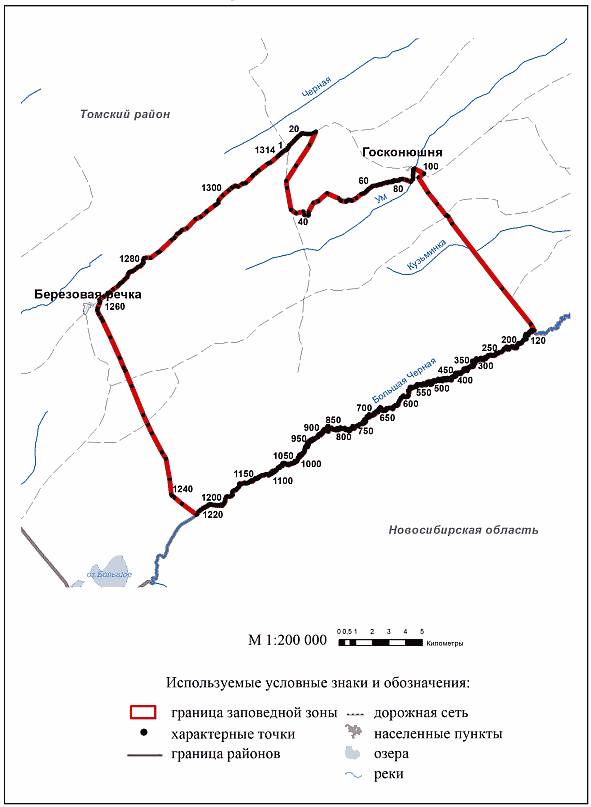 Сведения о границах лесной зоныПлан границ лесной зоны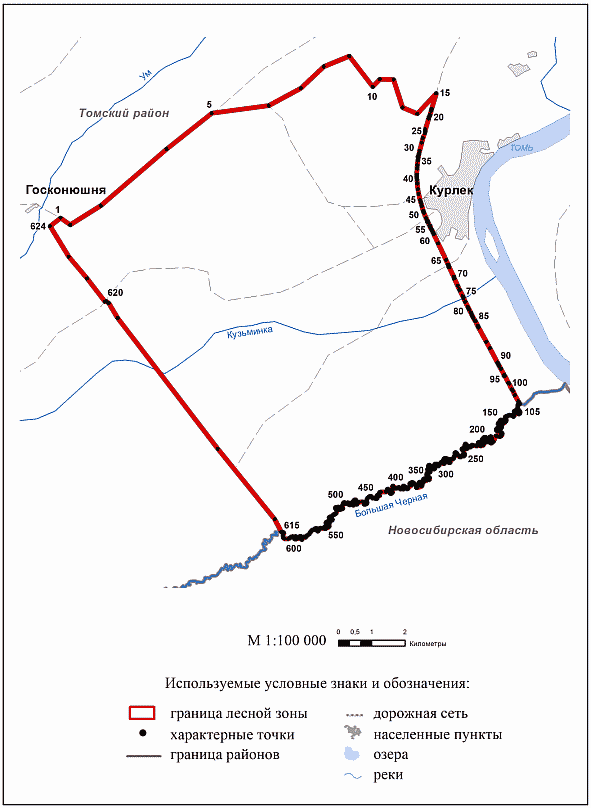 Сведения о границах сельскохозяйственной зоныПлан границ сельскохозяйственной зоны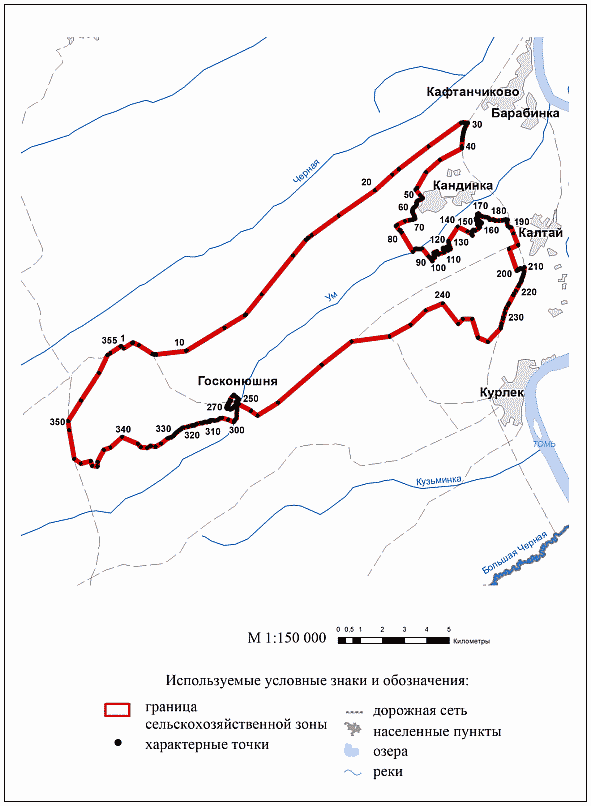 Приложение N 2УтвержденопостановлениемАдминистрации Томской областиот 08.02.2007 N 16аОПИСАНИЕМЕСТОПОЛОЖЕНИЯ ГРАНИЦ ГОСУДАРСТВЕННОГО ПРИРОДНОГОЗАКАЗНИКА ЗООЛОГИЧЕСКОГО ПРОФИЛЯ "КАЛТАЙСКИЙ"(ДАЛЕЕ - ОБЪЕКТ)Раздел 1Раздел 2Раздел 4План границ объекта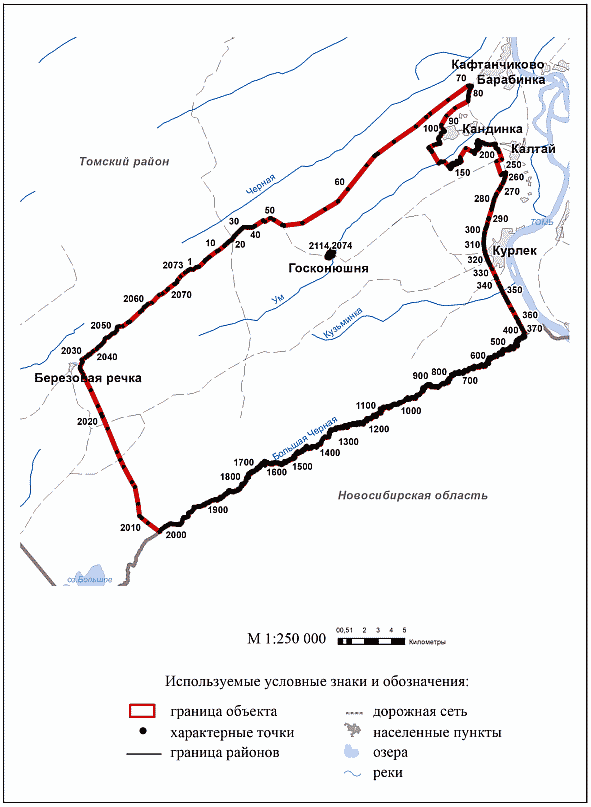 Список изменяющих документов(в ред. постановлений Администрации Томской областиот 30.10.2008 N 231а, от 15.01.2010 N 5а, от 30.05.2011 N 158а,от 31.10.2012 N 435а, от 01.03.2013 N 69а, от 20.02.2015 N 60а,от 26.12.2016 N 406а, от 30.07.2019 N 278а, от 14.01.2022 N 10а,от 04.04.2022 N 137а, от 17.04.2023 N 184а, от 07.11.2023 N 519а,от 19.12.2023 N 594а,с изм., внесенными постановлением АдминистрацииТомской области от 15.06.2011 N 176а)Список изменяющих документов(в ред. постановлений Администрации Томской областиот 20.02.2015 N 60а, от 26.12.2016 N 406а, от 30.07.2019 N 278а,от 14.01.2022 N 10а, от 04.04.2022 N 137а, от 17.04.2023 N 184а,от 07.11.2023 N 519а, от 19.12.2023 N 594а)Список изменяющих документов(введены постановлением Администрации Томской областиот 14.01.2022 N 10а)1. Система координат МСК 70, зона 41. Система координат МСК 70, зона 41. Система координат МСК 70, зона 41. Система координат МСК 70, зона 41. Система координат МСК 70, зона 41. Система координат МСК 70, зона 42. Сведения о характерных точках границ заповедной зоны2. Сведения о характерных точках границ заповедной зоны2. Сведения о характерных точках границ заповедной зоны2. Сведения о характерных точках границ заповедной зоны2. Сведения о характерных точках границ заповедной зоны2. Сведения о характерных точках границ заповедной зоныОбозначение характерных точек границКоординаты, мКоординаты, мМетод определения координат характерной точкиСредняя квадратическая погрешность положения характерной точки (Mt), мОписание обозначения точки на местности (при наличии)Обозначение характерных точек границXYМетод определения координат характерной точкиСредняя квадратическая погрешность положения характерной точки (Mt), мОписание обозначения точки на местности (при наличии)1234561321544,914299095Метод спутниковых геодезических измерений (определений)5,00-2321574,884299140Метод спутниковых геодезических измерений (определений)5,00-3321630,564299190,5Метод спутниковых геодезических измерений (определений)5,00-4321649,124299219,5Метод спутниковых геодезических измерений (определений)5,00-5321718,14299323Метод спутниковых геодезических измерений (определений)5,00-6321781,784299466,5Метод спутниковых геодезических измерений (определений)5,00-7321824,224299501Метод спутниковых геодезических измерений (определений)5,00-8321869,314299506Метод спутниковых геодезических измерений (определений)5,00-9321906,444299546Метод спутниковых геодезических измерений (определений)5,00-10321946,224299593,5Метод спутниковых геодезических измерений (определений)5,00-11321999,284299607Метод спутниковых геодезических измерений (определений)5,00-12322039,074299628Метод спутниковых геодезических измерений (определений)5,00-13322062,944299654,5Метод спутниковых геодезических измерений (определений)5,00-14322123,964299742Метод спутниковых геодезических измерений (определений)5,00-15322200,874299827Метод спутниковых геодезических измерений (определений)5,00-16322285,784299904Метод спутниковых геодезических измерений (определений)5,00-17322413,14300039,5Метод спутниковых геодезических измерений (определений)5,00-18322511,254300132Метод спутниковых геодезических измерений (определений)5,00-19322545,714300190,5Метод спутниковых геодезических измерений (определений)5,00-20322614,694300288,5Метод спутниковых геодезических измерений (определений)5,00-21322659,784300333,5Метод спутниковых геодезических измерений (определений)5,00-22322691,634300371Метод спутниковых геодезических измерений (определений)5,00-23322704,884300405,5Метод спутниковых геодезических измерений (определений)5,00-24322696,944300466,5Метод спутниковых геодезических измерений (определений)5,00-25322659,784300654,5Метод спутниковых геодезических измерений (определений)5,00-26322654,54300779,5Метод спутниковых геодезических измерений (определений)5,00-27322643,884300909,5Метод спутниковых геодезических измерений (определений)5,00-28322651,854300983,5Метод спутниковых геодезических измерений (определений)5,00-29322667,754301044,5Метод спутниковых геодезических измерений (определений)5,00-30322696,944301121,5Метод спутниковых геодезических измерений (определений)5,00-31322739,384301196Метод спутниковых геодезических измерений (определений)5,00-32322765,844301236,5Метод спутниковых геодезических измерений (определений)5,00-33321975,624300827Метод спутниковых геодезических измерений (определений)5,00-34320767,844299960Метод спутниковых геодезических измерений (определений)5,00-35319864,314299342,5Метод спутниковых геодезических измерений (определений)5,00-36319462,134299374Метод спутниковых геодезических измерений (определений)5,00-37318162,664299555,5Метод спутниковых геодезических измерений (определений)5,00-38317930,354299846Метод спутниковых геодезических измерений (определений)5,00-39318024,724300289Метод спутниковых геодезических измерений (определений)5,00-40317806,944300354,5Метод спутниковых геодезических измерений (определений)5,00-41317777,884300586,5Метод спутниковых геодезических измерений (определений)5,00-42317973,914300601Метод спутниковых геодезических измерений (определений)5,00-43318503,844300906Метод спутниковых геодезических измерений (определений)5,00-44318598,224301218Метод спутниковых геодезических измерений (определений)5,00-45319048,324301755,5Метод спутниковых геодезических измерений (определений)5,00-46318714,384302445Метод спутниковых геодезических измерений (определений)5,00-47318561,934302583Метод спутниковых геодезических измерений (определений)5,00-48318518,374302873,5Метод спутниковых геодезических измерений (определений)5,00-49318605,474303026Метод спутниковых геодезических измерений (определений)5,00-50318554,654303236,5Метод спутниковых геодезических измерений (определений)5,00-51318685,344303505Метод спутниковых геодезических измерений (определений)5,00-52318903,354303802Метод спутниковых геодезических измерений (определений)5,00-53318941,934303901Метод спутниковых геодезических измерений (определений)5,00-543189584303977,5Метод спутниковых геодезических измерений (определений)5,00-55319006,164304065,5Метод спутниковых геодезических измерений (определений)5,00-56319078,44304126Метод спутниковых геодезических измерений (определений)5,00-57319106,54304162Метод спутниковых геодезических измерений (определений)5,00-58319146,664304198Метод спутниковых геодезических измерений (определений)5,00-59319194,814304254,5Метод спутниковых геодезических измерений (определений)5,00-60319267,094304367Метод спутниковых геодезических измерений (определений)5,00-61319315,254304423Метод спутниковых геодезических измерений (определений)5,00-62319359,44304495,5Метод спутниковых геодезических измерений (определений)5,00-63319367,444304539,5Метод спутниковых геодезических измерений (определений)5,00-64319399,564304732Метод спутниковых геодезических измерений (определений)5,00-65319443,724304900,5Метод спутниковых геодезических измерений (определений)5,00-66319451,754304961Метод спутниковых геодезических измерений (определений)5,00-67319447,724305049Метод спутниковых геодезических измерений (определений)5,00-68319507,944305149,5Метод спутниковых геодезических измерений (определений)5,00-69319540,064305322Метод спутниковых геодезических измерений (определений)5,00-70319532,034305394,5Метод спутниковых геодезических измерений (определений)5,00-71319564,134305450,5Метод спутниковых геодезических измерений (определений)5,00-72319580,194305519Метод спутниковых геодезических измерений (определений)5,00-73319564,134305611Метод спутниковых геодезических измерений (определений)5,00-74319588,224305643,5Метод спутниковых геодезических измерений (определений)5,00-75319588,224305675,5Метод спутниковых геодезических измерений (определений)5,00-76319584,224305735,5Метод спутниковых геодезических измерений (определений)5,00-77319636,44305751,5Метод спутниковых геодезических измерений (определений)5,00-78319652,444305828Метод спутниковых геодезических измерений (определений)5,00-79319648,444305884Метод спутниковых геодезических измерений (определений)5,00-80319636,44305952,5Метод спутниковых геодезических измерений (определений)5,00-81319652,444306105Метод спутниковых геодезических измерений (определений)5,00-82319708,664306189,5Метод спутниковых геодезических измерений (определений)5,00-83319728,724306317,5Метод спутниковых геодезических измерений (определений)5,00-84319640,44306578,5Метод спутниковых геодезических измерений (определений)5,00-85319532,034306811,5Метод спутниковых геодезических измерений (определений)5,00-86319596,254306851,5Метод спутниковых геодезических измерений (определений)5,00-87319684,564306948Метод спутниковых геодезических измерений (определений)5,00-88319780,94306964Метод спутниковых геодезических измерений (определений)5,00-89319925,44306964Метод спутниковых геодезических измерений (определений)5,00-90320057,874306984Метод спутниковых геодезических измерений (определений)5,00-91320126,134306984Метод спутниковых геодезических измерений (определений)5,00-92320198,374306996Метод спутниковых геодезических измерений (определений)5,00-93320226,54306996Метод спутниковых геодезических измерений (определений)5,00-94320258,64306984Метод спутниковых геодезических измерений (определений)5,00-95320277,974307004Метод спутниковых геодезических измерений (определений)5,00-96320276,884307005,5Метод спутниковых геодезических измерений (определений)5,00-97320280,754307007,5Метод спутниковых геодезических измерений (определений)5,00-98320326,844307072,5Метод спутниковых геодезических измерений (определений)5,00-99320002,754307617,5Метод спутниковых геодезических измерений (определений)5,00-100319997,564307624Метод спутниковых геодезических измерений (определений)5,00-101319764,594307296,5Метод спутниковых геодезических измерений (определений)5,00-102318832,594307823Метод спутниковых геодезических измерений (определений)5,00-103318154,074308343Метод спутниковых геодезических измерений (определений)5,00-104317445,124308853Метод спутниковых геодезических измерений (определений)5,00-105317452,134308893Метод спутниковых геодезических измерений (определений)5,00-106317383,224308969Метод спутниковых геодезических измерений (определений)5,00-107316934,754309213Метод спутниковых геодезических измерений (определений)5,00-108312903,434312057Метод спутниковых геодезических измерений (определений)5,00-109310720,324313677,5Метод спутниковых геодезических измерений (определений)5,00-110310344,194313861Метод спутниковых геодезических измерений (определений)5,00-111310347,854313849Метод спутниковых геодезических измерений (определений)5,00-112310346,254313785,5Метод спутниковых геодезических измерений (определений)5,00-113310325,594313753Метод спутниковых геодезических измерений (определений)5,00-114310328,814313724,5Метод спутниковых геодезических измерений (определений)5,00-115310340,944313711Метод спутниковых геодезических измерений (определений)5,00-116310343,074313696,5Метод спутниковых геодезических измерений (определений)5,00-117310341,474313679,5Метод спутниковых геодезических измерений (определений)5,00-118310319,224313678,5Метод спутниковых геодезических измерений (определений)5,00-119310256,224313748,5Метод спутниковых геодезических измерений (определений)5,00-120310241,374313742Метод спутниковых геодезических измерений (определений)5,00-121310242,444313714,5Метод спутниковых геодезических измерений (определений)5,00-122310266,284313665Метод спутниковых геодезических измерений (определений)5,00-123310260,974313641,5Метод спутниковых геодезических измерений (определений)5,00-124310252,54313595Метод спутниковых геодезических измерений (определений)5,00-125310245,14313562,5Метод спутниковых геодезических измерений (определений)5,00-126310226,534313567Метод спутниковых геодезических измерений (определений)5,00-127310162,254313568Метод спутниковых геодезических измерений (определений)5,00-128310134,94313552,5Метод спутниковых геодезических измерений (определений)5,00-129310119,034313523,5Метод спутниковых геодезических измерений (определений)5,00-130310114,784313507,5Метод спутниковых геодезических измерений (определений)5,00-131310106,854313500Метод спутниковых геодезических измерений (определений)5,00-132310085,124313502Метод спутниковых геодезических измерений (определений)5,00-133310058,664313503Метод спутниковых геодезических измерений (определений)5,00-134310054,44313480Метод спутниковых геодезических измерений (определений)5,00-135310072,414313452Метод спутниковых геодезических измерений (определений)5,00-136310096,784313434,5Метод спутниковых геодезических измерений (определений)5,00-137310110,034313420,5Метод спутниковых геодезических измерений (определений)5,00-138310110,034313393,5Метод спутниковых геодезических измерений (определений)5,00-139310122,754313369Метод спутниковых геодезических измерений (определений)5,00-140310126,444313356Метод спутниковых геодезических измерений (определений)5,00-141310116,914313345Метод спутниковых геодезических измерений (определений)5,00-142310088,844313346,5Метод спутниковых геодезических измерений (определений)5,00-143310053,344313369,5Метод спутниковых геодезических измерений (определений)5,00-144310030,064313387Метод спутниковых геодезических измерений (определений)5,00-145310015,224313397,5Метод спутниковых геодезических измерений (определений)5,00-146309992,444313398Метод спутниковых геодезических измерений (определений)5,00-147309982,914313371,5Метод спутниковых геодезических измерений (определений)5,00-148309986,094313344Метод спутниковых геодезических измерений (определений)5,00-149310006,754313321,5Метод спутниковых геодезических измерений (определений)5,00-150310023,164313302Метод спутниковых геодезических измерений (определений)5,00-151310000,94313296,5Метод спутниковых геодезических измерений (определений)5,00-152309971,784313305Метод спутниковых геодезических измерений (определений)5,00-153309941,594313316,5Метод спутниковых геодезических измерений (определений)5,00-154309882,814313322Метод спутниковых геодезических измерений (определений)5,00-155309866,44313362,5Метод спутниковых геодезических измерений (определений)5,00-156309849,974313376,5Метод спутниковых геодезических измерений (определений)5,00-157309821,384313359Метод спутниковых геодезических измерений (определений)5,00-158309804,974313304Метод спутниковых геодезических измерений (определений)5,00-159309792,784313216,5Метод спутниковых геодезических измерений (определений)5,00-160309726,374313166Метод спутниковых геодезических измерений (определений)5,00-161309685,944313144,5Метод спутниковых геодезических измерений (определений)5,00-162309654,914313099,5Метод спутниковых геодезических измерений (определений)5,00-163309599,474313083,5Метод спутниковых геодезических измерений (определений)5,00-164309598,854313071Метод спутниковых геодезических измерений (определений)5,00-165309614,944313051Метод спутниковых геодезических измерений (определений)5,00-166309617,624313025,5Метод спутниковых геодезических измерений (определений)5,00-167309612,474313012,5Метод спутниковых геодезических измерений (определений)5,00-168309596,884313003Метод спутниковых геодезических измерений (определений)5,00-169309566,814312999,5Метод спутниковых геодезических измерений (определений)5,00-170309549,354312974,5Метод спутниковых геодезических измерений (определений)5,00-1713095554312935Метод спутниковых геодезических измерений (определений)5,00-172309591,164312896Метод спутниковых геодезических измерений (определений)5,00-173309586,854312873,5Метод спутниковых геодезических измерений (определений)5,00-174309566,564312861Метод спутниковых геодезических измерений (определений)5,00-175309513,534312866,5Метод спутниковых геодезических измерений (определений)5,00-176309493,194312861Метод спутниковых геодезических измерений (определений)5,00-177309476,154312835,5Метод спутниковых геодезических измерений (определений)5,00-178309482,374312801Метод спутниковых геодезических измерений (определений)5,00-179309458,194312774,5Метод спутниковых геодезических измерений (определений)5,00-180309427,094312774Метод спутниковых геодезических измерений (определений)5,00-181309351,44312795Метод спутниковых геодезических измерений (определений)5,00-182309326,344312787Метод спутниковых геодезических измерений (определений)5,00-183309316,754312775Метод спутниковых геодезических измерений (определений)5,00-184309311,884312754,5Метод спутниковых геодезических измерений (определений)5,00-185309318,564312671Метод спутниковых геодезических измерений (определений)5,00-186309330,194312611Метод спутниковых геодезических измерений (определений)5,00-187309344,284312601,5Метод спутниковых геодезических измерений (определений)5,00-188309412,814312603Метод спутниковых геодезических измерений (определений)5,00-189309422,284312597,5Метод спутниковых геодезических измерений (определений)5,00-190309422,224312588Метод спутниковых геодезических измерений (определений)5,00-191309415,034312581Метод спутниковых геодезических измерений (определений)5,00-192309361,134312563,5Метод спутниковых геодезических измерений (определений)5,00-193309347,44312547Метод спутниковых геодезических измерений (определений)5,00-194309364,164312519,5Метод спутниковых геодезических измерений (определений)5,00-195309412,534312483,5Метод спутниковых геодезических измерений (определений)5,00-196309417,224312472Метод спутниковых геодезических измерений (определений)5,00-197309397,344312443,5Метод спутниковых геодезических измерений (определений)5,00-198309346,534312403Метод спутниковых геодезических измерений (определений)5,00-199309311,294312357,5Метод спутниковых геодезических измерений (определений)5,00-200309273,414312334Метод спутниковых геодезических измерений (определений)5,00-201309265,634312319,5Метод спутниковых геодезических измерений (определений)5,00-202309270,694312310Метод спутниковых геодезических измерений (определений)5,00-203309282,974312307,5Метод спутниковых геодезических измерений (определений)5,00-204309336,224312328,5Метод спутниковых геодезических измерений (определений)5,00-205309354,474312328,5Метод спутниковых геодезических измерений (определений)5,00-206309376,944312312Метод спутниковых геодезических измерений (определений)5,00-207309376,414312292Метод спутниковых геодезических измерений (определений)5,00-208309343,934312264,5Метод спутниковых геодезических измерений (определений)5,00-209309263,14312228Метод спутниковых геодезических измерений (определений)5,00-210309255,754312208,5Метод спутниковых геодезических измерений (определений)5,00-211309264,794312199,5Метод спутниковых геодезических измерений (определений)5,00-212309291,154312193,5Метод спутниковых геодезических измерений (определений)5,00-213309359,64312196,5Метод спутниковых геодезических измерений (определений)5,00-214309415,034312174,5Метод спутниковых геодезических измерений (определений)5,00-215309418,284312160,5Метод спутниковых геодезических измерений (определений)5,00-216309405,224312149,5Метод спутниковых геодезических измерений (определений)5,00-217309303,184312107,5Метод спутниковых геодезических измерений (определений)5,00-218309293,284312084,5Метод спутниковых геодезических измерений (определений)5,00-219309316,664312057Метод спутниковых геодезических измерений (определений)5,00-220309315,354312034Метод спутниковых геодезических измерений (определений)5,00-221309290,784312011,5Метод спутниковых геодезических измерений (определений)5,00-222309211,344311969Метод спутниковых геодезических измерений (определений)5,00-223309189,724311932,5Метод спутниковых геодезических измерений (определений)5,00-224309128,914311887,5Метод спутниковых геодезических измерений (определений)5,00-225309108,124311862Метод спутниковых геодезических измерений (определений)5,00-226309101,034311826,5Метод спутниковых геодезических измерений (определений)5,00-227309103,594311740,5Метод спутниковых геодезических измерений (определений)5,00-228309096,914311715Метод спутниковых геодезических измерений (определений)5,00-229309073,14311688Метод спутниковых геодезических измерений (определений)5,00-230309040,664311679Метод спутниковых геодезических измерений (определений)5,00-231309027,634311652Метод спутниковых геодезических измерений (определений)5,00-232309030,044311641,5Метод спутниковых геодезических измерений (определений)5,00-233309056,034311612Метод спутниковых геодезических измерений (определений)5,00-234309056,094311573,5Метод спутниковых геодезических измерений (определений)5,00-235309066,624311540,5Метод спутниковых геодезических измерений (определений)5,00-236309063,844311528Метод спутниковых геодезических измерений (определений)5,00-237309045,534311515,5Метод спутниковых геодезических измерений (определений)5,00-238309022,154311534Метод спутниковых геодезических измерений (определений)5,00-239309008,224311532Метод спутниковых геодезических измерений (определений)5,00-240308995,314311492,5Метод спутниковых геодезических измерений (определений)5,00-241308984,914311487,5Метод спутниковых геодезических измерений (определений)5,00-242308959,224311488,5Метод спутниковых геодезических измерений (определений)5,00-243308942,194311477,5Метод спутниковых геодезических измерений (определений)5,00-244308926,684311432,5Метод спутниковых геодезических измерений (определений)5,00-245308924,254311368,5Метод спутниковых геодезических измерений (определений)5,00-246308937,414311324Метод спутниковых геодезических измерений (определений)5,00-247308937,254311305,5Метод спутниковых геодезических измерений (определений)5,00-248308914,814311267,5Метод спутниковых геодезических измерений (определений)5,00-249308921,54311261Метод спутниковых геодезических измерений (определений)5,00-250308954,284311254Метод спутниковых геодезических измерений (определений)5,00-251308965,564311235Метод спутниковых геодезических измерений (определений)5,00-252308969,934311156Метод спутниковых геодезических измерений (определений)5,00-253308960,034311077,5Метод спутниковых геодезических измерений (определений)5,00-254308946,414311047,5Метод спутниковых геодезических измерений (определений)5,00-255308924,374311031,5Метод спутниковых геодезических измерений (определений)5,00-256308908,664311034Метод спутниковых геодезических измерений (определений)5,00-257308880,814311059,5Метод спутниковых геодезических измерений (определений)5,00-258308863,814311054,5Метод спутниковых геодезических измерений (определений)5,00-259308861,284311035Метод спутниковых геодезических измерений (определений)5,00-260308891,224311001,5Метод спутниковых геодезических измерений (определений)5,00-261308883,964310981,5Метод спутниковых геодезических измерений (определений)5,00-262308812,634310921,5Метод спутниковых геодезических измерений (определений)5,00-263308792,324310911,5Метод спутниковых геодезических измерений (определений)5,00-264308754,254310909Метод спутниковых геодезических измерений (определений)5,00-265308744,54310900,5Метод спутниковых геодезических измерений (определений)5,00-266308742,314310890,5Метод спутниковых геодезических измерений (определений)5,00-2673087524310881Метод спутниковых геодезических измерений (определений)5,00-268308784,684310879,5Метод спутниковых геодезических измерений (определений)5,00-269308825,194310867,5Метод спутниковых геодезических измерений (определений)5,00-270308832,214310850,5Метод спутниковых геодезических измерений (определений)5,00-271308823,094310830Метод спутниковых геодезических измерений (определений)5,00-272308774,754310780Метод спутниковых геодезических измерений (определений)5,00-273308749,884310771Метод спутниковых геодезических измерений (определений)5,00-274308678,694310762Метод спутниковых геодезических измерений (определений)5,00-275308663,784310751,5Метод спутниковых геодезических измерений (определений)5,00-276308656,824310738,5Метод спутниковых геодезических измерений (определений)5,00-277308657,534310723,5Метод спутниковых геодезических измерений (определений)5,00-278308673,784310703,5Метод спутниковых геодезических измерений (определений)5,00-279308774,374310667Метод спутниковых геодезических измерений (определений)5,00-280308784,654310653Метод спутниковых геодезических измерений (определений)5,00-281308797,754310602Метод спутниковых геодезических измерений (определений)5,00-282308785,094310577Метод спутниковых геодезических измерений (определений)5,00-2833087724310567,5Метод спутниковых геодезических измерений (определений)5,00-284308731,784310559,5Метод спутниковых геодезических измерений (определений)5,00-285308709,64310539Метод спутниковых геодезических измерений (определений)5,00-286308705,444310511Метод спутниковых геодезических измерений (определений)5,00-287308738,254310467,5Метод спутниковых геодезических измерений (определений)5,00-288308738,254310456,5Метод спутниковых геодезических измерений (определений)5,00-289308724,284310441Метод спутниковых геодезических измерений (определений)5,00-290308691,284310423Метод спутниковых геодезических измерений (определений)5,00-291308674,194310407,5Метод спутниковых геодезических измерений (определений)5,00-292308660,224310382,5Метод спутниковых геодезических измерений (определений)5,00-2933086594310359,5Метод спутниковых геодезических измерений (определений)5,00-294308668,634310341,5Метод спутниковых геодезических измерений (определений)5,00-295308686,344310334Метод спутниковых геодезических измерений (определений)5,00-296308747,134310357Метод спутниковых геодезических измерений (определений)5,00-297308764,914310357Метод спутниковых геодезических измерений (определений)5,00-298308780,974310344,5Метод спутниковых геодезических измерений (определений)5,00-299308783,064310326,5Метод спутниковых геодезических измерений (определений)5,00-300308772,754310313,5Метод спутниковых геодезических измерений (определений)5,00-301308757,164310306Метод спутниковых геодезических измерений (определений)5,00-302308726,694310322Метод спутниковых геодезических измерений (определений)5,00-303308714,444310321,5Метод спутниковых геодезических измерений (определений)5,00-3043087104310311,5Метод спутниковых геодезических измерений (определений)5,00-305308712,944310290,5Метод спутниковых геодезических измерений (определений)5,00-306308699,384310258Метод спутниковых геодезических измерений (определений)5,00-307308688,784310246Метод спутниковых геодезических измерений (определений)5,00-308308673,594310238,5Метод спутниковых геодезических измерений (определений)5,00-309308620,664310230,5Метод спутниковых геодезических измерений (определений)5,00-310308611,254310212,5Метод спутниковых геодезических измерений (определений)5,00-311308611,194310179,5Метод спутниковых геодезических измерений (определений)5,00-312308597,934310157Метод спутниковых геодезических измерений (определений)5,00-313308603,154310142Метод спутниковых геодезических измерений (определений)5,00-314308617,884310126,5Метод спутниковых геодезических измерений (определений)5,00-315308648,214310120,5Метод спутниковых геодезических измерений (определений)5,00-316308657,574310109Метод спутниковых геодезических измерений (определений)5,00-317308648,254310083,5Метод спутниковых геодезических измерений (определений)5,00-318308630,374310069,5Метод спутниковых геодезических измерений (определений)5,00-319308616,134310072Метод спутниковых геодезических измерений (определений)5,00-320308572,64310109Метод спутниковых геодезических измерений (определений)5,00-321308518,854310123Метод спутниковых геодезических измерений (определений)5,00-322308504,964310134,5Метод спутниковых геодезических измерений (определений)5,00-323308503,254310155Метод спутниковых геодезических измерений (определений)5,00-324308529,134310231Метод спутниковых геодезических измерений (определений)5,00-325308526,64310240Метод спутниковых геодезических измерений (определений)5,00-326308514,54310246Метод спутниковых геодезических измерений (определений)5,00-3273084794310235,5Метод спутниковых геодезических измерений (определений)5,00-328308375,134310157,5Метод спутниковых геодезических измерений (определений)5,00-329308299,414310136,5Метод спутниковых геодезических измерений (определений)5,00-330308291,164310127Метод спутниковых геодезических измерений (определений)5,00-331308289,54310114,5Метод спутниковых геодезических измерений (определений)5,00-332308307,284310094Метод спутниковых геодезических измерений (определений)5,00-333308337,474310093,5Метод спутниковых геодезических измерений (определений)5,00-334308386,034310121,5Метод спутниковых геодезических измерений (определений)5,00-335308395,034310119Метод спутниковых геодезических измерений (определений)5,00-336308399,064310101Метод спутниковых геодезических измерений (определений)5,00-337308361,974309983Метод спутниковых геодезических измерений (определений)5,00-338308352,754309967Метод спутниковых геодезических измерений (определений)5,00-339308342,224309965Метод спутниковых геодезических измерений (определений)5,00-340308332,884309972Метод спутниковых геодезических измерений (определений)5,00-341308306,974310022,5Метод спутниковых геодезических измерений (определений)5,00-342308294,474310026Метод спутниковых геодезических измерений (определений)5,00-343308284,664310018Метод спутниковых геодезических измерений (определений)5,00-344308284,224310005Метод спутниковых геодезических измерений (определений)5,00-345308299,54309972,5Метод спутниковых геодезических измерений (определений)5,00-346308297,444309954,5Метод спутниковых геодезических измерений (определений)5,00-347308232,824309879Метод спутниковых геодезических измерений (определений)5,00-348308215,844309848,5Метод спутниковых геодезических измерений (определений)5,00-349308225,934309826Метод спутниковых геодезических измерений (определений)5,00-350308259,224309812,5Метод спутниковых геодезических измерений (определений)5,00-351308260,844309799Метод спутниковых геодезических измерений (определений)5,00-352308241,564309791Метод спутниковых геодезических измерений (определений)5,00-353308208,54309805,5Метод спутниковых геодезических измерений (определений)5,00-3543081984309801Метод спутниковых геодезических измерений (определений)5,00-355308175,184309776Метод спутниковых геодезических измерений (определений)5,00-356308160,164309770,5Метод спутниковых геодезических измерений (определений)5,00-357308079,594309777Метод спутниковых геодезических измерений (определений)5,00-358308066,944309770Метод спутниковых геодезических измерений (определений)5,00-359308061,754309757,5Метод спутниковых геодезических измерений (определений)5,00-360308069,664309743Метод спутниковых геодезических измерений (определений)5,00-361308104,974309720Метод спутниковых геодезических измерений (определений)5,00-362308203,064309679Метод спутниковых геодезических измерений (определений)5,00-363308205,314309664,5Метод спутниковых геодезических измерений (определений)5,00-364308188,194309618Метод спутниковых геодезических измерений (определений)5,00-365308200,54309570Метод спутниковых геодезических измерений (определений)5,00-366308197,54309550Метод спутниковых геодезических измерений (определений)5,00-367308183,254309537Метод спутниковых геодезических измерений (определений)5,00-368308167,624309536,5Метод спутниковых геодезических измерений (определений)5,00-369308155,564309550Метод спутниковых геодезических измерений (определений)5,00-370308137,324309588Метод спутниковых геодезических измерений (определений)5,00-371308124,784309595Метод спутниковых геодезических измерений (определений)5,00-372308101,974309592,5Метод спутниковых геодезических измерений (определений)5,00-373308095,754309585Метод спутниковых геодезических измерений (определений)5,00-374308096,54309560,5Метод спутниковых геодезических измерений (определений)5,00-375308084,154309543Метод спутниковых геодезических измерений (определений)5,00-376308066,54309535Метод спутниковых геодезических измерений (определений)5,00-377308036,434309537,5Метод спутниковых геодезических измерений (определений)5,00-378308021,414309524,5Метод спутниковых геодезических измерений (определений)5,00-379308013,384309489,5Метод спутниковых геодезических измерений (определений)5,00-380308025,944309433,5Метод спутниковых геодезических измерений (определений)5,00-381308020,874309418,5Метод спутниковых геодезических измерений (определений)5,00-382308003,134309396,5Метод спутниковых геодезических измерений (определений)5,00-383308002,14309381,5Метод спутниковых геодезических измерений (определений)5,00-384307982,724309373Метод спутниковых геодезических измерений (определений)5,00-385307930,974309387Метод спутниковых геодезических измерений (определений)5,00-386307908,574309379,5Метод спутниковых геодезических измерений (определений)5,00-387307905,354309370Метод спутниковых геодезических измерений (определений)5,00-388307909,534309360Метод спутниковых геодезических измерений (определений)5,00-389307930,444309340Метод спутниковых геодезических измерений (определений)5,00-390307939,844309330Метод спутниковых геодезических измерений (определений)5,00-391307938,814309303,5Метод спутниковых геодезических измерений (определений)5,00-392307922,594309293Метод спутниковых геодезических измерений (определений)5,00-393307906,384309275,5Метод спутниковых геодезических измерений (определений)5,00-394307905,884309245Метод спутниковых геодезических измерений (определений)5,00-395307926,254309229,5Метод спутниковых геодезических измерений (определений)5,00-396307960,164309225,5Метод спутниковых геодезических измерений (определений)5,00-397307972,754309199,5Метод спутниковых геодезических измерений (определений)5,00-398307968,094309188,5Метод спутниковых геодезических измерений (определений)5,00-399307958,134309186Метод спутниковых геодезических измерений (определений)5,00-400307891,974309186,5Метод спутниковых геодезических измерений (определений)5,00-401307874,844309175,5Метод спутниковых геодезических измерений (определений)5,00-402307867,474309160Метод спутниковых геодезических измерений (определений)5,00-403307869,664309150,5Метод спутниковых геодезических измерений (определений)5,00-404307886,974309141Метод спутниковых геодезических измерений (определений)5,00-405307915,354309143Метод спутниковых геодезических измерений (определений)5,00-406307932,064309130Метод спутниковых геодезических измерений (определений)5,00-407307957,724309056,5Метод спутниковых геодезических измерений (определений)5,00-408307956,54309038,5Метод спутниковых геодезических измерений (определений)5,00-409307948,184309028,5Метод спутниковых геодезических измерений (определений)5,00-410307920,194309029,5Метод спутниковых геодезических измерений (определений)5,00-411307866,574309063,5Метод спутниковых геодезических измерений (определений)5,00-412307778,254309072,5Метод спутниковых геодезических измерений (определений)5,00-413307765,444309067Метод спутниковых геодезических измерений (определений)5,00-414307756,534309054,5Метод спутниковых геодезических измерений (определений)5,00-4153077564309039,5Метод спутниковых геодезических измерений (определений)5,00-416307778,254309026,5Метод спутниковых геодезических измерений (определений)5,00-417307783,474309011,5Метод спутниковых геодезических измерений (определений)5,00-418307778,534309001Метод спутниковых геодезических измерений (определений)5,00-419307750,374308978,5Метод спутниковых геодезических измерений (определений)5,00-420307740,664308945,5Метод спутниковых геодезических измерений (определений)5,00-421307744,284308933,5Метод спутниковых геодезических измерений (определений)5,00-422307770,474308907,5Метод спутниковых геодезических измерений (определений)5,00-423307773,414308897,5Метод спутниковых геодезических измерений (определений)5,00-424307767,354308877,5Метод спутниковых геодезических измерений (определений)5,00-425307742,064308849,5Метод спутниковых геодезических измерений (определений)5,00-426307743,194308821,5Метод спутниковых геодезических измерений (определений)5,00-427307735,694308806Метод спутниковых геодезических измерений (определений)5,00-428307720,254308798,5Метод спутниковых геодезических измерений (определений)5,00-429307674,914308798Метод спутниковых геодезических измерений (определений)5,00-430307641,594308779Метод спутниковых геодезических измерений (определений)5,00-431307629,254308783,5Метод спутниковых геодезических измерений (определений)5,00-432307606,094308810,5Метод спутниковых геодезических измерений (определений)5,00-433307545,474308801,5Метод спутниковых геодезических измерений (определений)5,00-434307532,824308791,5Метод спутниковых геодезических измерений (определений)5,00-435307529,944308776Метод спутниковых геодезических измерений (определений)5,00-436307534,854308753Метод спутниковых геодезических измерений (определений)5,00-437307550,814308733Метод спутниковых геодезических измерений (определений)5,00-438307591,194308709,5Метод спутниковых геодезических измерений (определений)5,00-439307601,534308692,5Метод спутниковых геодезических измерений (определений)5,00-440307596,594308669,5Метод спутниковых геодезических измерений (определений)5,00-441307562,934308606,5Метод спутниковых геодезических измерений (определений)5,00-442307566,844308576Метод спутниковых геодезических измерений (определений)5,00-443307581,134308570,5Метод спутниковых геодезических измерений (определений)5,00-444307644,034308582,5Метод спутниковых геодезических измерений (определений)5,00-445307665,214308571,5Метод спутниковых геодезических измерений (определений)5,00-446307673,634308556,5Метод спутниковых геодезических измерений (определений)5,00-447307665,844308531Метод спутниковых геодезических измерений (определений)5,00-448307666,844308503Метод спутниковых геодезических измерений (определений)5,00-449307659,594308490,5Метод спутниковых геодезических измерений (определений)5,00-450307641,784308487,5Метод спутниковых геодезических измерений (определений)5,00-451307560,784308498Метод спутниковых геодезических измерений (определений)5,00-452307547,444308490,5Метод спутниковых геодезических измерений (определений)5,00-453307543,474308470Метод спутниковых геодезических измерений (определений)5,00-454307578,64308442,5Метод спутниковых геодезических измерений (определений)5,00-455307599,034308409,5Метод спутниковых геодезических измерений (определений)5,00-456307611,374308408,5Метод спутниковых геодезических измерений (определений)5,00-457307634,354308420Метод спутниковых геодезических измерений (определений)5,00-458307649,694308414,5Метод спутниковых геодезических измерений (определений)5,00-459307661,814308399Метод спутниковых геодезических измерений (определений)5,00-460307669,664308376,5Метод спутниковых геодезических измерений (определений)5,00-461307677,634308331Метод спутниковых геодезических измерений (определений)5,00-462307664,564308308,5Метод спутниковых геодезических измерений (определений)5,00-463307606,194308278Метод спутниковых геодезических измерений (определений)5,00-464307555,914308265Метод спутниковых геодезических измерений (определений)5,00-465307522,714308276,5Метод спутниковых геодезических измерений (определений)5,00-466307505,314308263Метод спутниковых геодезических измерений (определений)5,00-467307502,194308247,5Метод спутниковых геодезических измерений (определений)5,00-468307506,814308229,5Метод спутниковых геодезических измерений (определений)5,00-469307532,754308204Метод спутниковых геодезических измерений (определений)5,00-470307553,624308203,5Метод спутниковых геодезических измерений (определений)5,00-471307611,564308227,5Метод спутниковых геодезических измерений (определений)5,00-472307626,474308224Метод спутниковых геодезических измерений (определений)5,00-473307635,14308212,5Метод спутниковых геодезических измерений (определений)5,00-474307626,544308131Метод спутниковых геодезических измерений (определений)5,00-475307619,624308113Метод спутниковых геодезических измерений (определений)5,00-476307596,064308093,5Метод спутниковых геодезических измерений (определений)5,00-477307530,474308073Метод спутниковых геодезических измерений (определений)5,00-478307524,314308055,5Метод спутниковых геодезических измерений (определений)5,00-479307540,64308045Метод спутниковых геодезических измерений (определений)5,00-480307594,194308043,5Метод спутниковых геодезических измерений (определений)5,00-481307621,914308033Метод спутниковых геодезических измерений (определений)5,00-482307637,724308018Метод спутниковых геодезических измерений (определений)5,00-483307643,914308002Метод спутниковых геодезических измерений (определений)5,00-484307637,034307991,5Метод спутниковых геодезических измерений (определений)5,00-485307618,754307984,5Метод спутниковых геодезических измерений (определений)5,00-486307563,284307992Метод спутниковых геодезических измерений (определений)5,00-487307550,914307986,5Метод спутниковых геодезических измерений (определений)5,00-488307550,974307969,5Метод спутниковых геодезических измерений (определений)5,00-489307583,784307944Метод спутниковых геодезических измерений (определений)5,00-490307590,814307924Метод спутниковых геодезических измерений (определений)5,00-491307579,044307910,5Метод спутниковых геодезических измерений (определений)5,00-492307520,474307877,5Метод спутниковых геодезических измерений (определений)5,00-493307505,534307850Метод спутниковых геодезических измерений (определений)5,00-494307509,694307814,5Метод спутниковых геодезических измерений (определений)5,00-495307571,44307731,5Метод спутниковых геодезических измерений (определений)5,00-496307574,154307713,5Метод спутниковых геодезических измерений (определений)5,00-497307560,694307699,5Метод спутниковых геодезических измерений (определений)5,00-498307545,694307695,5Метод спутниковых геодезических измерений (определений)5,00-499307505,664307717,5Метод спутниковых геодезических измерений (определений)5,00-500307470,094307718Метод спутниковых геодезических измерений (определений)5,00-501307457,254307713Метод спутниковых геодезических измерений (определений)5,00-502307441,224307696,5Метод спутниковых геодезических измерений (определений)5,00-503307439,164307680,5Метод спутниковых геодезических измерений (определений)5,00-504307447,564307663Метод спутниковых геодезических измерений (определений)5,00-505307482,074307630Метод спутниковых геодезических измерений (определений)5,00-506307499,594307571,5Метод спутниковых геодезических измерений (определений)5,00-507307495,14307554Метод спутниковых геодезических измерений (определений)5,00-508307482,354307545Метод спутниковых геодезических измерений (определений)5,00-509307424,624307528Метод спутниковых геодезических измерений (определений)5,00-510307396,324307528,5Метод спутниковых геодезических измерений (определений)5,00-511307373,314307549Метод спутниковых геодезических измерений (определений)5,00-512307360,474307595Метод спутниковых геодезических измерений (определений)5,00-513307343,384307604,5Метод спутниковых геодезических измерений (определений)5,00-514307329,684307590,5Метод спутниковых геодезических измерений (определений)5,00-515307328,064307564,5Метод спутниковых геодезических измерений (определений)5,00-516307316,194307536,5Метод спутниковых геодезических измерений (определений)5,00-517307315,694307516,5Метод спутниковых геодезических измерений (определений)5,00-518307323,44307505Метод спутниковых геодезических измерений (определений)5,00-519307348,64307502Метод спутниковых геодезических измерений (определений)5,00-520307424,064307469Метод спутниковых геодезических измерений (определений)5,00-521307487,224307465Метод спутниковых геодезических измерений (определений)5,00-522307502,784307443Метод спутниковых геодезических измерений (определений)5,00-523307502,254307420,5Метод спутниковых геодезических измерений (определений)5,00-524307490,854307377Метод спутниковых геодезических измерений (определений)5,00-5253074864307328,5Метод спутниковых геодезических измерений (определений)5,00-526307479,624307317Метод спутниковых геодезических измерений (определений)5,00-527307462,594307317Метод спутниковых геодезических измерений (определений)5,00-528307442,254307345Метод спутниковых геодезических измерений (определений)5,00-529307421,444307345Метод спутниковых геодезических измерений (определений)5,00-530307405,724307332Метод спутниковых геодезических измерений (определений)5,00-531307399,634307318,5Метод спутниковых геодезических измерений (определений)5,00-532307409,814307276Метод спутниковых геодезических измерений (определений)5,00-533307401,64307259Метод спутниковых геодезических измерений (определений)5,00-534307373,94307253,5Метод спутниковых геодезических измерений (определений)5,00-535307335,594307269Метод спутниковых геодезических измерений (определений)5,00-536307325,374307267Метод спутниковых геодезических измерений (определений)5,00-537307315,224307251Метод спутниковых геодезических измерений (определений)5,00-538307330,594307215,5Метод спутниковых геодезических измерений (определений)5,00-539307319,564307185,5Метод спутниковых геодезических измерений (определений)5,00-540307322,374307167Метод спутниковых геодезических измерений (определений)5,00-541307332,784307156,5Метод спутниковых геодезических измерений (определений)5,00-542307383,94307130,5Метод спутниковых геодезических измерений (определений)5,00-543307402,034307107Метод спутниковых геодезических измерений (определений)5,00-544307405,594307089Метод спутниковых геодезических измерений (определений)5,00-545307396,634307068,5Метод спутниковых геодезических измерений (определений)5,00-5463073814307056,5Метод спутниковых геодезических измерений (определений)5,00-547307312,974307038,5Метод спутниковых геодезических измерений (определений)5,00-548307297,254307026Метод спутниковых геодезических измерений (определений)5,00-549307295,54307008Метод спутниковых геодезических измерений (определений)5,00-550307309,754306969,5Метод спутниковых геодезических измерений (определений)5,00-551307312,664306929,5Метод спутниковых геодезических измерений (определений)5,00-552307325,724306912,5Метод спутниковых геодезических измерений (определений)5,00-553307355,64306894Метод спутниковых геодезических измерений (определений)5,00-554307367,624306873,5Метод спутниковых геодезических измерений (определений)5,00-555307363,194306854Метод спутниковых геодезических измерений (определений)5,00-556307327,314306816Метод спутниковых геодезических измерений (определений)5,00-557307318,694306790,5Метод спутниковых геодезических измерений (определений)5,00-558307325,064306767,5Метод спутниковых геодезических измерений (определений)5,00-559307356,254306720Метод спутниковых геодезических измерений (определений)5,00-560307357,784306697Метод спутниковых геодезических измерений (определений)5,00-561307350,784306681,5Метод спутниковых геодезических измерений (определений)5,00-562307333,844306671Метод спутниковых геодезических измерений (определений)5,00-563307280,254306702,5Метод спутниковых геодезических измерений (определений)5,00-564307244,374306708Метод спутниковых геодезических измерений (определений)5,00-565307229,44306697Метод спутниковых геодезических измерений (определений)5,00-566307215,064306671Метод спутниковых геодезических измерений (определений)5,00-5673072144306649Метод спутниковых геодезических измерений (определений)5,00-568307247,134306606Метод спутниковых геодезических измерений (определений)5,00-569307254,474306575,5Метод спутниковых геодезических измерений (определений)5,00-570307242,314306555,5Метод спутниковых геодезических измерений (определений)5,00-571307214,224306543Метод спутниковых геодезических измерений (определений)5,00-572307198,964306522,5Метод спутниковых геодезических измерений (определений)5,00-573307215,974306491,5Метод спутниковых геодезических измерений (определений)5,00-574307214,814306469Метод спутниковых геодезических измерений (определений)5,00-575307201,54306457,5Метод спутниковых геодезических измерений (определений)5,00-576307173,414306450Метод спутниковых геодезических измерений (определений)5,00-577307163,854306431,5Метод спутниковых геодезических измерений (определений)5,00-578307175,54306405,5Метод спутниковых геодезических измерений (определений)5,00-579307206,634306378Метод спутниковых геодезических измерений (определений)5,00-580307223,944306352,5Метод спутниковых геодезических измерений (определений)5,00-581307227,064306338Метод спутниковых геодезических измерений (определений)5,00-582307222,254306294,5Метод спутниковых геодезических измерений (определений)5,00-583307204,444306274Метод спутниковых геодезических измерений (определений)5,00-584307191,224306273Метод спутниковых геодезических измерений (определений)5,00-585307125,534306314,5Метод спутниковых геодезических измерений (определений)5,00-586307097,594306316Метод спутниковых геодезических измерений (определений)5,00-587307080,194306302,5Метод спутниковых геодезических измерений (определений)5,00-588307065,164306277Метод спутниковых геодезических измерений (определений)5,00-5893070604306226,5Метод спутниковых геодезических измерений (определений)5,00-590307050,434306203,5Метод спутниковых геодезических измерений (определений)5,00-591307022,034306178,5Метод спутниковых геодезических измерений (определений)5,00-5923069644306173,5Метод спутниковых геодезических измерений (определений)5,00-593306868,124306195,5Метод спутниковых геодезических измерений (определений)5,00-594306783,974306161,5Метод спутниковых геодезических измерений (определений)5,00-595306711,414306162Метод спутниковых геодезических измерений (определений)5,00-596306683,464306145Метод спутниковых геодезических измерений (определений)5,00-597306666,284306127,5Метод спутниковых геодезических измерений (определений)5,00-598306656,034306107,5Метод спутниковых геодезических измерений (определений)5,00-599306630,754305994Метод спутниковых геодезических измерений (определений)5,00-600306639,544305973Метод спутниковых геодезических измерений (определений)5,00-601306703,884305887,5Метод спутниковых геодезических измерений (определений)5,00-602306713,444305855Метод спутниковых геодезических измерений (определений)5,00-603306708,064305842Метод спутниковых геодезических измерений (определений)5,00-604306642,574305791,5Метод спутниковых геодезических измерений (определений)5,00-605306619,414305758,5Метод спутниковых геодезических измерений (определений)5,00-606306594,444305700,5Метод спутниковых геодезических измерений (определений)5,00-607306582,54305698,5Метод спутниковых геодезических измерений (определений)5,00-608306551,64305715,5Метод спутниковых геодезических измерений (определений)5,00-609306523,444305706,5Метод спутниковых геодезических измерений (определений)5,00-610306502,754305688Метод спутниковых геодезических измерений (определений)5,00-611306478,54305647Метод спутниковых геодезических измерений (определений)5,00-612306404,824305597Метод спутниковых геодезических измерений (определений)5,00-613306352,534305585,5Метод спутниковых геодезических измерений (определений)5,00-614306313,64305544Метод спутниковых геодезических измерений (определений)5,00-615306283,54305536Метод спутниковых геодезических измерений (определений)5,00-616306251,314305536,5Метод спутниковых геодезических измерений (определений)5,00-617306216,564305538Метод спутниковых геодезических измерений (определений)5,00-618306174,944305521Метод спутниковых геодезических измерений (определений)5,00-619306140,064305494,5Метод спутниковых геодезических измерений (определений)5,00-620306142,164305461Метод спутниковых геодезических измерений (определений)5,00-621306176,694305424,5Метод спутниковых геодезических измерений (определений)5,00-622306171,474305408,5Метод спутниковых геодезических измерений (определений)5,00-623306152,624305387,5Метод спутниковых геодезических измерений (определений)5,00-624306125,224305372,5Метод спутниковых геодезических измерений (определений)5,00-625306117,034305348Метод спутниковых геодезических измерений (определений)5,00-626306124,354305325Метод спутниковых геодезических измерений (определений)5,00-627306127,54305313,5Метод спутниковых геодезических измерений (определений)5,00-628306121,214305292,5Метод спутниковых геодезических измерений (определений)5,00-629306097,134305269,5Метод спутниковых геодезических измерений (определений)5,00-630306084,574305244Метод спутниковых геодезических измерений (определений)5,00-631306066,784305240Метод спутниковых геодезических измерений (определений)5,00-632306040,64305238Метод спутниковых геодезических измерений (определений)5,00-633306013,374305227,5Метод спутниковых геодезических измерений (определений)5,00-634305985,134305228,5Метод спутниковых геодезических измерений (определений)5,00-635305948,474305224,5Метод спутниковых геодезических измерений (определений)5,00-636305939,044305203,5Метод спутниковых геодезических измерений (определений)5,00-637305953,354305159,5Метод спутниковых геодезических измерений (определений)5,00-638305989,324305117,5Метод спутниковых геодезических измерений (определений)5,00-639306000,814305081Метод спутниковых геодезических измерений (определений)5,00-640306016,534305008,5Метод спутниковых геодезических измерений (определений)5,00-641306018,624304969Метод спутниковых геодезических измерений (определений)5,00-642306010,254304950Метод спутниковых геодезических измерений (определений)5,00-643305977,784304922Метод спутниковых геодезических измерений (определений)5,00-644305972,534304896,5Метод спутниковых геодезических измерений (определений)5,00-645306001,54304822Метод спутниковых геодезических измерений (определений)5,00-646305989,324304812Метод спутниковых геодезических измерений (определений)5,00-647305966,254304813Метод спутниковых геодезических измерений (определений)5,00-648305929,624304830,5Метод спутниковых геодезических измерений (определений)5,00-649305907,634304826,5Метод спутниковых геодезических измерений (определений)5,00-650305879,374304798Метод спутниковых геодезических измерений (определений)5,00-6513058714304749Метод спутниковых геодезических измерений (определений)5,00-652305894,044304711,5Метод спутниковых геодезических измерений (определений)5,00-653305895,074304687,5Метод спутниковых геодезических измерений (определений)5,00-654305852,164304626,5Метод спутниковых геодезических измерений (определений)5,00-655305838,534304601,5Метод спутниковых геодезических измерений (определений)5,00-656305855,284304580,5Метод спутниковых геодезических измерений (определений)5,00-657305901,354304598,5Метод спутниковых геодезических измерений (определений)5,00-6583059164304583,5Метод спутниковых геодезических измерений (определений)5,00-659305925,434304539,5Метод спутниковых геодезических измерений (определений)5,00-660305958,944304524Метод спутниковых геодезических измерений (определений)5,00-661306008,164304513,5Метод спутниковых геодезических измерений (определений)5,00-662306047,944304471,5Метод спутниковых геодезических измерений (определений)5,00-663306057,344304443,5Метод спутниковых геодезических измерений (определений)5,00-664306028,034304434Метод спутниковых геодезических измерений (определений)5,00-665305992,444304461Метод спутниковых геодезических измерений (определений)5,00-666305966,254304446,5Метод спутниковых геодезических измерений (определений)5,00-667305964,164304418Метод спутниковых геодезических измерений (определений)5,00-668305984,074304394Метод спутниковых геодезических измерений (определений)5,00-669305981,964304359,5Метод спутниковых геодезических измерений (определений)5,00-670305955,784304346Метод спутниковых геодезических измерений (определений)5,00-671305931,714304362,5Метод спутниковых геодезических измерений (определений)5,00-6723059164304383,5Метод спутниковых геодезических измерений (определений)5,00-673305877,284304387Метод спутниковых геодезических измерений (определений)5,00-674305859,474304360,5Метод спутниковых геодезических измерений (определений)5,00-675305856,354304320Метод спутниковых геодезических измерений (определений)5,00-676305873,094304284Метод спутниковых геодезических измерений (определений)5,00-677305850,074304268,5Метод спутниковых геодезических измерений (определений)5,00-678305823,874304304Метод спутниковых геодезических измерений (определений)5,00-679305796,664304321Метод спутниковых геодезических измерений (определений)5,00-680305779,94304299Метод спутниковых геодезических измерений (определений)5,00-681305778,874304267,5Метод спутниковых геодезических измерений (определений)5,00-6823058044304246,5Метод спутниковых геодезических измерений (определений)5,00-683305833,314304227,5Метод спутниковых геодезических измерений (определений)5,00-684305843,794304209Метод спутниковых геодезических измерений (определений)5,00-685305818,664304185Метод спутниковых геодезических измерений (определений)5,00-686305795,624304168Метод спутниковых геодезических измерений (определений)5,00-687305756,884304176,5Метод спутниковых геодезических измерений (определений)5,00-688305738,034304171Метод спутниковых геодезических измерений (определений)5,00-689305697,214304135,5Метод спутниковых геодезических измерений (определений)5,00-690305663,724304124Метод спутниковых геодезических измерений (определений)5,00-691305658,474304101Метод спутниковых геодезических измерений (определений)5,00-692305668,944304092,5Метод спутниковых геодезических измерений (определений)5,00-693305709,784304097Метод спутниковых геодезических измерений (определений)5,00-694305733,844304090,5Метод спутниковых геодезических измерений (определений)5,00-695305735,944304060Метод спутниковых геодезических измерений (определений)5,00-696305720,254304034Метод спутниковых геодезических измерений (определений)5,00-697305667,914304021,5Метод спутниковых геодезических измерений (определений)5,00-698305634,414304014Метод спутниковых геодезических измерений (определений)5,00-699305613,474304003,5Метод спутниковых геодезических измерений (определений)5,00-700305600,94303974,5Метод спутниковых геодезических измерений (определений)5,00-701305627,064303933,5Метод спутниковых геодезических измерений (определений)5,00-702305621,944303892Метод спутниковых геодезических измерений (определений)5,00-703305628,664303857Метод спутниковых геодезических измерений (определений)5,00-704305638,594303806Метод спутниковых геодезических измерений (определений)5,00-705305665,824303768Метод спутниковых геодезических измерений (определений)5,00-706305662,664303748Метод спутниковых геодезических измерений (определений)5,00-707305628,134303736,5Метод спутниковых геодезических измерений (определений)5,00-708305567,384303766Метод спутниковых геодезических измерений (определений)5,00-709305511,94303790Метод спутниковых геодезических измерений (определений)5,00-710305495,164303771Метод спутниковых геодезических измерений (определений)5,00-711305501,444303720Метод спутниковых геодезических измерений (определений)5,00-712305541,224303709,5Метод спутниковых геодезических измерений (определений)5,00-713305552,564303692,5Метод спутниковых геодезических измерений (определений)5,00-714305546,444303657Метод спутниковых геодезических измерений (определений)5,00-715305547,54303632Метод спутниковых геодезических измерений (определений)5,00-716305534,944303614Метод спутниковых геодезических измерений (определений)5,00-7173055144303610Метод спутниковых геодезических измерений (определений)5,00-718305464,784303615Метод спутниковых геодезических измерений (определений)5,00-719305419,784303609Метод спутниковых геодезических измерений (определений)5,00-720305406,154303583Метод спутниковых геодезических измерений (определений)5,00-721305404,064303551,5Метод спутниковых геодезических измерений (определений)5,00-722305385,164303533,5Метод спутниковых геодезических измерений (определений)5,00-723305378,884303526Метод спутниковых геодезических измерений (определений)5,00-724305367,284303513,5Метод спутниковых геодезических измерений (определений)5,00-725305369,154303481,5Метод спутниковых геодезических измерений (определений)5,00-726305360,724303453,5Метод спутниковых геодезических измерений (определений)5,00-727305331,664303448,5Метод спутниковых геодезических измерений (определений)5,00-728305304,384303478,5Метод спутниковых геодезических измерений (определений)5,00-729305297,914303523,5Метод спутниковых геодезических измерений (определений)5,00-730305279,154303549Метод спутниковых геодезических измерений (определений)5,00-731305258,534303554,5Метод спутниковых геодезических измерений (определений)5,00-732305236,224303553Метод спутниковых геодезических измерений (определений)5,00-733305217,94303533,5Метод спутниковых геодезических измерений (определений)5,00-734305213,784303508Метод спутниковых геодезических измерений (определений)5,00-735305228,974303474,5Метод спутниковых геодезических измерений (определений)5,00-736305225,284303456Метод спутниковых геодезических измерений (определений)5,00-737305202,254303446Метод спутниковых геодезических измерений (определений)5,00-738305168,564303466Метод спутниковых геодезических измерений (определений)5,00-739305157,884303461Метод спутниковых геодезических измерений (определений)5,00-740305152,574303448,5Метод спутниковых геодезических измерений (определений)5,00-741305168,444303428Метод спутниковых геодезических измерений (определений)5,00-742305228,44303402,5Метод спутниковых геодезических измерений (определений)5,00-743305237,444303390,5Метод спутниковых геодезических измерений (определений)5,00-744305237,634303378,5Метод спутниковых геодезических измерений (определений)5,00-745305230,254303369Метод спутниковых геодезических измерений (определений)5,00-746305191,724303352Метод спутниковых геодезических измерений (определений)5,00-747305173,844303355,5Метод спутниковых геодезических измерений (определений)5,00-748305142,254303378Метод спутниковых геодезических измерений (определений)5,00-749305130,064303377,5Метод спутниковых геодезических измерений (определений)5,00-750305116,914303368Метод спутниковых геодезических измерений (определений)5,00-751305106,14303332Метод спутниковых геодезических измерений (определений)5,00-752305131,184303297,5Метод спутниковых геодезических измерений (определений)5,00-753305134,284303285,5Метод спутниковых геодезических измерений (определений)5,00-754305126,94303262Метод спутниковых геодезических измерений (определений)5,00-7553050884303210Метод спутниковых геодезических измерений (определений)5,00-756305101,14303168,5Метод спутниковых геодезических измерений (определений)5,00-7573050984303146Метод спутниковых геодезических измерений (определений)5,00-758305043,874303117,5Метод спутниковых геодезических измерений (определений)5,00-759305015,694303086Метод спутниковых геодезических измерений (определений)5,00-760305013,224303052,5Метод спутниковых геодезических измерений (определений)5,00-761305023,444303018,5Метод спутниковых геодезических измерений (определений)5,00-762305013,664302979,5Метод спутниковых геодезических измерений (определений)5,00-763304951,684302927,5Метод спутниковых геодезических измерений (определений)5,00-764304922,724302876Метод спутниковых геодезических измерений (определений)5,00-765304871,324302859,5Метод спутниковых геодезических измерений (определений)5,00-766304858,594302837Метод спутниковых геодезических измерений (определений)5,00-767304865,884302802Метод спутниковых геодезических измерений (определений)5,00-768304911,724302810,5Метод спутниковых геодезических измерений (определений)5,00-769304951,344302786,5Метод спутниковых геодезических измерений (определений)5,00-770304989,724302774,5Метод спутниковых геодезических измерений (определений)5,00-771304997,684302757Метод спутниковых геодезических измерений (определений)5,00-772304993,094302746,5Метод спутниковых геодезических измерений (определений)5,00-7733049824302737Метод спутниковых геодезических измерений (определений)5,00-7743049544302732,5Метод спутниковых геодезических измерений (определений)5,00-775304920,254302737Метод спутниковых геодезических измерений (определений)5,00-776304881,534302751Метод спутниковых геодезических измерений (определений)5,00-777304863,354302749Метод спутниковых геодезических измерений (определений)5,00-778304846,94302731,5Метод спутниковых геодезических измерений (определений)5,00-779304842,474302713,5Метод спутниковых геодезических измерений (определений)5,00-7803048504302700,5Метод спутниковых геодезических измерений (определений)5,00-781304883,134302679,5Метод спутниковых геодезических измерений (определений)5,00-7823048894302664Метод спутниковых геодезических измерений (определений)5,00-783304885,814302651Метод спутниковых геодезических измерений (определений)5,00-784304876,034302644Метод спутниковых геодезических измерений (определений)5,00-785304852,784302647,5Метод спутниковых геодезических измерений (определений)5,00-786304839,624302641Метод спутниковых геодезических измерений (определений)5,00-787304830,064302625Метод спутниковых геодезических измерений (определений)5,00-788304825,754302592Метод спутниковых геодезических измерений (определений)5,00-789304800,594302568,5Метод спутниковых геодезических измерений (определений)5,00-790304764,754302571Метод спутниковых геодезических измерений (определений)5,00-791304736,354302580,5Метод спутниковых геодезических измерений (определений)5,00-792304735,414302544Метод спутниковых геодезических измерений (определений)5,00-793304721,444302496Метод спутниковых геодезических измерений (определений)5,00-794304756,034302467Метод спутниковых геодезических измерений (определений)5,00-795304795,414302466Метод спутниковых геодезических измерений (определений)5,00-796304838,534302451Метод спутниковых геодезических измерений (определений)5,00-797304848,844302428,5Метод спутниковых геодезических измерений (определений)5,00-798304825,414302396,5Метод спутниковых геодезических измерений (определений)5,00-799304808,314302366Метод спутниковых геодезических измерений (определений)5,00-800304801,034302343Метод спутниковых геодезических измерений (определений)5,00-801304801,344302320Метод спутниковых геодезических измерений (определений)5,00-8023048194302275,5Метод спутниковых геодезических измерений (определений)5,00-803304847,94302270Метод спутниковых геодезических измерений (определений)5,00-804304895,724302274Метод спутниковых геодезических измерений (определений)5,00-805304910,724302258Метод спутниковых геодезических измерений (определений)5,00-806304899,474302240Метод спутниковых геодезических измерений (определений)5,00-807304881,664302246Метод спутниковых геодезических измерений (определений)5,00-808304856,344302246Метод спутниковых геодезических измерений (определений)5,00-809304845,094302231,5Метод спутниковых геодезических измерений (определений)5,00-810304846,034302219,5Метод спутниковых геодезических измерений (определений)5,00-811304867,64302207,5Метод спутниковых геодезических измерений (определений)5,00-812304869,474302187,5Метод спутниковых геодезических измерений (определений)5,00-813304861,974302163,5Метод спутниковых геодезических измерений (определений)5,00-814304868,534302137Метод спутниковых геодезических измерений (определений)5,00-815304901,344302103,5Метод спутниковых геодезических измерений (определений)5,00-816304904,154302081Метод спутниковых геодезических измерений (определений)5,00-817304900,44302069,5Метод спутниковых геодезических измерений (определений)5,00-818304869,474302040,5Метод спутниковых геодезических измерений (определений)5,00-819304865,724302022Метод спутниковых геодезических измерений (определений)5,00-820304879,784302000Метод спутниковых геодезических измерений (определений)5,00-821304893,844301999,5Метод спутниковых геодезических измерений (определений)5,00-822304920,14302010,5Метод спутниковых геодезических измерений (определений)5,00-823304937,94302006Метод спутниковых геодезических измерений (определений)5,00-824304943,934301985Метод спутниковых геодезических измерений (определений)5,00-825304921,194301959,5Метод спутниковых геодезических измерений (определений)5,00-826304914,534301934,5Метод спутниковых геодезических измерений (определений)5,00-827304883,724301925Метод спутниковых геодезических измерений (определений)5,00-828304855,44301958Метод спутниковых геодезических измерений (определений)5,00-829304835,784301942Метод спутниковых геодезических измерений (определений)5,00-830304808,314301893Метод спутниковых геодезических измерений (определений)5,00-831304790,814301851Метод спутниковых геодезических измерений (определений)5,00-832304791,344301839Метод спутниковых геодезических измерений (определений)5,00-833304800,54301827,5Метод спутниковых геодезических измерений (определений)5,00-834304859,154301821Метод спутниковых геодезических измерений (определений)5,00-835304894,844301790Метод спутниковых геодезических измерений (определений)5,00-836304897,594301767,5Метод спутниковых геодезических измерений (определений)5,00-837304875,784301745Метод спутниковых геодезических измерений (определений)5,00-838304824,474301746Метод спутниковых геодезических измерений (определений)5,00-839304803,064301732,5Метод спутниковых геодезических измерений (определений)5,00-840304804,224301711,5Метод спутниковых геодезических измерений (определений)5,00-841304831,54301685,5Метод спутниковых геодезических измерений (определений)5,00-842304829,564301636,5Метод спутниковых геодезических измерений (определений)5,00-843304833,844301604,5Метод спутниковых геодезических измерений (определений)5,00-844304864,044301528,5Метод спутниковых геодезических измерений (определений)5,00-845304941,124301479,5Метод спутниковых геодезических измерений (определений)5,00-846304951,434301461Метод спутниковых геодезических измерений (определений)5,00-847304938,444301449,5Метод спутниковых геодезических измерений (определений)5,00-848304896,654301432Метод спутниковых геодезических измерений (определений)5,00-849304886,344301402Метод спутниковых геодезических измерений (определений)5,00-850304895,564301359,5Метод спутниковых геодезических измерений (определений)5,00-851304935,844301337Метод спутниковых геодезических измерений (определений)5,00-852305012,784301325Метод спутниковых геодезических измерений (определений)5,00-853305028,664301318Метод спутниковых геодезических измерений (определений)5,00-854305053,694301281,5Метод спутниковых геодезических измерений (определений)5,00-855305057,914301261,5Метод спутниковых геодезических измерений (определений)5,00-856305054,444301246Метод спутниковых геодезических измерений (определений)5,00-857305036,154301226Метод спутниковых геодезических измерений (определений)5,00-858305005,414301219,5Метод спутниковых геодезических измерений (определений)5,00-859304865,724301233Метод спутниковых геодезических измерений (определений)5,00-860304823,884301247,5Метод спутниковых геодезических измерений (определений)5,00-861304772,544301285Метод спутниковых геодезических измерений (определений)5,00-862304754,194301285Метод спутниковых геодезических измерений (определений)5,00-863304741,564301276,5Метод спутниковых геодезических измерений (определений)5,00-864304740,224301264Метод спутниковых геодезических измерений (определений)5,00-865304780,254301202Метод спутниковых геодезических измерений (определений)5,00-866304770,794301119,5Метод спутниковых геодезических измерений (определений)5,00-867304788,094301101,5Метод спутниковых геодезических измерений (определений)5,00-868304800,814301098Метод спутниковых геодезических измерений (определений)5,00-869304862,884301107Метод спутниковых геодезических измерений (определений)5,00-870304881,314301106,5Метод спутниковых геодезических измерений (определений)5,00-8713048964301098Метод спутниковых геодезических измерений (определений)5,00-872304899,594301080,5Метод спутниковых геодезических измерений (определений)5,00-8733048874301023Метод спутниковых геодезических измерений (определений)5,00-874304870,914301000Метод спутниковых геодезических измерений (определений)5,00-875304854,714300992,5Метод спутниковых геодезических измерений (определений)5,00-876304843,154300995Метод спутниковых геодезических измерений (определений)5,00-877304835,664301046Метод спутниковых геодезических измерений (определений)5,00-878304824,54301059,5Метод спутниковых геодезических измерений (определений)5,00-879304809,034301064,5Метод спутниковых геодезических измерений (определений)5,00-880304785,134301052,5Метод спутниковых геодезических измерений (определений)5,00-881304770,384301036Метод спутниковых геодезических измерений (определений)5,00-8823047674301023,5Метод спутниковых геодезических измерений (определений)5,00-883304770,294300958,5Метод спутниковых геодезических измерений (определений)5,00-884304761,54300922,5Метод спутниковых геодезических измерений (определений)5,00-885304746,624300909,5Метод спутниковых геодезических измерений (определений)5,00-886304715,54300906,5Метод спутниковых геодезических измерений (определений)5,00-887304643,064300915Метод спутниковых геодезических измерений (определений)5,00-888304625,464300908,5Метод спутниковых геодезических измерений (определений)5,00-889304629,294300897Метод спутниковых геодезических измерений (определений)5,00-890304661,444300878,5Метод спутниковых геодезических измерений (определений)5,00-891304676,54300863Метод спутниковых геодезических измерений (определений)5,00-892304678,544300845Метод спутниковых геодезических измерений (определений)5,00-893304669,214300832Метод спутниковых геодезических измерений (определений)5,00-894304653,664300827Метод спутниковых геодезических измерений (определений)5,00-895304619,314300849Метод спутниковых геодезических измерений (определений)5,00-896304606,814300850,5Метод спутниковых геодезических измерений (определений)5,00-897304570,564300837Метод спутниковых геодезических измерений (определений)5,00-898304539,444300816Метод спутниковых геодезических измерений (определений)5,00-899304536,544300806Метод спутниковых геодезических измерений (определений)5,00-900304544,884300797,5Метод спутниковых геодезических измерений (определений)5,00-901304581,54300799,5Метод спутниковых геодезических измерений (определений)5,00-902304607,224300808Метод спутниковых геодезических измерений (определений)5,00-903304616,724300803,5Метод спутниковых геодезических измерений (определений)5,00-9043046184300790,5Метод спутниковых геодезических измерений (определений)5,00-905304607,594300769,5Метод спутниковых геодезических измерений (определений)5,00-906304613,754300736Метод спутниковых геодезических измерений (определений)5,00-907304607,754300710Метод спутниковых геодезических измерений (определений)5,00-908304593,64300687Метод спутниковых геодезических измерений (определений)5,00-909304562,594300659Метод спутниковых геодезических измерений (определений)5,00-910304529,314300645Метод спутниковых геодезических измерений (определений)5,00-911304487,974300640Метод спутниковых геодезических измерений (определений)5,00-912304441,224300643Метод спутниковых геодезических измерений (определений)5,00-913304426,814300638Метод спутниковых геодезических измерений (определений)5,00-914304421,564300630Метод спутниковых геодезических измерений (определений)5,00-915304448,724300606Метод спутниковых геодезических измерений (определений)5,00-916304452,444300588,5Метод спутниковых геодезических измерений (определений)5,00-9173044104300560Метод спутниковых геодезических измерений (определений)5,00-918304406,664300527Метод спутниковых геодезических измерений (определений)5,00-919304371,844300502,5Метод спутниковых геодезических измерений (определений)5,00-920304333,254300463,5Метод спутниковых геодезических измерений (определений)5,00-921304332,154300454Метод спутниковых геодезических измерений (определений)5,00-922304345,184300433Метод спутниковых геодезических измерений (определений)5,00-923304340,624300417,5Метод спутниковых геодезических измерений (определений)5,00-924304296,434300409Метод спутниковых геодезических измерений (определений)5,00-925304284,284300399Метод спутниковых геодезических измерений (определений)5,00-926304284,374300390Метод спутниковых геодезических измерений (определений)5,00-927304291,064300385Метод спутниковых геодезических измерений (определений)5,00-928304344,124300380,5Метод спутниковых геодезических измерений (определений)5,00-929304350,414300350,5Метод спутниковых геодезических измерений (определений)5,00-930304342,564300332,5Метод спутниковых геодезических измерений (определений)5,00-931304322,284300314Метод спутниковых геодезических измерений (определений)5,00-932304304,224300306Метод спутниковых геодезических измерений (определений)5,00-933304252,064300296,5Метод спутниковых геодезических измерений (определений)5,00-9343042134300279Метод спутниковых геодезических измерений (определений)5,00-935304197,654300260Метод спутниковых геодезических измерений (определений)5,00-936304198,814300237Метод спутниковых геодезических измерений (определений)5,00-937304208,474300223,5Метод спутниковых геодезических измерений (определений)5,00-938304275,784300205Метод спутниковых геодезических измерений (определений)5,00-939304281,654300195Метод спутниковых геодезических измерений (определений)5,00-940304278,944300185Метод спутниковых геодезических измерений (определений)5,00-941304270,474300177,5Метод спутниковых геодезических измерений (определений)5,00-942304236,784300171,5Метод спутниковых геодезических измерений (определений)5,00-943304171,814300177,5Метод спутниковых геодезических измерений (определений)5,00-944304150,784300159,5Метод спутниковых геодезических измерений (определений)5,00-945304140,814300130,5Метод спутниковых геодезических измерений (определений)5,00-946304185,624300076,5Метод спутниковых геодезических измерений (определений)5,00-947304190,444300063Метод спутниковых геодезических измерений (определений)5,00-948304187,254300049,5Метод спутниковых геодезических измерений (определений)5,00-949304171,884300043,5Метод спутниковых геодезических измерений (определений)5,00-950304133,444300061,5Метод спутниковых геодезических измерений (определений)5,00-951304117,914300062Метод спутниковых геодезических измерений (определений)5,00-952304113,254300051Метод спутниковых геодезических измерений (определений)5,00-953304125,064300008,5Метод спутниковых геодезических измерений (определений)5,00-954304119,574299988Метод спутниковых геодезических измерений (определений)5,00-955304105,094299980Метод спутниковых геодезических измерений (определений)5,00-956304018,854299962Метод спутниковых геодезических измерений (определений)5,00-957304007,624299968Метод спутниковых геодезических измерений (определений)5,00-958304006,934299977Метод спутниковых геодезических измерений (определений)5,00-959304019,544300027Метод спутниковых геодезических измерений (определений)5,00-960304016,154300037,5Метод спутниковых геодезических измерений (определений)5,00-961304006,344300044,5Метод спутниковых геодезических измерений (определений)5,00-962303991,534300037Метод спутниковых геодезических измерений (определений)5,00-963303970,754300003,5Метод спутниковых геодезических измерений (определений)5,00-964303959,624299995,5Метод спутниковых геодезических измерений (определений)5,00-965303926,194300014Метод спутниковых геодезических измерений (определений)5,00-966303871,814300006Метод спутниковых геодезических измерений (определений)5,00-967303861,94299991Метод спутниковых геодезических измерений (определений)5,00-968303874,034299969,5Метод спутниковых геодезических измерений (определений)5,00-969303934,034299971,5Метод спутниковых геодезических измерений (определений)5,00-970303946,284299964,5Метод спутниковых геодезических измерений (определений)5,00-971303952,124299947Метод спутниковых геодезических измерений (определений)5,00-972303945,724299913,5Метод спутниковых геодезических измерений (определений)5,00-973303905,534299892,5Метод спутниковых геодезических измерений (определений)5,00-974303879,854299848,5Метод спутниковых геодезических измерений (определений)5,00-975303840,754299848,5Метод спутниковых геодезических измерений (определений)5,00-976303814,694299828,5Метод спутниковых геодезических измерений (определений)5,00-977303768,754299826,5Метод спутниковых геодезических измерений (определений)5,00-978303688,184299792Метод спутниковых геодезических измерений (определений)5,00-979303675,654299795,5Метод спутниковых геодезических измерений (определений)5,00-980303654,14299814Метод спутниковых геодезических измерений (определений)5,00-981303631,224299812Метод спутниковых геодезических измерений (определений)5,00-982303597,884299793Метод спутниковых геодезических измерений (определений)5,00-983303574,414299768Метод спутниковых геодезических измерений (определений)5,00-984303514,64299729,5Метод спутниковых геодезических измерений (определений)5,00-985303496,314299706Метод спутниковых геодезических измерений (определений)5,00-986303488,944299656,5Метод спутниковых геодезических измерений (определений)5,00-987303455,754299648Метод спутниковых геодезических измерений (определений)5,00-988303401,254299645,5Метод спутниковых геодезических измерений (определений)5,00-989303371,754299621Метод спутниковых геодезических измерений (определений)5,00-990303369,354299589,5Метод спутниковых геодезических измерений (определений)5,00-991303375,64299569Метод спутниковых геодезических измерений (определений)5,00-992303372,444299574Метод спутниковых геодезических измерений (определений)5,00-993303397,624299528Метод спутниковых геодезических измерений (определений)5,00-994303411,694299491,5Метод спутниковых геодезических измерений (определений)5,00-995303408,464299476Метод спутниковых геодезических измерений (определений)5,00-996303401,344299470,5Метод спутниковых геодезических измерений (определений)5,00-9973033214299466Метод спутниковых геодезических измерений (определений)5,00-998303294,844299486,5Метод спутниковых геодезических измерений (определений)5,00-999303258,534299486Метод спутниковых геодезических измерений (определений)5,00-1000303245,314299479Метод спутниковых геодезических измерений (определений)5,00-1001303237,194299465,5Метод спутниковых геодезических измерений (определений)5,00-1002303242,694299444,5Метод спутниковых геодезических измерений (определений)5,00-1003303265,564299418,5Метод спутниковых геодезических измерений (определений)5,00-1004303262,094299409Метод спутниковых геодезических измерений (определений)5,00-1005303248,284299403Метод спутниковых геодезических измерений (определений)5,00-1006303209,124299411,5Метод спутниковых геодезических измерений (определений)5,00-1007303198,784299388Метод спутниковых геодезических измерений (определений)5,00-1008303183,034299371Метод спутниковых геодезических измерений (определений)5,00-1009303082,284299352Метод спутниковых геодезических измерений (определений)5,00-1010303043,974299330Метод спутниковых геодезических измерений (определений)5,00-1011303020,54299305Метод спутниковых геодезических измерений (определений)5,00-1012302999,54299253Метод спутниковых геодезических измерений (определений)5,00-1013303001,854299234,5Метод спутниковых геодезических измерений (определений)5,00-1014303007,664299225Метод спутниковых геодезических измерений (определений)5,00-1015303040,294299203,5Метод спутниковых геодезических измерений (определений)5,00-1016303045,754299183,5Метод спутниковых геодезических измерений (определений)5,00-1017303030,874299175,5Метод спутниковых геодезических измерений (определений)5,00-1018302965,814299196Метод спутниковых геодезических измерений (определений)5,00-1019302947,974299188,5Метод спутниковых геодезических измерений (определений)5,00-1020302941,714299155Метод спутниковых геодезических измерений (определений)5,00-1021302924,224299129Метод спутниковых геодезических измерений (определений)5,00-1022302940,034299098Метод спутниковых геодезических измерений (определений)5,00-1023302916,094299056,5Метод спутниковых геодезических измерений (определений)5,00-10243029204299025Метод спутниковых геодезических измерений (определений)5,00-1025302883,094298994,5Метод спутниковых геодезических измерений (определений)5,00-1026302874,914298976Метод спутниковых геодезических измерений (определений)5,00-1027302878,594298964Метод спутниковых геодезических измерений (определений)5,00-1028302900,854298959,5Метод спутниковых геодезических измерений (определений)5,00-1029302908,814298950Метод спутниковых геодезических измерений (определений)5,00-1030302874,784298899Метод спутниковых геодезических измерений (определений)5,00-1031302831,314298852Метод спутниковых геодезических измерений (определений)5,00-1032302811,254298805Метод спутниковых геодезических измерений (определений)5,00-1033302816,284298795Метод спутниковых геодезических измерений (определений)5,00-1034302828,254298793,5Метод спутниковых геодезических измерений (определений)5,00-1035302857,254298820,5Метод спутниковых геодезических измерений (определений)5,00-1036302880,724298805,5Метод спутниковых геодезических измерений (определений)5,00-1037302880,124298782,5Метод спутниковых геодезических измерений (определений)5,00-10383028474298763,5Метод спутниковых геодезических измерений (определений)5,00-1039302837,154298751Метод спутниковых геодезических измерений (определений)5,00-1040302839,934298738,5Метод спутниковых геодезических измерений (определений)5,00-1041302868,384298699,5Метод спутниковых геодезических измерений (определений)5,00-1042302850,164298671,5Метод спутниковых геодезических измерений (определений)5,00-10433028534298663Метод спутниковых геодезических измерений (определений)5,00-1044302912,314298641,5Метод спутниковых геодезических измерений (определений)5,00-1045302913,724298633Метод спутниковых геодезических измерений (определений)5,00-1046302888,344298624,5Метод спутниковых геодезических измерений (определений)5,00-1047302884,564298612Метод спутниковых геодезических измерений (определений)5,00-10483028994298601,5Метод спутниковых геодезических измерений (определений)5,00-1049302932,564298595,5Метод спутниковых геодезических измерений (определений)5,00-1050302925,154298567,5Метод спутниковых геодезических измерений (определений)5,00-1051302953,474298536,5Метод спутниковых геодезических измерений (определений)5,00-1052302951,944298488Метод спутниковых геодезических измерений (определений)5,00-1053302931,654298443Метод спутниковых геодезических измерений (определений)5,00-1054302917,474298431,5Метод спутниковых геодезических измерений (определений)5,00-1055302896,224298430Метод спутниковых геодезических измерений (определений)5,00-1056302867,754298417,5Метод спутниковых геодезических измерений (определений)5,00-1057302844,064298399,5Метод спутниковых геодезических измерений (определений)5,00-1058302831,814298397Метод спутниковых геодезических измерений (определений)5,00-1059302824,844298402Метод спутниковых геодезических измерений (определений)5,00-1060302811,14298435Метод спутниковых геодезических измерений (определений)5,00-1061302787,314298436Метод спутниковых геодезических измерений (определений)5,00-1062302775,884298419,5Метод спутниковых геодезических измерений (определений)5,00-1063302746,224298267Метод спутниковых геодезических измерений (определений)5,00-1064302738,154298254Метод спутниковых геодезических измерений (определений)5,00-1065302728,314298252Метод спутниковых геодезических измерений (определений)5,00-1066302720,64298256,5Метод спутниковых геодезических измерений (определений)5,00-1067302704,564298286Метод спутниковых геодезических измерений (определений)5,00-1068302695,284298287Метод спутниковых геодезических измерений (определений)5,00-1069302686,534298279,5Метод спутниковых геодезических измерений (определений)5,00-1070302678,814298251Метод спутниковых геодезических измерений (определений)5,00-1071302683,814298171,5Метод спутниковых геодезических измерений (определений)5,00-1072302664,54298152,5Метод спутниковых геодезических измерений (определений)5,00-1073302634,884298140Метод спутниковых геодезических измерений (определений)5,00-1074302588,194298086Метод спутниковых геодезических измерений (определений)5,00-1075302518,874298051,5Метод спутниковых геодезических измерений (определений)5,00-1076302517,314298037,5Метод спутниковых геодезических измерений (определений)5,00-1077302529,54298013Метод спутниковых геодезических измерений (определений)5,00-1078302534,474297979,5Метод спутниковых геодезических измерений (определений)5,00-1079302516,464297963,5Метод спутниковых геодезических измерений (определений)5,00-1080302492,754297967Метод спутниковых геодезических измерений (определений)5,00-1081302456,194297959Метод спутниковых геодезических измерений (определений)5,00-1082302443,664297946,5Метод спутниковых геодезических измерений (определений)5,00-1083302445,664297933Метод спутниковых геодезических измерений (определений)5,00-1084302464,064297928Метод спутниковых геодезических измерений (определений)5,00-1085302486,854297910Метод спутниковых геодезических измерений (определений)5,00-1086302488,854297877Метод спутниковых геодезических измерений (определений)5,00-1087302503,54297839,5Метод спутниковых геодезических измерений (определений)5,00-1088302496,634297825Метод спутниковых геодезических измерений (определений)5,00-1089302478,884297822,5Метод спутниковых геодезических измерений (определений)5,00-1090302450,784297855Метод спутниковых геодезических измерений (определений)5,00-1091302421,684297846Метод спутниковых геодезических измерений (определений)5,00-1092302397,194297856,5Метод спутниковых геодезических измерений (определений)5,00-1093302376,284297852,5Метод спутниковых геодезических измерений (определений)5,00-1094302373,344297845,5Метод спутниковых геодезических измерений (определений)5,00-1095302376,594297832Метод спутниковых геодезических измерений (определений)5,00-1096302397,314297821Метод спутниковых геодезических измерений (определений)5,00-1097302430,194297819Метод спутниковых геодезических измерений (определений)5,00-1098302445,784297796Метод спутниковых геодезических измерений (определений)5,00-1099302447,844297775,5Метод спутниковых геодезических измерений (определений)5,00-1100302443,634297769Метод спутниковых геодезических измерений (определений)5,00-1101302432,664297768Метод спутниковых геодезических измерений (определений)5,00-1102302407,444297788Метод спутниковых геодезических измерений (определений)5,00-1103302391,694297791Метод спутниковых геодезических измерений (определений)5,00-1104302373,154297786,5Метод спутниковых геодезических измерений (определений)5,00-1105302341,54297767Метод спутниковых геодезических измерений (определений)5,00-1106302323,434297748Метод спутниковых геодезических измерений (определений)5,00-1107302316,094297728Метод спутниковых геодезических измерений (определений)5,00-1108302329,844297717,5Метод спутниковых геодезических измерений (определений)5,00-1109302363,284297720,5Метод спутниковых геодезических измерений (определений)5,00-1110302378,44297713Метод спутниковых геодезических измерений (определений)5,00-1111302380,474297693,5Метод спутниковых геодезических измерений (определений)5,00-1112302374,154297682,5Метод спутниковых геодезических измерений (определений)5,00-1113302269,944297613Метод спутниковых геодезических измерений (определений)5,00-1114302242,54297582Метод спутниковых геодезических измерений (определений)5,00-1115302247,54297567Метод спутниковых геодезических измерений (определений)5,00-1116302304,314297491Метод спутниковых геодезических измерений (определений)5,00-1117302319,224297455Метод спутниковых геодезических измерений (определений)5,00-1118302315,414297397Метод спутниковых геодезических измерений (определений)5,00-1119302268,534297325Метод спутниковых геодезических измерений (определений)5,00-1120302266,814297277,5Метод спутниковых геодезических измерений (определений)5,00-1121302257,284297234Метод спутниковых геодезических измерений (определений)5,00-1122302262,594297196Метод спутниковых геодезических измерений (определений)5,00-1123302257,534297170,5Метод спутниковых геодезических измерений (определений)5,00-1124302232,624297127Метод спутниковых геодезических измерений (определений)5,00-1125302221,874297094Метод спутниковых геодезических измерений (определений)5,00-1126302195,944297056,5Метод спутниковых геодезических измерений (определений)5,00-1127302172,564296970Метод спутниковых геодезических измерений (определений)5,00-1128302155,854296957Метод спутниковых геодезических измерений (определений)5,00-1129302107,14296949Метод спутниковых геодезических измерений (определений)5,00-11303021034296939,5Метод спутниковых геодезических измерений (определений)5,00-1131302116,134296913,5Метод спутниковых геодезических измерений (определений)5,00-1132302115,564296898,5Метод спутниковых геодезических измерений (определений)5,00-1133302063,254296852,5Метод спутниковых геодезических измерений (определений)5,00-1134302064,284296827Метод спутниковых геодезических измерений (определений)5,00-1135302089,594296802Метод спутниковых геодезических измерений (определений)5,00-1136302094,964296789Метод спутниковых геодезических измерений (определений)5,00-1137302076,254296741,5Метод спутниковых геодезических измерений (определений)5,00-1138302040,034296697,5Метод спутниковых геодезических измерений (определений)5,00-1139301975,194296667,5Метод спутниковых геодезических измерений (определений)5,00-1140301952,684296647Метод спутниковых геодезических измерений (определений)5,00-1141301924,14296603,5Метод спутниковых геодезических измерений (определений)5,00-1142301924,14296586Метод спутниковых геодезических измерений (определений)5,00-1143301964,574296542,5Метод спутниковых геодезических измерений (определений)5,00-1144301969,784296523Метод спутниковых геодезических измерений (определений)5,00-1145301955,214296499,5Метод спутниковых геодезических измерений (определений)5,00-1146301905,284296471,5Метод спутниковых геодезических измерений (определений)5,00-1147301891,064296411Метод спутниковых геодезических измерений (определений)5,00-1148301858,314296367Метод спутниковых геодезических измерений (определений)5,00-1149301852,974296329,5Метод спутниковых геодезических измерений (определений)5,00-1150301828,914296288Метод спутниковых геодезических измерений (определений)5,00-1151301832,534296250Метод спутниковых геодезических измерений (определений)5,00-1152301813,654296219,5Метод спутниковых геодезических измерений (определений)5,00-1153301812,654296199,5Метод спутниковых геодезических измерений (определений)5,00-1154301821,14296174,5Метод спутниковых геодезических измерений (определений)5,00-1155301846,094296149Метод спутниковых геодезических измерений (определений)5,00-1156301850,564296123Метод спутниковых геодезических измерений (определений)5,00-1157301822,574296032Метод спутниковых геодезических измерений (определений)5,00-1158301816,214295975,5Метод спутниковых геодезических измерений (определений)5,00-1159301798,444295937,5Метод спутниковых геодезических измерений (определений)5,00-1160301794,664295915Метод спутниковых геодезических измерений (определений)5,00-1161301821,474295842Метод спутниковых геодезических измерений (определений)5,00-1162301822,724295818,5Метод спутниковых геодезических измерений (определений)5,00-1163301817,594295805,5Метод спутниковых геодезических измерений (определений)5,00-1164301797,624295795,5Метод спутниковых геодезических измерений (определений)5,00-1165301749,344295816Метод спутниковых геодезических измерений (определений)5,00-1166301723,564295816,5Метод спутниковых геодезических измерений (определений)5,00-1167301680,694295788Метод спутниковых геодезических измерений (определений)5,00-1168301637,354295768Метод спутниковых геодезических измерений (определений)5,00-1169301601,974295741,5Метод спутниковых геодезических измерений (определений)5,00-1170301556,284295686Метод спутниковых геодезических измерений (определений)5,00-1171301468,374295611Метод спутниковых геодезических измерений (определений)5,00-1172301444,094295578Метод спутниковых геодезических измерений (определений)5,00-1173301438,374295526Метод спутниковых геодезических измерений (определений)5,00-11743014424295511Метод спутниковых геодезических измерений (определений)5,00-1175301437,224295485Метод спутниковых геодезических измерений (определений)5,00-1176301400,54295437,5Метод спутниковых геодезических измерений (определений)5,00-1177301377,534295386,5Метод спутниковых геодезических измерений (определений)5,00-1178301352,414295367Метод спутниковых геодезических измерений (определений)5,00-1179301284,284295355,5Метод спутниковых геодезических измерений (определений)5,00-1180301251,224295356Метод спутниковых геодезических измерений (определений)5,00-1181301197,94295366Метод спутниковых геодезических измерений (определений)5,00-1182301149,254295359Метод спутниковых геодезических измерений (определений)5,00-1183301120,64295341Метод спутниковых геодезических измерений (определений)5,00-1184301090,414295287,5Метод спутниковых геодезических измерений (определений)5,00-1185301069,784295211,5Метод спутниковых геодезических измерений (определений)5,00-1186301065,44295155Метод спутниковых геодезических измерений (определений)5,00-1187301074,694295049Метод спутниковых геодезических измерений (определений)5,00-1188301070,544295013Метод спутниковых геодезических измерений (определений)5,00-1189301055,284294985,5Метод спутниковых геодезических измерений (определений)5,00-1190300989,224294962,5Метод спутниковых геодезических измерений (определений)5,00-1191300928,094294909,5Метод спутниковых геодезических измерений (определений)5,00-11923007814294901Метод спутниковых геодезических измерений (определений)5,00-1193300757,814294889Метод спутниковых геодезических измерений (определений)5,00-1194300719,784294856Метод спутниковых геодезических измерений (определений)5,00-1195300674,474294849,5Метод спутниковых геодезических измерений (определений)5,00-1196300641,874294814,5Метод спутниковых геодезических измерений (определений)5,00-1197300607,944294799,5Метод спутниковых геодезических измерений (определений)5,00-1198300587,94294766,5Метод спутниковых геодезических измерений (определений)5,00-1199300547,754294738Метод спутниковых геодезических измерений (определений)5,00-1200300542,54294728Метод спутниковых геодезических измерений (определений)5,00-1201300544,724294710,5Метод спутниковых геодезических измерений (определений)5,00-1202300587,944294690,5Метод спутниковых геодезических измерений (определений)5,00-1203300600,284294657Метод спутниковых геодезических измерений (определений)5,00-1204300590,564294634Метод спутниковых геодезических измерений (определений)5,00-1205300551,124294599Метод спутниковых геодезических измерений (определений)5,00-1206300546,94294569Метод спутниковых геодезических измерений (определений)5,00-1207300571,194294532Метод спутниковых геодезических измерений (определений)5,00-1208300572,564294502Метод спутниковых геодезических измерений (определений)5,00-1209300560,194294478,5Метод спутниковых геодезических измерений (определений)5,00-1210300556,544294460Метод спутниковых геодезических измерений (определений)5,00-1211300558,824294441Метод спутниковых геодезических измерений (определений)5,00-1212300571,194294414,5Метод спутниковых геодезических измерений (определений)5,00-1213300573,034294322,5Метод спутниковых геодезических измерений (определений)5,00-1214300587,694294268,5Метод спутниковых геодезических измерений (определений)5,00-1215300594,564294238Метод спутниковых геодезических измерений (определений)5,00-1216300598,684294157,5Метод спутниковых геодезических измерений (определений)5,00-1217300607,384294128Метод спутниковых геодезических измерений (определений)5,00-1218300609,224294080,5Метод спутниковых геодезических измерений (определений)5,00-1219300636,724294034Метод спутниковых геодезических измерений (определений)5,00-1220300641,754293996Метод спутниковых геодезических измерений (определений)5,00-1221300629,254293955,5Метод спутниковых геодезических измерений (определений)5,00-1222300616,14293907Метод спутниковых геодезических измерений (определений)5,00-1223300544,844293844Метод спутниковых геодезических измерений (определений)5,00-1224300527,384293772,5Метод спутниковых геодезических измерений (определений)5,00-1225300501,844293714Метод спутниковых геодезических измерений (определений)5,00-1226300455,814293671Метод спутниковых геодезических измерений (определений)5,00-1227300447,374293656Метод спутниковых геодезических измерений (определений)5,00-1228300453,224293610Метод спутниковых геодезических измерений (определений)5,00-1229300448,54293594,5Метод спутниковых геодезических измерений (определений)5,00-1230300381,414293511Метод спутниковых геодезических измерений (определений)5,00-1231300290,694293363,5Метод спутниковых геодезических измерений (определений)5,00-1232300232,474293284,5Метод спутниковых геодезических измерений (определений)5,00-1233300181,384293236,5Метод спутниковых геодезических измерений (определений)5,00-1234300084,54293183,5Метод спутниковых геодезических измерений (определений)5,00-1235300069,54293170,5Метод спутниковых геодезических измерений (определений)5,00-1236300052,634293149Метод спутниковых геодезических измерений (определений)5,00-1237300755,444292303Метод спутниковых геодезических измерений (определений)5,00-1238301128,754291881Метод спутниковых геодезических измерений (определений)5,00-1239301268,164291722Метод спутниковых геодезических измерений (определений)5,00-1240301331,344291697,5Метод спутниковых геодезических измерений (определений)5,00-1241302227,844291633Метод спутниковых геодезических измерений (определений)5,00-1242303485,664291453Метод спутниковых геодезических измерений (определений)5,00-1243303879,224291226Метод спутниковых геодезических измерений (определений)5,00-1244305049,384290667Метод спутниковых геодезических измерений (определений)5,00-1245305558,934290450,5Метод спутниковых геодезических измерений (определений)5,00-1246306161,124290213Метод спутниковых геодезических измерений (определений)5,00-1247307950,794289560,5Метод спутниковых геодезических измерений (определений)5,00-1248308874,814289226Метод спутниковых геодезических измерений (определений)5,00-1249309078,414289141,5Метод спутниковых геодезических измерений (определений)5,00-1250309669,564288921,5Метод спутниковых геодезических измерений (определений)5,00-1251310920,594288412Метод спутниковых геодезических измерений (определений)5,00-1252311892,784287996,5Метод спутниковых геодезических измерений (определений)5,00-1253312101,814287903Метод спутниковых геодезических измерений (определений)5,00-1254312358,974287764Метод спутниковых геодезических измерений (определений)5,00-1255312587,754287686Метод спутниковых геодезических измерений (определений)5,00-1256312712,434287712,5Метод спутниковых геодезических измерений (определений)5,00-12573129834287842,5Метод спутниковых геодезических измерений (определений)5,00-1258313105,034287877Метод спутниковых геодезических измерений (определений)5,00-1259313220,974287837Метод спутниковых геодезических измерений (определений)5,00-1260313221,814287837Метод спутниковых геодезических измерений (определений)5,00-1261313225,034287842,5Метод спутниковых геодезических измерений (определений)5,00-1262313390,384288100Метод спутниковых геодезических измерений (определений)5,00-1263313494,164288324Метод спутниковых геодезических измерений (определений)5,00-1264313591,194288357Метод спутниковых геодезических измерений (определений)5,00-1265313629,664288490,5Метод спутниковых геодезических измерений (определений)5,00-1266313799,914288694Метод спутниковых геодезических измерений (определений)5,00-12673139834288983Метод спутниковых геодезических измерений (определений)5,00-1268314127,664289107,5Метод спутниковых геодезических измерений (определений)5,00-1269314215,154289264Метод спутниковых геодезических измерений (определений)5,00-1270314370,164289422,5Метод спутниковых геодезических измерений (определений)5,00-1271314501,134289556Метод спутниковых геодезических измерений (определений)5,00-1272314731,844289646Метод спутниковых геодезических измерений (определений)5,00-1273314803,224289741Метод спутниковых геодезических измерений (определений)5,00-1274314839,854289898,5Метод спутниковых геодезических измерений (определений)5,00-1275314911,254290012Метод спутниковых геодезических измерений (определений)5,00-1276315070,134290198Метод спутниковых геодезических измерений (определений)5,00-1277315141,944290391Метод спутниковых геодезических измерений (определений)5,00-1278315260,944290499Метод спутниковых геодезических измерений (определений)5,00-1279315328,694290566Метод спутниковых геодезических измерений (определений)5,00-1280315467,844290567Метод спутниковых геодезических измерений (определений)5,00-1281315585,034290612,5Метод спутниковых геодезических измерений (определений)5,00-1282315614,314290719Метод спутниковых геодезических измерений (определений)5,00-1283315610,654291022,5Метод спутниковых геодезических измерений (определений)5,00-1284315888,944291433Метод спутниковых геодезических измерений (определений)5,00-12853159644291557,5Метод спутниковых геодезических измерений (определений)5,00-1286316621,474292321Метод спутниковых геодезических измерений (определений)5,00-1287316765,944292513Метод спутниковых геодезических измерений (определений)5,00-1288316980,164292668,5Метод спутниковых геодезических измерений (определений)5,00-1289317061,54292825,5Метод спутниковых геодезических измерений (определений)5,00-1290317187,034292947Метод спутниковых геодезических измерений (определений)5,00-1291317296,874293280Метод спутниковых геодезических измерений (определений)5,00-1292317824,194293809,5Метод спутниковых геодезических измерений (определений)5,00-1293317952,344294120,5Метод спутниковых геодезических измерений (определений)5,00-1294318192,184294443Метод спутниковых геодезических измерений (определений)5,00-1295318284,314294537,5Метод спутниковых геодезических измерений (определений)5,00-1296318604,124294983Метод спутниковых геодезических измерений (определений)5,00-1297318648,064295076Метод спутниковых геодезических измерений (определений)5,00-1298318748,784295204,5Метод спутниковых геодезических измерений (определений)5,00-1299318893,44295241Метод спутниковых геодезических измерений (определений)5,00-1300319178,254295501Метод спутниковых геодезических измерений (определений)5,00-1301319453,654295845Метод спутниковых геодезических измерений (определений)5,00-1302319603,794296061Метод спутниковых геодезических измерений (определений)5,00-1303319709,134296270Метод спутниковых геодезических измерений (определений)5,00-1304319662,384296456,5Метод спутниковых геодезических измерений (определений)5,00-1305319811,314296687Метод спутниковых геодезических измерений (определений)5,00-1306319865,594296909Метод спутниковых геодезических измерений (определений)5,00-1307320228,134297326,5Метод спутниковых геодезических измерений (определений)5,00-1308320319,664297374Метод спутниковых геодезических измерений (определений)5,00-1309320420,344297542,5Метод спутниковых геодезических измерений (определений)5,00-1310320586,974297740Метод спутниковых геодезических измерений (определений)5,00-1311320954,964298269,5Метод спутниковых геодезических измерений (определений)5,00-1312321037,374298448,5Метод спутниковых геодезических измерений (определений)5,00-1313321343,134298855Метод спутниковых геодезических измерений (определений)5,00-1314321430,414298940,5Метод спутниковых геодезических измерений (определений)5,00-1321544,914299095Метод спутниковых геодезических измерений (определений)5,00-1. Система координат МСК 70, зона 41. Система координат МСК 70, зона 41. Система координат МСК 70, зона 41. Система координат МСК 70, зона 41. Система координат МСК 70, зона 41. Система координат МСК 70, зона 42. Сведения о характерных точках границ лесной зоны2. Сведения о характерных точках границ лесной зоны2. Сведения о характерных точках границ лесной зоны2. Сведения о характерных точках границ лесной зоны2. Сведения о характерных точках границ лесной зоны2. Сведения о характерных точках границ лесной зоныОбозначение характерных точек границКоординаты, мКоординаты, мМетод определения координат характерной точкиСредняя квадратическая погрешность положения характерной точки (Mt), мОписание обозначения точки на местности (при наличии)Обозначение характерных точек границXYМетод определения координат характерной точкиСредняя квадратическая погрешность положения характерной точки (Mt), мОписание обозначения точки на местности (при наличии)1234561319997,564307624Метод спутниковых геодезических измерений (определений)5,00-2319782,284307901Метод спутниковых геодезических измерений (определений)5,00-3320317,284308848,5Метод спутниковых геодезических измерений (определений)5,00-4321931,094310883Метод спутниковых геодезических измерений (определений)5,00-5322953,634312280Метод спутниковых геодезических измерений (определений)5,00-6323109,194313998Метод спутниковых геодезических измерений (определений)5,00-7323588,784314970,5Метод спутниковых геодезических измерений (определений)5,00-8324211,54315689,5Метод спутниковых геодезических измерений (определений)5,00-9324500,944316461,5Метод спутниковых геодезических измерений (определений)5,00-10323553,694317128Метод спутниковых геодезических измерений (определений)5,00-11323764,194317347Метод спутниковых геодезических измерений (определений)5,00-12323746,664317759,5Метод спутниковых геодезических измерений (определений)5,00-13322895,884317996Метод спутниковых геодезических измерений (определений)5,00-14322692,54318434Метод спутниковых геодезических измерений (определений)5,00-15323280,724319021,5Метод спутниковых геодезических измерений (определений)5,00-16323270,034319018Метод спутниковых геодезических измерений (определений)5,00-17322823,444318868,5Метод спутниковых геодезических измерений (определений)5,00-18322756,914318847Метод спутниковых геодезических измерений (определений)5,00-19322640,344318808Метод спутниковых геодезических измерений (определений)5,00-20322611,754318802Метод спутниковых геодезических измерений (определений)5,00-21322572,254318775Метод спутниковых геодезических измерений (определений)5,00-22322528,664318763Метод спутниковых геодезических измерений (определений)5,00-23322213,344318656,5Метод спутниковых геодезических измерений (определений)5,00-24322159,634318647Метод спутниковых геодезических измерений (определений)5,00-25322098,54318631Метод спутниковых геодезических измерений (определений)5,00-26321954,414318573Метод спутниковых геодезических измерений (определений)5,00-27321823,884318531,5Метод спутниковых геодезических измерений (определений)5,00-28321576,474318455,5Метод спутниковых геодезических измерений (определений)5,00-29321492,534318432,5Метод спутниковых геодезических измерений (определений)5,00-30321411,224318413Метод спутниковых геодезических измерений (определений)5,00-31321409,224318398,5Метод спутниковых геодезических измерений (определений)5,00-32321403,344318397Метод спутниковых геодезических измерений (определений)5,00-33321394,414318410Метод спутниковых геодезических измерений (определений)5,00-34321363,944318403,5Метод спутниковых геодезических измерений (определений)5,00-35321283,844318389Метод спутниковых геодезических измерений (определений)5,00-36321155,724318370,5Метод спутниковых геодезических измерений (определений)5,00-37321051,064318358,5Метод спутниковых геодезических измерений (определений)5,00-38320867,134318343,5Метод спутниковых геодезических измерений (определений)5,00-39320796,694318341,5Метод спутниковых геодезических измерений (определений)5,00-40320716,344318342Метод спутниковых геодезических измерений (определений)5,00-41320600,064318346,5Метод спутниковых геодезических измерений (определений)5,00-423204314318358,5Метод спутниковых геодезических измерений (определений)5,00-43320293,414318375,5Метод спутниковых геодезических измерений (определений)5,00-44320099,474318413,5Метод спутниковых геодезических измерений (определений)5,00-45320019,194318432,5Метод спутниковых геодезических измерений (определений)5,00-46319931,944318455Метод спутниковых геодезических измерений (определений)5,00-47319778,224318496,5Метод спутниковых геодезических измерений (определений)5,00-48319709,914318517,5Метод спутниковых геодезических измерений (определений)5,00-49319561,974318572,5Метод спутниковых геодезических измерений (определений)5,00-503194764318605,5Метод спутниковых геодезических измерений (определений)5,00-51319460,254318599,5Метод спутниковых геодезических измерений (определений)5,00-52319443,694318606,5Метод спутниковых геодезических измерений (определений)5,00-53319430,384318623,5Метод спутниковых геодезических измерений (определений)5,00-54319339,944318664Метод спутниковых геодезических измерений (определений)5,00-55319326,164318677,5Метод спутниковых геодезических измерений (определений)5,00-56319309,594318685Метод спутниковых геодезических измерений (определений)5,00-57319285,094318681Метод спутниковых геодезических измерений (определений)5,00-58319219,54318715,5Метод спутниковых геодезических измерений (определений)5,00-59319153,284318746,5Метод спутниковых геодезических измерений (определений)5,00-60319117,54318764,5Метод спутниковых геодезических измерений (определений)5,00-61319059,064318788Метод спутниковых геодезических измерений (определений)5,00-623187884318902Метод спутниковых геодезических измерений (определений)5,00-63318275,134319116,5Метод спутниковых геодезических измерений (определений)5,00-64318142,564319173Метод спутниковых геодезических измерений (определений)5,00-65318091,724319194Метод спутниковых геодезических измерений (определений)5,00-663180794319186,5Метод спутниковых геодезических измерений (определений)5,00-67318072,694319189,5Метод спутниковых геодезических измерений (определений)5,00-68318071,914319198Метод спутниковых геодезических измерений (определений)5,00-69318060,914319205,5Метод спутниковых геодезических измерений (определений)5,00-70317766,944319329,5Метод спутниковых геодезических измерений (определений)5,00-71317721,254319342Метод спутниковых геодезических измерений (определений)5,00-72317494,444319437,5Метод спутниковых геодезических измерений (определений)5,00-73317386,164319484,5Метод спутниковых геодезических измерений (определений)5,00-74317349,594319500,5Метод спутниковых геодезических измерений (определений)5,00-75317178,534319576Метод спутниковых геодезических измерений (определений)5,00-76317161,534319581,5Метод спутниковых геодезических измерений (определений)5,00-77317121,754319595,5Метод спутниковых геодезических измерений (определений)5,00-78317004,254319649Метод спутниковых геодезических измерений (определений)5,00-79316852,384319716,5Метод спутниковых геодезических измерений (определений)5,00-80316763,164319755Метод спутниковых геодезических измерений (определений)5,00-81316666,974319802,5Метод спутниковых геодезических измерений (определений)5,00-82316587,414319829,5Метод спутниковых геодезических измерений (определений)5,00-83316537,634319858Метод спутниковых геодезических измерений (определений)5,00-84316516,164319871,5Метод спутниковых геодезических измерений (определений)5,00-85316407,254319922,5Метод спутниковых геодезических измерений (определений)5,00-86316267,134319991Метод спутниковых геодезических измерений (определений)5,00-87316218,914320015Метод спутниковых геодезических измерений (определений)5,00-883157774320229,5Метод спутниковых геодезических измерений (определений)5,00-89315590,414320323,5Метод спутниковых геодезических измерений (определений)5,00-90315152,414320538,5Метод спутниковых геодезических измерений (определений)5,00-91315113,444320552Метод спутниковых геодезических измерений (определений)5,00-92315058,034320587Метод спутниковых геодезических измерений (определений)5,00-93314963,094320634Метод спутниковых геодезических измерений (определений)5,00-94314766,634320728,5Метод спутниковых геодезических измерений (определений)5,00-95314751,534320718Метод спутниковых геодезических измерений (определений)5,00-96314743,54320722Метод спутниковых геодезических измерений (определений)5,00-97314744,194320739,5Метод спутниковых геодезических измерений (определений)5,00-98314525,314320845Метод спутниковых геодезических измерений (определений)5,00-99314500,54320855,5Метод спутниковых геодезических измерений (определений)5,00-100314331,194320935,5Метод спутниковых геодезических измерений (определений)5,00-101314284,384320964,5Метод спутниковых геодезических измерений (определений)5,00-102314149,884321019,5Метод спутниковых геодезических измерений (определений)5,00-103313970,034321114Метод спутниковых геодезических измерений (определений)5,00-104313892,254321152,5Метод спутниковых геодезических измерений (определений)5,00-105313894,034321136,5Метод спутниковых геодезических измерений (определений)5,00-106313886,664321118Метод спутниковых геодезических измерений (определений)5,00-107313867,884321102Метод спутниковых геодезических измерений (определений)5,00-108313843,094321094,5Метод спутниковых геодезических измерений (определений)5,00-109313805,564321090,5Метод спутниковых геодезических измерений (определений)5,00-110313767,384321086,5Метод спутниковых геодезических измерений (определений)5,00-111313743,914321089Метод спутниковых геодезических измерений (определений)5,00-112313721,814321104,5Метод спутниковых геодезических измерений (определений)5,00-113313676,254321142Метод спутниковых геодезических измерений (определений)5,00-114313654,784321156,5Метод спутниковых геодезических измерений (определений)5,00-115313623,974321154,5Метод спутниковых геодезических измерений (определений)5,00-116313601,844321144,5Метод спутниковых геодезических измерений (определений)5,00-117313589,134321128Метод спутниковых геодезических измерений (определений)5,00-118313587,134321106,5Метод спутниковых геодезических измерений (определений)5,00-119313600,534321089Метод спутниковых геодезических измерений (определений)5,00-120313622,634321069,5Метод спутниковых геодезических измерений (определений)5,00-121313671,564321034,5Метод спутниковых геодезических измерений (определений)5,00-122313687,634321019,5Метод спутниковых геодезических измерений (определений)5,00-123313688,974321003Метод спутниковых геодезических измерений (определений)5,00-124313684,284320991Метод спутниковых геодезических измерений (определений)5,00-125313668,194320981Метод спутниковых геодезических измерений (определений)5,00-126313648,094320980Метод спутниковых геодезических измерений (определений)5,00-127313615,944320988,5Метод спутниковых геодезических измерений (определений)5,00-128313585,784320991Метод спутниковых геодезических измерений (определений)5,00-129313564,344320990Метод спутниковых геодезических измерений (определений)5,00-130313544,914320983Метод спутниковых геодезических измерений (определений)5,00-131313518,284320953,5Метод спутниковых геодезических измерений (определений)5,00-132313526,914320941,5Метод спутниковых геодезических измерений (определений)5,00-133313534,094320929,5Метод спутниковых геодезических измерений (определений)5,00-134313549,314320894Метод спутниковых геодезических измерений (определений)5,00-135313559,54320825Метод спутниковых геодезических измерений (определений)5,00-136313552,594320799,5Метод спутниковых геодезических измерений (определений)5,00-137313531,224320758,5Метод спутниковых геодезических измерений (определений)5,00-138313520,54320718Метод спутниковых геодезических измерений (определений)5,00-139313505,784320703Метод спутниковых геодезических измерений (определений)5,00-140313485,754320700Метод спутниковых геодезических измерений (определений)5,00-141313441,784320730Метод спутниковых геодезических измерений (определений)5,00-142313408,534320733,5Метод спутниковых геодезических измерений (определений)5,00-143313362,414320702,5Метод спутниковых геодезических измерений (определений)5,00-144313326,54320653,5Метод спутниковых геодезических измерений (определений)5,00-145313325,664320633Метод спутниковых геодезических измерений (определений)5,00-146313339,284320612Метод спутниковых геодезических измерений (определений)5,00-147313374,944320601Метод спутниковых геодезических измерений (определений)5,00-148313416,664320597,5Метод спутниковых геодезических измерений (определений)5,00-149313429,284320589,5Метод спутниковых геодезических измерений (определений)5,00-150313433,064320571Метод спутниковых геодезических измерений (определений)5,00-151313426,284320562,5Метод спутниковых геодезических измерений (определений)5,00-152313380,54320536Метод спутниковых геодезических измерений (определений)5,00-153313341,944320492Метод спутниковых геодезических измерений (определений)5,00-154313319,064320479Метод спутниковых геодезических измерений (определений)5,00-155313305,884320481,5Метод спутниковых геодезических измерений (определений)5,00-156313291,974320500,5Метод спутниковых геодезических измерений (определений)5,00-157313287,634320558,5Метод спутниковых геодезических измерений (определений)5,00-158313277,844320582Метод спутниковых геодезических измерений (определений)5,00-159313257,594320592Метод спутниковых геодезических измерений (определений)5,00-160313208,634320587,5Метод спутниковых геодезических измерений (определений)5,00-161313192,694320575Метод спутниковых геодезических измерений (определений)5,00-162313184,724320556,5Метод спутниковых геодезических измерений (определений)5,00-163313183,194320461,5Метод спутниковых геодезических измерений (определений)5,00-164313177,814320441Метод спутниковых геодезических измерений (определений)5,00-165313155,594320425Метод спутниковых геодезических измерений (определений)5,00-166313119,594320424Метод спутниковых геодезических измерений (определений)5,00-1673131024320438,5Метод спутниковых геодезических измерений (определений)5,00-168313086,844320505,5Метод спутниковых геодезических измерений (определений)5,00-169313071,414320541Метод спутниковых геодезических измерений (определений)5,00-170313044,754320581,5Метод спутниковых геодезических измерений (определений)5,00-171313011,694320593,5Метод спутниковых геодезических измерений (определений)5,00-172312973,194320582Метод спутниковых геодезических измерений (определений)5,00-173312950,694320561,5Метод спутниковых геодезических измерений (определений)5,00-174312936,194320536Метод спутниковых геодезических измерений (определений)5,00-1753129334320512,5Метод спутниковых геодезических измерений (определений)5,00-176312962,634320422,5Метод спутниковых геодезических измерений (определений)5,00-177312960,254320408Метод спутниковых геодезических измерений (определений)5,00-178312799,254320323,5Метод спутниковых геодезических измерений (определений)5,00-179312770,944320300,5Метод спутниковых геодезических измерений (определений)5,00-180312744,724320264,5Метод спутниковых геодезических измерений (определений)5,00-181312746,164320236Метод спутниковых геодезических измерений (определений)5,00-1823127634320225Метод спутниковых геодезических измерений (определений)5,00-183312805,694320226,5Метод спутниковых геодезических измерений (определений)5,00-184312903,914320283,5Метод спутниковых геодезических измерений (определений)5,00-185312924,944320279,5Метод спутниковых геодезических измерений (определений)5,00-186312940,164320246,5Метод спутниковых геодезических измерений (определений)5,00-187312938,314320231Метод спутниковых геодезических измерений (определений)5,00-188312925,134320210,5Метод спутниковых геодезических измерений (определений)5,00-189312904,224320198Метод спутниковых геодезических измерений (определений)5,00-190312812,254320169,5Метод спутниковых геодезических измерений (определений)5,00-191312791,844320151,5Метод спутниковых геодезических измерений (определений)5,00-192312782,54320129Метод спутниковых геодезических измерений (определений)5,00-193312786,944320098Метод спутниковых геодезических измерений (определений)5,00-1943128074320083Метод спутниковых геодезических измерений (определений)5,00-195312832,284320086Метод спутниковых геодезических измерений (определений)5,00-196312886,724320112,5Метод спутниковых геодезических измерений (определений)5,00-197312914,344320107,5Метод спутниковых геодезических измерений (определений)5,00-198312924,134320092,5Метод спутниковых геодезических измерений (определений)5,00-199312930,344320062Метод спутниковых геодезических измерений (определений)5,00-200312925,384320044Метод спутниковых геодезических измерений (определений)5,00-201312866,134319990Метод спутниковых геодезических измерений (определений)5,00-202312832,534319979,5Метод спутниковых геодезических измерений (определений)5,00-203312802,164319993Метод спутниковых геодезических измерений (определений)5,00-204312781,134320026,5Метод спутниковых геодезических измерений (определений)5,00-205312757,814320046Метод спутниковых геодезических измерений (определений)5,00-206312733,194320046Метод спутниковых геодезических измерений (определений)5,00-2073127004320016,5Метод спутниковых геодезических измерений (определений)5,00-208312684,194319970Метод спутниковых геодезических измерений (определений)5,00-209312678,814319939,5Метод спутниковых геодезических измерений (определений)5,00-210312680,974319905,5Метод спутниковых геодезических измерений (определений)5,00-211312686,754319898,5Метод спутниковых геодезических измерений (определений)5,00-212312696,384319896,5Метод спутниковых геодезических измерений (определений)5,00-213312737,384319912Метод спутниковых геодезических измерений (определений)5,00-214312761,414319912,5Метод спутниковых геодезических измерений (определений)5,00-215312783,134319900,5Метод спутниковых геодезических измерений (определений)5,00-216312789,594319880Метод спутниковых геодезических измерений (определений)5,00-217312776,314319863Метод спутниковых геодезических измерений (определений)5,00-218312702,224319854Метод спутниковых геодезических измерений (определений)5,00-219312678,884319834,5Метод спутниковых геодезических измерений (определений)5,00-220312676,944319803,5Метод спутниковых геодезических измерений (определений)5,00-221312692,664319768Метод спутниковых геодезических измерений (определений)5,00-222312695,194319727Метод спутниковых геодезических измерений (определений)5,00-223312712,474319680,5Метод спутниковых геодезических измерений (определений)5,00-224312702,194319663Метод спутниковых геодезических измерений (определений)5,00-225312668,444319650Метод спутниковых геодезических измерений (определений)5,00-226312654,884319635Метод спутниковых геодезических измерений (определений)5,00-227312654,784319611Метод спутниковых геодезических измерений (определений)5,00-228312668,884319581Метод спутниковых геодезических измерений (определений)5,00-229312669,344319567,5Метод спутниковых геодезических измерений (определений)5,00-230312613,344319529Метод спутниковых геодезических измерений (определений)5,00-231312605,034319506Метод спутниковых геодезических измерений (определений)5,00-232312609,724319490,5Метод спутниковых геодезических измерений (определений)5,00-233312627,314319483,5Метод спутниковых геодезических измерений (определений)5,00-234312671,034319514,5Метод спутниковых геодезических измерений (определений)5,00-235312704,594319519,5Метод спутниковых геодезических измерений (определений)5,00-236312722,944319515,5Метод спутниковых геодезических измерений (определений)5,00-237312749,784319493Метод спутниковых геодезических измерений (определений)5,00-238312749,194319478Метод спутниковых геодезических измерений (определений)5,00-2393127384319463Метод спутниковых геодезических измерений (определений)5,00-240312632,754319437Метод спутниковых геодезических измерений (определений)5,00-241312620,224319419,5Метод спутниковых геодезических измерений (определений)5,00-242312618,224319383Метод спутниковых геодезических измерений (определений)5,00-2433126054319367,5Метод спутниковых геодезических измерений (определений)5,00-244312594,594319365,5Метод спутниковых геодезических измерений (определений)5,00-245312514,784319413,5Метод спутниковых геодезических измерений (определений)5,00-246312443,754319448,5Метод спутниковых геодезических измерений (определений)5,00-247312417,594319448Метод спутниковых геодезических измерений (определений)5,00-248312397,254319429,5Метод спутниковых геодезических измерений (определений)5,00-249312391,944319416,5Метод спутниковых геодезических измерений (определений)5,00-250312394,224319403,5Метод спутниковых геодезических измерений (определений)5,00-251312418,034319385,5Метод спутниковых геодезических измерений (определений)5,00-252312421,694319376,5Метод спутниковых геодезических измерений (определений)5,00-253312415,694319365,5Метод спутниковых геодезических измерений (определений)5,00-254312379,134319335Метод спутниковых геодезических измерений (определений)5,00-255312372,414319316,5Метод спутниковых геодезических измерений (определений)5,00-256312373,944319291,5Метод спутниковых геодезических измерений (определений)5,00-257312397,194319268Метод спутниковых геодезических измерений (определений)5,00-258312494,534319201,5Метод спутниковых геодезических измерений (определений)5,00-259312507,474319176Метод спутниковых геодезических измерений (определений)5,00-260312494,694319156Метод спутниковых геодезических измерений (определений)5,00-261312479,164319150,5Метод спутниковых геодезических измерений (определений)5,00-262312425,474319158,5Метод спутниковых геодезических измерений (определений)5,00-263312407,444319155,5Метод спутниковых геодезических измерений (определений)5,00-264312384,384319123,5Метод спутниковых геодезических измерений (определений)5,00-265312348,384319118Метод спутниковых геодезических измерений (определений)5,00-266312325,844319099,5Метод спутниковых геодезических измерений (определений)5,00-267312314,474319079,5Метод спутниковых геодезических измерений (определений)5,00-268312313,444319048Метод спутниковых геодезических измерений (определений)5,00-269312300,134319030,5Метод спутниковых геодезических измерений (определений)5,00-270312230,474319008Метод спутниковых геодезических измерений (определений)5,00-271312215,814318994Метод спутниковых геодезических измерений (определений)5,00-272312213,724318964Метод спутниковых геодезических измерений (определений)5,00-273312223,064318948Метод спутниковых геодезических измерений (определений)5,00-274312236,444318939Метод спутниковых геодезических измерений (определений)5,00-275312256,474318940,5Метод спутниковых геодезических измерений (определений)5,00-276312292,284318967Метод спутниковых геодезических измерений (определений)5,00-277312307,284318964Метод спутниковых геодезических измерений (определений)5,00-278312322,384318914,5Метод спутниковых геодезических измерений (определений)5,00-279312340,284318884Метод спутниковых геодезических измерений (определений)5,00-280312343,974318848,5Метод спутниковых геодезических измерений (определений)5,00-281312334,094318827,5Метод спутниковых геодезических измерений (определений)5,00-282312318,344318811,5Метод спутниковых геодезических измерений (определений)5,00-283312282,194318799,5Метод спутниковых геодезических измерений (определений)5,00-284312268,844318804Метод спутниковых геодезических измерений (определений)5,00-285312230,724318840,5Метод спутниковых геодезических измерений (определений)5,00-286312199,474318836,5Метод спутниковых геодезических измерений (определений)5,00-2873121924318828Метод спутниковых геодезических измерений (определений)5,00-288312187,344318807,5Метод спутниковых геодезических измерений (определений)5,00-289312195,064318789Метод спутниковых геодезических измерений (определений)5,00-290312207,884318779,5Метод спутниковых геодезических измерений (определений)5,00-291312233,664318777Метод спутниковых геодезических измерений (определений)5,00-292312242,344318769Метод спутниковых геодезических измерений (определений)5,00-293312236,474318743Метод спутниковых геодезических измерений (определений)5,00-294312227,814318728,5Метод спутниковых геодезических измерений (определений)5,00-295312187,664318691,5Метод спутниковых геодезических измерений (определений)5,00-296312144,094318668,5Метод спутниковых геодезических измерений (определений)5,00-297312121,384318646Метод спутниковых геодезических измерений (определений)5,00-298312128,564318631,5Метод спутниковых геодезических измерений (определений)5,00-299312161,444318620Метод спутниковых геодезических измерений (определений)5,00-300312182,724318600,5Метод спутниковых геодезических измерений (определений)5,00-3013121894318584,5Метод спутниковых геодезических измерений (определений)5,00-302312189,194318552Метод спутниковых геодезических измерений (определений)5,00-303312169,164318531,5Метод спутниковых геодезических измерений (определений)5,00-304312054,064318533,5Метод спутниковых геодезических измерений (определений)5,00-305312043,784318528,5Метод спутниковых геодезических измерений (определений)5,00-306312036,914318515,5Метод спутниковых геодезических измерений (определений)5,00-307312036,634318500,5Метод спутниковых геодезических измерений (определений)5,00-308312043,914318490,5Метод спутниковых геодезических измерений (определений)5,00-309312123,034318464,5Метод спутниковых геодезических измерений (определений)5,00-310312128,844318423,5Метод спутниковых геодезических измерений (определений)5,00-311312161,134318372Метод спутниковых геодезических измерений (определений)5,00-312312158,224318357Метод спутниковых геодезических измерений (определений)5,00-313312141,254318341,5Метод спутниковых геодезических измерений (определений)5,00-3143121214318342,5Метод спутниковых геодезических измерений (определений)5,00-315312110,224318349Метод спутниковых геодезических измерений (определений)5,00-316312098,194318391Метод спутниковых геодезических измерений (определений)5,00-317312087,634318398,5Метод спутниковых геодезических измерений (определений)5,00-318312074,194318388Метод спутниковых геодезических измерений (определений)5,00-319312062,314318336Метод спутниковых геодезических измерений (определений)5,00-320312049,254318321Метод спутниковых геодезических измерений (определений)5,00-321312036,194318315Метод спутниковых геодезических измерений (определений)5,00-322312019,034318323,5Метод спутниковых геодезических измерений (определений)5,00-323311977,134318387Метод спутниковых геодезических измерений (определений)5,00-324311967,384318393,5Метод спутниковых геодезических измерений (определений)5,00-325311954,344318392,5Метод спутниковых геодезических измерений (определений)5,00-326311945,444318382Метод спутниковых геодезических измерений (определений)5,00-327311943,664318369,5Метод спутниковых геодезических измерений (определений)5,00-328311948,634318354Метод спутниковых геодезических измерений (определений)5,00-329311964,944318339Метод спутниковых геодезических измерений (определений)5,00-330311962,384318323,5Метод спутниковых геодезических измерений (определений)5,00-331311946,784318310,5Метод спутниковых геодезических измерений (определений)5,00-332311882,314318283,5Метод спутниковых геодезических измерений (определений)5,00-333311867,54318283Метод спутниковых геодезических измерений (определений)5,00-334311849,54318291Метод спутниковых геодезических измерений (определений)5,00-335311813,534318339Метод спутниковых геодезических измерений (определений)5,00-336311780,254318367Метод спутниковых геодезических измерений (определений)5,00-337311764,814318370Метод спутниковых геодезических измерений (определений)5,00-338311734,284318364Метод спутниковых геодезических измерений (определений)5,00-339311719,414318346,5Метод спутниковых геодезических измерений (определений)5,00-340311723,814318337Метод спутниковых геодезических измерений (определений)5,00-341311764,564318335,5Метод спутниковых геодезических измерений (определений)5,00-342311780,474318328,5Метод спутниковых геодезических измерений (определений)5,00-3433117884318316Метод спутниковых геодезических измерений (определений)5,00-344311784,664318303Метод спутниковых геодезических измерений (определений)5,00-345311769,884318293,5Метод спутниковых геодезических измерений (определений)5,00-346311715,974318285,5Метод спутниковых геодезических измерений (определений)5,00-347311705,694318277,5Метод спутниковых геодезических измерений (определений)5,00-348311701,664318265Метод спутниковых геодезических измерений (определений)5,00-349311716,224318242Метод спутниковых геодезических измерений (определений)5,00-350311759,224318226Метод спутниковых геодезических измерений (определений)5,00-351311763,844318198Метод спутниковых геодезических измерений (определений)5,00-352311746,784318180,5Метод спутниковых геодезических измерений (определений)5,00-353311708,284318165,5Метод спутниковых геодезических измерений (определений)5,00-354311688,034318162Метод спутниковых геодезических измерений (определений)5,00-355311652,134318167Метод спутниковых геодезических измерений (определений)5,00-3563116404318159,5Метод спутниковых геодезических измерений (определений)5,00-357311639,094318131,5Метод спутниковых геодезических измерений (определений)5,00-358311662,884318075Метод спутниковых геодезических измерений (определений)5,00-359311654,254318052Метод спутниковых геодезических измерений (определений)5,00-360311634,194318041,5Метод спутниковых геодезических измерений (определений)5,00-361311596,034318048Метод спутниковых геодезических измерений (определений)5,00-362311588,194318054,5Метод спутниковых геодезических измерений (определений)5,00-363311580,284318113,5Метод спутниковых геодезических измерений (определений)5,00-364311567,534318131Метод спутниковых геодезических измерений (определений)5,00-365311547,344318124Метод спутниковых геодезических измерений (определений)5,00-366311539,564318111Метод спутниковых геодезических измерений (определений)5,00-367311502,384317981Метод спутниковых геодезических измерений (определений)5,00-368311503,54317959,5Метод спутниковых геодезических измерений (определений)5,00-369311516,224317952Метод спутниковых геодезических измерений (определений)5,00-370311565,164317957,5Метод спутниковых геодезических измерений (определений)5,00-371311596,474317948Метод спутниковых геодезических измерений (определений)5,00-372311624,564317903,5Метод спутниковых геодезических измерений (определений)5,00-373311660,444317870,5Метод спутниковых геодезических измерений (определений)5,00-374311670,134317837Метод спутниковых геодезических измерений (определений)5,00-375311644,784317778Метод спутниковых геодезических измерений (определений)5,00-376311628,754317763,5Метод спутниковых геодезических измерений (определений)5,00-377311609,284317773Метод спутниковых геодезических измерений (определений)5,00-378311599,814317818,5Метод спутниковых геодезических измерений (определений)5,00-379311588,194317823Метод спутниковых геодезических измерений (определений)5,00-380311578,414317818,5Метод спутниковых геодезических измерений (определений)5,00-381311529,664317727Метод спутниковых геодезических измерений (определений)5,00-382311519,254317716,5Метод спутниковых геодезических измерений (определений)5,00-383311487,844317704Метод спутниковых геодезических измерений (определений)5,00-384311476,444317684,5Метод спутниковых геодезических измерений (определений)5,00-385311487,414317661,5Метод спутниковых геодезических измерений (определений)5,00-386311523,134317645Метод спутниковых геодезических измерений (определений)5,00-387311547,914317619,5Метод спутниковых геодезических измерений (определений)5,00-388311567,914317583,5Метод спутниковых геодезических измерений (определений)5,00-389311562,844317565,5Метод спутниковых геодезических измерений (определений)5,00-390311544,664317557,5Метод спутниковых геодезических измерений (определений)5,00-391311480,384317580,5Метод спутниковых геодезических измерений (определений)5,00-392311477,784317565,5Метод спутниковых геодезических измерений (определений)5,00-393311485,754317535Метод спутниковых геодезических измерений (определений)5,00-394311478,594317488,5Метод спутниковых геодезических измерений (определений)5,00-395311486,344317474Метод спутниковых геодезических измерений (определений)5,00-396311518,784317448Метод спутниковых геодезических измерений (определений)5,00-397311526,314317432,5Метод спутниковых геодезических измерений (определений)5,00-398311524,724317404Метод спутниковых геодезических измерений (определений)5,00-399311506,444317360,5Метод спутниковых геодезических измерений (определений)5,00-400311512,134317327,5Метод спутниковых геодезических измерений (определений)5,00-401311572,414317280,5Метод спутниковых геодезических измерений (определений)5,00-402311580,814317263,5Метод спутниковых геодезических измерений (определений)5,00-403311575,664317250,5Метод спутниковых геодезических измерений (определений)5,00-404311560,224317242Метод спутниковых геодезических измерений (определений)5,00-405311544,224317241,5Метод спутниковых геодезических измерений (определений)5,00-406311495,694317255,5Метод спутниковых геодезических измерений (определений)5,00-407311486,164317253Метод спутниковых геодезических измерений (определений)5,00-408311470,094317232,5Метод спутниковых геодезических измерений (определений)5,00-409311460,344317229Метод спутниковых геодезических измерений (определений)5,00-410311411,444317240,5Метод спутниковых геодезических измерений (определений)5,00-411311388,784317237Метод спутниковых геодезических измерений (определений)5,00-412311365,594317220Метод спутниковых геодезических измерений (определений)5,00-413311355,134317189Метод спутниковых геодезических измерений (определений)5,00-414311358,914317165Метод спутниковых геодезических измерений (определений)5,00-415311367,384317156,5Метод спутниковых геодезических измерений (определений)5,00-416311382,224317159,5Метод спутниковых геодезических измерений (определений)5,00-417311386,444317176,5Метод спутниковых геодезических измерений (определений)5,00-418311396,534317196,5Метод спутниковых геодезических измерений (определений)5,00-419311412,414317198Метод спутниковых геодезических измерений (определений)5,00-420311420,884317178,5Метод спутниковых геодезических измерений (определений)5,00-421311413,474317163Метод спутниковых геодезических измерений (определений)5,00-422311410,224317148Метод спутниковых геодезических измерений (определений)5,00-423311413,474317136,5Метод спутниковых геодезических измерений (определений)5,00-424311419,444317131,5Метод спутниковых геодезических измерений (определений)5,00-425311464,884317121,5Метод спутниковых геодезических измерений (определений)5,00-426311490,784317112Метод спутниковых геодезических измерений (определений)5,00-427311491,844317089Метод спутниковых геодезических измерений (определений)5,00-428311424,064317085Метод спутниковых геодезических измерений (определений)5,00-429311416,664317061,5Метод спутниковых геодезических измерений (определений)5,00-430311414,194317033Метод спутниковых геодезических измерений (определений)5,00-431311413,474316879,5Метод спутниковых геодезических измерений (определений)5,00-432311408,164316854Метод спутниковых геодезических измерений (определений)5,00-433311388,094316841Метод спутниковых геодезических измерений (определений)5,00-434311380,634316836Метод спутниковых геодезических измерений (определений)5,00-435311367,414316837Метод спутниковых геодезических измерений (определений)5,00-436311309,384316857,5Метод спутниковых геодезических измерений (определений)5,00-437311304,164316841,5Метод спутниковых геодезических измерений (определений)5,00-438311327,134316792Метод спутниковых геодезических измерений (определений)5,00-439311321,54316775Метод спутниковых геодезических измерений (определений)5,00-440311303,884316767,5Метод спутниковых геодезических измерений (определений)5,00-441311257,54316774,5Метод спутниковых геодезических измерений (определений)5,00-442311234,974316771Метод спутниковых геодезических измерений (определений)5,00-443311216,974316752Метод спутниковых геодезических измерений (определений)5,00-444311218,384316720Метод спутниковых геодезических измерений (определений)5,00-445311246,134316701Метод спутниковых геодезических измерений (определений)5,00-446311247,634316685Метод спутниковых геодезических измерений (определений)5,00-447311242,414316632,5Метод спутниковых геодезических измерений (определений)5,00-448311253,224316619,5Метод спутниковых геодезических измерений (определений)5,00-449311293,784316603Метод спутниковых геодезических измерений (определений)5,00-450311304,724316585Метод спутниковых геодезических измерений (определений)5,00-451311301,564316559Метод спутниковых геодезических измерений (определений)5,00-452311271,314316515,5Метод спутниковых геодезических измерений (определений)5,00-453311234,784316480Метод спутниковых геодезических измерений (определений)5,00-454311196,664316459Метод спутниковых геодезических измерений (определений)5,00-455311170,754316457Метод спутниковых геодезических измерений (определений)5,00-456311114,594316464,5Метод спутниковых геодезических измерений (определений)5,00-457311088,914316456,5Метод спутниковых геодезических измерений (определений)5,00-458311081,164316447Метод спутниковых геодезических измерений (определений)5,00-459311065,314316398Метод спутниковых геодезических измерений (определений)5,00-460311063,064316382,5Метод спутниковых геодезических измерений (определений)5,00-461311068,474316370Метод спутниковых геодезических измерений (определений)5,00-462311121,754316356Метод спутниковых геодезических измерений (определений)5,00-463311134,724316344,5Метод спутниковых геодезических измерений (определений)5,00-464311141,914316328,5Метод спутниковых геодезических измерений (определений)5,00-465311138,784316205,5Метод спутниковых геодезических измерений (определений)5,00-466311129,884316188,5Метод спутниковых геодезических измерений (определений)5,00-467311096,194316183,5Метод спутниковых геодезических измерений (определений)5,00-468311082,884316170,5Метод спутниковых геодезических измерений (определений)5,00-469311074,254316144,5Метод спутниковых геодезических измерений (определений)5,00-470311078,254316137Метод спутниковых геодезических измерений (определений)5,00-471311091,724316133Метод спутниковых геодезических измерений (определений)5,00-4723111304316147Метод спутниковых геодезических измерений (определений)5,00-473311191,844316140,5Метод спутниковых геодезических измерений (определений)5,00-474311207,194316129,5Метод спутниковых геодезических измерений (определений)5,00-475311212,064316106Метод спутниковых геодезических измерений (определений)5,00-476311203,384316075,5Метод спутниковых геодезических измерений (определений)5,00-477311176,164316057Метод спутниковых геодезических измерений (определений)5,00-478311073,564316063,5Метод спутниковых геодезических измерений (определений)5,00-479311060,914316062Метод спутниковых геодезических измерений (определений)5,00-480311047,694316047Метод спутниковых геодезических измерений (определений)5,00-481311060,884316030,5Метод спутниковых геодезических измерений (определений)5,00-482311088,944316019Метод спутниковых геодезических измерений (определений)5,00-483311122,164316024Метод спутниковых геодезических измерений (определений)5,00-484311129,594316016,5Метод спутниковых геодезических измерений (определений)5,00-485311116,784315975,5Метод спутниковых геодезических измерений (определений)5,00-486311073,284315957,5Метод спутниковых геодезических измерений (определений)5,00-4873110644315947Метод спутниковых геодезических измерений (определений)5,00-488311065,164315931,5Метод спутниковых геодезических измерений (определений)5,00-489311073,474315922,5Метод спутниковых геодезических измерений (определений)5,00-490311114,754315921,5Метод спутниковых геодезических измерений (определений)5,00-491311122,594315914,5Метод спутниковых геодезических измерений (определений)5,00-492311134,444315883Метод спутниковых геодезических измерений (определений)5,00-493311130,164315870,5Метод спутниковых геодезических измерений (определений)5,00-494311105,664315847Метод спутниковых геодезических измерений (определений)5,00-495311104,944315827,5Метод спутниковых геодезических измерений (определений)5,00-496311114,444315809Метод спутниковых геодезических измерений (определений)5,00-497311144,254315785,5Метод спутниковых геодезических измерений (определений)5,00-498311142,914315763,5Метод спутниковых геодезических измерений (определений)5,00-499311109,724315741,5Метод спутниковых геодезических измерений (определений)5,00-500311053,064315729Метод спутниковых геодезических измерений (определений)5,00-501311034,844315702Метод спутниковых геодезических измерений (определений)5,00-502311025,444315697,5Метод спутниковых геодезических измерений (определений)5,00-503311007,064315701,5Метод спутниковых геодезических измерений (определений)5,00-504310997,694315721,5Метод спутниковых геодезических измерений (определений)5,00-505310978,54315734Метод спутниковых геодезических измерений (определений)5,00-506310965,784315732,5Метод спутниковых геодезических измерений (определений)5,00-507310955,254315720Метод спутниковых геодезических измерений (определений)5,00-508310950,384315678,5Метод спутниковых геодезических измерений (определений)5,00-509310933,754315640,5Метод спутниковых геодезических измерений (определений)5,00-510310937,474315604Метод спутниковых геодезических измерений (определений)5,00-511310947,974315589,5Метод спутниковых геодезических измерений (определений)5,00-512310966,974315588Метод спутниковых геодезических измерений (определений)5,00-513310986,034315592Метод спутниковых геодезических измерений (определений)5,00-514311006,974315603Метод спутниковых геодезических измерений (определений)5,00-515311019,224315601,5Метод спутниковых геодезических измерений (определений)5,00-516311022,194315594,5Метод спутниковых геодезических измерений (определений)5,00-517311009,884315558Метод спутниковых геодезических измерений (определений)5,00-518311005,134315514,5Метод спутниковых геодезических измерений (определений)5,00-519310986,134315514Метод спутниковых геодезических измерений (определений)5,00-520310976,634315508Метод спутниковых геодезических измерений (определений)5,00-521310968,344315510,5Метод спутниковых геодезических измерений (определений)5,00-522310909,634315551Метод спутниковых геодезических измерений (определений)5,00-523310894,724315552Метод спутниковых геодезических измерений (определений)5,00-524310825,754315519,5Метод спутниковых геодезических измерений (определений)5,00-525310800,164315483,5Метод спутниковых геодезических измерений (определений)5,00-526310799,094315452,5Метод спутниковых геодезических измерений (определений)5,00-527310780,564315428Метод спутниковых геодезических измерений (определений)5,00-528310751,414315410,5Метод спутниковых геодезических измерений (определений)5,00-529310741,384315378,5Метод спутниковых геодезических измерений (определений)5,00-530310733,944315341,5Метод спутниковых геодезических измерений (определений)5,00-531310720,194315315Метод спутниковых геодезических измерений (определений)5,00-532310709,814315309,5Метод спутниковых геодезических измерений (определений)5,00-5333106964315316Метод спутниковых геодезических измерений (определений)5,00-534310657,664315404Метод спутниковых геодезических измерений (определений)5,00-535310641,224315404Метод спутниковых геодезических измерений (определений)5,00-536310628,414315394,5Метод спутниковых геодезических измерений (определений)5,00-537310618,254315373,5Метод спутниковых геодезических измерений (определений)5,00-538310601,254315323Метод спутниковых геодезических измерений (определений)5,00-539310602,474315297Метод спутниковых геодезических измерений (определений)5,00-540310595,194315256,5Метод спутниковых геодезических измерений (определений)5,00-541310584,064315235Метод спутниковых геодезических измерений (определений)5,00-542310563,414315207Метод спутниковых геодезических измерений (определений)5,00-543310530,034315211,5Метод спутниковых геодезических измерений (определений)5,00-544310527,384315242Метод спутниковых геодезических измерений (определений)5,00-545310547,54315273,5Метод спутниковых геодезических измерений (определений)5,00-546310565,54315293Метод спутниковых геодезических измерений (определений)5,00-547310564,474315306,5Метод спутниковых геодезических измерений (определений)5,00-548310552,814315312,5Метод спутниковых геодезических измерений (определений)5,00-549310531,634315306Метод спутниковых геодезических измерений (определений)5,00-550310507,474315292Метод спутниковых геодезических измерений (определений)5,00-551310451,534315302Метод спутниковых геодезических измерений (определений)5,00-552310435,914315294Метод спутниковых геодезических измерений (определений)5,00-553310420,034315276,5Метод спутниковых геодезических измерений (определений)5,00-5543104054315225Метод спутниковых геодезических измерений (определений)5,00-555310383,914315200Метод спутниковых геодезических измерений (определений)5,00-556310383,314315182Метод спутниковых геодезических измерений (определений)5,00-557310416,694315180,5Метод спутниковых геодезических измерений (определений)5,00-558310436,814315159,5Метод спутниковых геодезических измерений (определений)5,00-559310396,914315125,5Метод спутниковых геодезических измерений (определений)5,00-560310394,974315108,5Метод спутниковых геодезических измерений (определений)5,00-561310394,974315089Метод спутниковых геодезических измерений (определений)5,00-562310402,384315042,5Метод спутниковых геодезических измерений (определений)5,00-563310386,284315002,5Метод спутниковых геодезических измерений (определений)5,00-564310364,224314984,5Метод спутниковых геодезических измерений (определений)5,00-565310324,884314965Метод спутниковых геодезических измерений (определений)5,00-566310316,064314948,5Метод спутниковых геодезических измерений (определений)5,00-567310337,784314936Метод спутниковых геодезических измерений (определений)5,00-568310367,974314939Метод спутниковых геодезических измерений (определений)5,00-569310390,224314943,5Метод спутниковых геодезических измерений (определений)5,00-570310402,384314914,5Метод спутниковых геодезических измерений (определений)5,00-571310398,164314875,5Метод спутниковых геодезических измерений (определений)5,00-572310386,974314864,5Метод спутниковых геодезических измерений (определений)5,00-573310361,594314833Метод спутниковых геодезических измерений (определений)5,00-574310353,414314793Метод спутниковых геодезических измерений (определений)5,00-575310344,134314766,5Метод спутниковых геодезических измерений (определений)5,00-576310317,384314752Метод спутниковых геодезических измерений (определений)5,00-577310277,314314725,5Метод спутниковых геодезических измерений (определений)5,00-578310244,224314692,5Метод спутниковых геодезических измерений (определений)5,00-579310205,724314631Метод спутниковых геодезических измерений (определений)5,00-580310178,884314601Метод спутниковых геодезических измерений (определений)5,00-581310151,344314589,5Метод спутниковых геодезических измерений (определений)5,00-582310143,414314566,5Метод спутниковых геодезических измерений (определений)5,00-583310161,384314536,5Метод спутниковых геодезических измерений (определений)5,00-584310161,944314520,5Метод спутниковых геодезических измерений (определений)5,00-585310135,444314499,5Метод спутниковых геодезических измерений (определений)5,00-586310095,194314485,5Метод спутниковых геодезических измерений (определений)5,00-587310081,444314471,5Метод спутниковых геодезических измерений (определений)5,00-588310097,314314448,5Метод спутниковых геодезических измерений (определений)5,00-589310138,634314458Метод спутниковых геодезических измерений (определений)5,00-590310165,634314443,5Метод спутниковых геодезических измерений (определений)5,00-591310185,224314434,5Метод спутниковых геодезических измерений (определений)5,00-592310183,134314412,5Метод спутниковых геодезических измерений (определений)5,00-593310167,754314398,5Метод спутниковых геодезических измерений (определений)5,00-594310138,094314385,5Метод спутниковых геодезических измерений (определений)5,00-595310117,444314360Метод спутниковых геодезических измерений (определений)5,00-596310121,694314315,5Метод спутниковых геодезических измерений (определений)5,00-597310103,664314287Метод спутниковых геодезических измерений (определений)5,00-598310108,444314259Метод спутниковых геодезических измерений (определений)5,00-599310123,784314241,5Метод спутниковых геодезических измерений (определений)5,00-600310151,344314255,5Метод спутниковых геодезических измерений (определений)5,00-601310164,414314298Метод спутниковых геодезических измерений (определений)5,00-602310178,344314295Метод спутниковых геодезических измерений (определений)5,00-6033101814314277Метод спутниковых геодезических измерений (определений)5,00-604310176,754314248,5Метод спутниковых геодезических измерений (определений)5,00-605310182,884314201,5Метод спутниковых геодезических измерений (определений)5,00-6063101754314152,5Метод спутниковых геодезических измерений (определений)5,00-607310137,034314095Метод спутниковых геодезических измерений (определений)5,00-608310125,914314061Метод спутниковых геодезических измерений (определений)5,00-609310129,094313957Метод спутниковых геодезических измерений (определений)5,00-610310161,594313914Метод спутниковых геодезических измерений (определений)5,00-611310228,134313909Метод спутниковых геодезических измерений (определений)5,00-612310293,814313932Метод спутниковых геодезических измерений (определений)5,00-613310314,474313925,5Метод спутниковых геодезических измерений (определений)5,00-614310332,474313898,5Метод спутниковых геодезических измерений (определений)5,00-615310344,194313861Метод спутниковых геодезических измерений (определений)5,00-616310720,314313677,5Метод спутниковых геодезических измерений (определений)5,00-617312903,444312057Метод спутниковых геодезических измерений (определений)5,00-618316934,754309213Метод спутниковых геодезических измерений (определений)5,00-619317383,224308969Метод спутниковых геодезических измерений (определений)5,00-620317452,134308893Метод спутниковых геодезических измерений (определений)5,00-621317445,134308853Метод спутниковых геодезических измерений (определений)5,00-622318154,064308343Метод спутниковых геодезических измерений (определений)5,00-623318832,594307823Метод спутниковых геодезических измерений (определений)5,00-624319764,594307296,5Метод спутниковых геодезических измерений (определений)5,00-1319997,564307624Метод спутниковых геодезических измерений (определений)5,00-1. Система координат МСК 70, зона 41. Система координат МСК 70, зона 41. Система координат МСК 70, зона 41. Система координат МСК 70, зона 41. Система координат МСК 70, зона 41. Система координат МСК 70, зона 42. Сведения о характерных точках границ сельскохозяйственной зоны2. Сведения о характерных точках границ сельскохозяйственной зоны2. Сведения о характерных точках границ сельскохозяйственной зоны2. Сведения о характерных точках границ сельскохозяйственной зоны2. Сведения о характерных точках границ сельскохозяйственной зоны2. Сведения о характерных точках границ сельскохозяйственной зоныОбозначение характерных точек границКоординаты, мКоординаты, мМетод определения координат характерной точкиСредняя квадратическая погрешность положения характерной точки (Mt), мОписание обозначения точки на местности (при наличии)Обозначение характерных точек границXYМетод определения координат характерной точкиСредняя квадратическая погрешность положения характерной точки (Mt), мОписание обозначения точки на местности (при наличии)1234561323139,94301875Метод спутниковых геодезических измерений (определений)5,00-2323055,034301991,5Метод спутниковых геодезических измерений (определений)5,00-3323283,154302376Метод спутниковых геодезических измерений (определений)5,00-4323291,124302408Метод спутниковых геодезических измерений (определений)5,00-5323145,224302686,5Метод спутниковых геодезических измерений (определений)5,00-6322747,324303273Метод спутниковых геодезических измерений (определений)5,00-7322717,124303352,5Метод спутниковых геодезических измерений (определений)5,00-8322710,194303445Метод спутниковых геодезических измерений (определений)5,00-9322819,624304777Метод спутниковых геодезических измерений (определений)5,00-10322834,884304835Метод спутниковых геодезических измерений (определений)5,00-11323796,94306566,5Метод спутниковых геодезических измерений (определений)5,00-12324318,284307514Метод спутниковых геодезических измерений (определений)5,00-13324354,814307551,5Метод спутниковых геодезических измерений (определений)5,00-14325225,284308309,5Метод спутниковых геодезических измерений (определений)5,00-15326937,874309793,5Метод спутниковых геодезических измерений (определений)5,00-16327609,64310400,5Метод спутниковых геодезических измерений (определений)5,00-17327710,414310517Метод спутниковых геодезических измерений (определений)5,00-18327811,194310668,5Метод спутниковых геодезических измерений (определений)5,00-19328651,034311925,5Метод спутниковых геодезических измерений (определений)5,00-20329719,634313599,5Метод спутниковых геодезических измерений (определений)5,00-21330394,754314422,5Метод спутниковых геодезических измерений (определений)5,00-22330633,594314719Метод спутниковых геодезических измерений (определений)5,00-23331610,094316109,5Метод спутниковых геодезических измерений (определений)5,00-24332620,474317614,5Метод спутниковых геодезических измерений (определений)5,00-25332623,064317724,5Метод спутниковых геодезических измерений (определений)5,00-26332601,284317915Метод спутниковых геодезических измерений (определений)5,00-27332584,814317905Метод спутниковых геодезических измерений (определений)5,00-28332586,314317873,5Метод спутниковых геодезических измерений (определений)5,00-29332574,064317869Метод спутниковых геодезических измерений (определений)5,00-30332555,154317886,5Метод спутниковых геодезических измерений (определений)5,00-31332482,314317838Метод спутниковых геодезических измерений (определений)5,00-32332402,414317792,5Метод спутниковых геодезических измерений (определений)5,00-33332316,254317752Метод спутниковых геодезических измерений (определений)5,00-34332240,474317723,5Метод спутниковых геодезических измерений (определений)5,00-35332182,814317705Метод спутниковых геодезических измерений (определений)5,00-36332109,814317684,5Метод спутниковых геодезических измерений (определений)5,00-37331973,944317654,5Метод спутниковых геодезических измерений (определений)5,00-38331876,384317640,5Метод спутниковых геодезических измерений (определений)5,00-39331838,754317633,5Метод спутниковых геодезических измерений (определений)5,00-40331798,724317631Метод спутниковых геодезических измерений (определений)5,00-41331549,444317602Метод спутниковых геодезических измерений (определений)5,00-42331463,814317592,5Метод спутниковых геодезических измерений (определений)5,00-43330985,414316601Метод спутниковых геодезических измерений (определений)5,00-44330444,784315941Метод спутниковых геодезических измерений (определений)5,00-45329756,694315508Метод спутниковых геодезических измерений (определений)5,00-46329680,194315448,5Метод спутниковых геодезических измерений (определений)5,00-47329437,784315622Метод спутниковых геодезических измерений (определений)5,00-48329339,14315707Метод спутниковых геодезических измерений (определений)5,00-49329292,044315746Метод спутниковых геодезических измерений (определений)5,00-50329268,944315738,5Метод спутниковых геодезических измерений (определений)5,00-51329244,414315682,5Метод спутниковых геодезических измерений (определений)5,00-52329202,574315572,5Метод спутниковых геодезических измерений (определений)5,00-53329172,284315516,5Метод спутниковых геодезических измерений (определений)5,00-54329147,754315480,5Метод спутниковых геодезических измерений (определений)5,00-55329130,44315473Метод спутниковых геодезических измерений (определений)5,00-56329081,344315461,5Метод спутниковых геодезических измерений (определений)5,00-57329022,194315451,5Метод спутниковых геодезических измерений (определений)5,00-58328983,254315441,5Метод спутниковых геодезических измерений (определений)5,00-59328942,844315417Метод спутниковых геодезических измерений (определений)5,00-60328903,874315376,5Метод спутниковых геодезических измерений (определений)5,00-61328882,224315334,5Метод спутниковых геодезических измерений (определений)5,00-62328857,684315304,5Метод спутниковых геодезических измерений (определений)5,00-63328825,944315282,5Метод спутниковых геодезических измерений (определений)5,00-64328778,354315264Метод спутниковых геодезических измерений (определений)5,00-65328730,724315252,5Метод спутниковых геодезических измерений (определений)5,00-66328684,534315252,5Метод спутниковых геодезических измерений (определений)5,00-67328609,54315287Метод спутниковых геодезических измерений (определений)5,00-68328507,064315334,5Метод спутниковых геодезических измерений (определений)5,00-69328442,124315355Метод спутниковых геодезических измерений (определений)5,00-70328372,844315369Метод спутниковых геодезических измерений (определений)5,00-71328363,534315328Метод спутниковых геодезических измерений (определений)5,00-72328343,154315252,5Метод спутниковых геодезических измерений (определений)5,00-73328324,034315126Метод спутниковых геодезических измерений (определений)5,00-74328273,884314908,5Метод спутниковых геодезических измерений (определений)5,00-75328125,784314562,5Метод спутниковых геодезических измерений (определений)5,00-76328085,194314493Метод спутниковых геодезических измерений (определений)5,00-77327882,154314636,5Метод спутниковых геодезических измерений (определений)5,00-78327879,784314662,5Метод спутниковых геодезических измерений (определений)5,00-79327884,574314677Метод спутниковых геодезических измерений (определений)5,00-80327769,914314732Метод спутниковых геодезических измерений (определений)5,00-81326898,124315203Метод спутниковых геодезических измерений (определений)5,00-82327001,14315310Метод спутниковых геодезических измерений (определений)5,00-83327021,54315360,5Метод спутниковых геодезических измерений (определений)5,00-84327004,224315409Метод спутниковых геодезических измерений (определений)5,00-85326993,214315475Метод спутниковых геодезических измерений (определений)5,00-86326989,314315576Метод спутниковых геодезических измерений (определений)5,00-87327008,194315644,5Метод спутниковых геодезических измерений (определений)5,00-88326647,724315913Метод спутниковых геодезических измерений (определений)5,00-89326576,634315975,5Метод спутниковых геодезических измерений (определений)5,00-90326505,034316029,5Метод спутниковых геодезических измерений (определений)5,00-91326432,124316067Метод спутниковых геодезических измерений (определений)5,00-92326438,854316081,5Метод спутниковых геодезических измерений (определений)5,00-93326529,64316078Метод спутниковых геодезических измерений (определений)5,00-94326562,344316115Метод спутниковых геодезических измерений (определений)5,00-95326572,974316161,5Метод спутниковых геодезических измерений (определений)5,00-96326586,474316188Метод спутниковых геодезических измерений (определений)5,00-97326628,724316179Метод спутниковых геодезических измерений (определений)5,00-98326666,854316146Метод спутниковых геодезических измерений (определений)5,00-99326706,844316140Метод спутниковых геодезических измерений (определений)5,00-100326737,064316162Метод спутниковых геодезических измерений (определений)5,00-101326806,344316145,5Метод спутниковых геодезических измерений (определений)5,00-102326855,044316269,5Метод спутниковых геодезических измерений (определений)5,00-103326860,514316284,17Метод спутниковых геодезических измерений (определений)5,00-104326724,024316339,16Метод спутниковых геодезических измерений (определений)5,00-105326741,414316396,63Метод спутниковых геодезических измерений (определений)5,00-106326793,584316569,05Метод спутниковых геодезических измерений (определений)5,00-107326815,864316632,59Метод спутниковых геодезических измерений (определений)5,00-108326947,234316569,18Метод спутниковых геодезических измерений (определений)5,00-109326957,674316566,84Метод спутниковых геодезических измерений (определений)5,00-110326977,74316567,61Метод спутниковых геодезических измерений (определений)5,00-111326997,114316572,88Метод спутниковых геодезических измерений (определений)5,00-112327001,14316577,5Метод спутниковых геодезических измерений (определений)5,00-113326969,664316591,5Метод спутниковых геодезических измерений (определений)5,00-114326956,64316613,5Метод спутниковых геодезических измерений (определений)5,00-115326982,254316638,5Метод спутниковых геодезических измерений (определений)5,00-116326989,54316667,5Метод спутниковых геодезических измерений (определений)5,00-117327002,664316689Метод спутниковых геодезических измерений (определений)5,00-118327027,784316717Метод спутниковых геодезических измерений (определений)5,00-119327043,474316755Метод спутниковых геодезических измерений (определений)5,00-120327032,54316788Метод спутниковых геодезических измерений (определений)5,00-121326996,384316788Метод спутниковых геодезических измерений (определений)5,00-122326933,564316786,5Метод спутниковых геодезических измерений (определений)5,00-123326889,44316789,13Метод спутниковых геодезических измерений (определений)5,00-124326914,994316851,1Метод спутниковых геодезических измерений (определений)5,00-125326940,574316913,07Метод спутниковых геодезических измерений (определений)5,00-126326972,914316898Метод спутниковых геодезических измерений (определений)5,00-127327012,254316897,5Метод спутниковых геодезических измерений (определений)5,00-128327170,224316846Метод спутниковых геодезических измерений (определений)5,00-129327237,354316837,87Метод спутниковых геодезических измерений (определений)5,00-130327297,444316833Метод спутниковых геодезических измерений (определений)5,00-131327930,324317283Метод спутниковых геодезических измерений (определений)5,00-132327693,464317703,5Метод спутниковых геодезических измерений (определений)5,00-133327583,594317880Метод спутниковых геодезических измерений (определений)5,00-134327507,154317918Метод спутниковых геодезических измерений (определений)5,00-135327590,754317906,5Метод спутниковых геодезических измерений (определений)5,00-136327617,034317894,5Метод спутниковых геодезических измерений (определений)5,00-137327692,334317902,98Метод спутниковых геодезических измерений (определений)5,00-138327758,324317967,59Метод спутниковых геодезических измерений (определений)5,00-139327737,854318064,53Метод спутниковых геодезических измерений (определений)5,00-140327830,934318231,81Метод спутниковых геодезических измерений (определений)5,00-141327862,514318265,98Метод спутниковых геодезических измерений (определений)5,00-1423278774318267Метод спутниковых геодезических измерений (определений)5,00-143327915,594318245,5Метод спутниковых геодезических измерений (определений)5,00-144327958,594318200Метод спутниковых геодезических измерений (определений)5,00-145327999,194318162Метод спутниковых геодезических измерений (определений)5,00-146328023,094318157Метод спутниковых геодезических измерений (определений)5,00-147328048,384318162,25Метод спутниковых геодезических измерений (определений)5,00-148328074,444318188,33Метод спутниковых геодезических измерений (определений)5,00-149328056,054318214,46Метод спутниковых геодезических измерений (определений)5,00-150328088,254318269,47Метод спутниковых геодезических измерений (определений)5,00-151328015,554318330,9Метод спутниковых геодезических измерений (определений)5,00-152328064,874318359,05Метод спутниковых геодезических измерений (определений)5,00-153328117,494318321,55Метод спутниковых геодезических измерений (определений)5,00-154328145,054318278,67Метод спутниковых геодезических измерений (определений)5,00-155328153,174318235,14Метод спутниковых геодезических измерений (определений)5,00-156328148,244318177,32Метод спутниковых геодезических измерений (определений)5,00-157328206,544318118,53Метод спутниковых геодезических измерений (определений)5,00-158328252,324318105,48Метод спутниковых геодезических измерений (определений)5,00-159328280,344318120,05Метод спутниковых геодезических измерений (определений)5,00-160328318,364318225,68Метод спутниковых геодезических измерений (определений)5,00-161328352,54318205,5Метод спутниковых геодезических измерений (определений)5,00-162328394,314318186Метод спутниковых геодезических измерений (определений)5,00-163328405,444318175Метод спутниковых геодезических измерений (определений)5,00-164328430,534318175Метод спутниковых геодезических измерений (определений)5,00-165328472,314318183,5Метод спутниковых геодезических измерений (определений)5,00-166328494,634318225Метод спутниковых геодезических измерений (определений)5,00-167328477,94318258,5Метод спутниковых геодезических измерений (определений)5,00-168328452,824318278Метод спутниковых геодезических измерений (определений)5,00-169328408,224318297,5Метод спутниковых геодезических измерений (определений)5,00-170328383,154318334Метод спутниковых геодезических измерений (определений)5,00-171328348,284318402,5Метод спутниковых геодезических измерений (определений)5,00-172328330,224318523,5Метод спутниковых геодезических измерений (определений)5,00-173328307,914318607Метод спутниковых геодезических измерений (определений)5,00-174328282,844318662,5Метод спутниковых геодезических измерений (определений)5,00-175328243,814318710Метод спутниковых геодезических измерений (определений)5,00-176328196,444318732,5Метод спутниковых геодезических измерений (определений)5,00-177328193,624318744,22Метод спутниковых геодезических измерений (определений)5,00-178328192,434318900,68Метод спутниковых геодезических измерений (определений)5,00-179328148,544318973,88Метод спутниковых геодезических измерений (определений)5,00-1803281374319135,98Метод спутниковых геодезических измерений (определений)5,00-181328143,594319305,85Метод спутниковых геодезических измерений (определений)5,00-182328160,214319392,5Метод спутниковых геодезических измерений (определений)5,00-183328176,944319459,5Метод спутниковых геодезических измерений (определений)5,00-184328154,654319535Метод спутниковых геодезических измерений (определений)5,00-185328121,224319515,5Метод спутниковых геодезических измерений (определений)5,00-186328110,624319506,26Метод спутниковых геодезических измерений (определений)5,00-187328018,054319500,77Метод спутниковых геодезических измерений (определений)5,00-188327884,284319535,13Метод спутниковых геодезических измерений (определений)5,00-189327846,394319593,64Метод спутниковых геодезических измерений (определений)5,00-190327803,114319620,37Метод спутниковых геодезических измерений (определений)5,00-191327794,724319689,58Метод спутниковых геодезических измерений (определений)5,00-192327530,474319777,5Метод спутниковых геодезических измерений (определений)5,00-193326995,444319955,5Метод спутниковых геодезических измерений (определений)5,00-194326836,594319557Метод спутниковых геодезических измерений (определений)5,00-195325844,564319858Метод спутниковых геодезических измерений (определений)5,00-196325865,714319897Метод спутниковых геодезических измерений (определений)5,00-1973258874319926Метод спутниковых геодезических измерений (определений)5,00-198325908,284319936,5Метод спутниковых геодезических измерений (определений)5,00-199325901,444319961,5Метод спутниковых геодезических измерений (определений)5,00-200325909,784319978,5Метод спутниковых геодезических измерений (определений)5,00-201325928,034319992Метод спутниковых геодезических измерений (определений)5,00-202325934,884320009Метод спутниковых геодезических измерений (определений)5,00-203325935,944320031Метод спутниковых геодезических измерений (определений)5,00-204325931,854320060,5Метод спутниковых геодезических измерений (определений)5,00-205325932,914320075Метод спутниковых геодезических измерений (определений)5,00-206325912,844320106Метод спутниковых геодезических измерений (определений)5,00-207325916,624320141Метод спутниковых геодезических измерений (определений)5,00-208325937,164320171,5Метод спутниковых геодезических измерений (определений)5,00-209325987,254320208,5Метод спутниковых геодезических измерений (определений)5,00-210325959,154320206,5Метод спутниковых геодезических измерений (определений)5,00-211325795,974320186,5Метод спутниковых геодезических измерений (определений)5,00-2123257464320175,5Метод спутниковых геодезических измерений (определений)5,00-213325686,134320157Метод спутниковых геодезических измерений (определений)5,00-214325590,694320138,5Метод спутниковых геодезических измерений (определений)5,00-215325567,314320118Метод спутниковых геодезических измерений (определений)5,00-216325453,694320070,5Метод спутниковых геодезических измерений (определений)5,00-217325403,974320064,5Метод спутниковых геодезических измерений (определений)5,00-2183253544320035Метод спутниковых геодезических измерений (определений)5,00-219325234,064319965,5Метод спутниковых геодезических измерений (определений)5,00-220325140,634319908Метод спутниковых геодезических измерений (определений)5,00-221324953,314319792,5Метод спутниковых геодезических измерений (определений)5,00-222324796,854319701,5Метод спутниковых геодезических измерений (определений)5,00-223324755,034319674Метод спутниковых геодезических измерений (определений)5,00-224324408,124319458,5Метод спутниковых геодезических измерений (определений)5,00-225324365,064319437Метод спутниковых геодезических измерений (определений)5,00-226324318,874319404,5Метод спутниковых геодезических измерений (определений)5,00-227324150,574319318,5Метод спутниковых геодезических измерений (определений)5,00-228323985,654319248,5Метод спутниковых геодезических измерений (определений)5,00-229323952,284319243,5Метод спутниковых геодезических измерений (определений)5,00-230323762,464319175,5Метод спутниковых геодезических измерений (определений)5,00-231323689,694319153,5Метод спутниковых геодезических измерений (определений)5,00-232323487,944319089Метод спутниковых геодезических измерений (определений)5,00-233323358,414319047,5Метод спутниковых геодезических измерений (определений)5,00-234323280,724319021,5Метод спутниковых геодезических измерений (определений)5,00-235322692,54318434Метод спутниковых геодезических измерений (определений)5,00-236322895,884317996Метод спутниковых геодезических измерений (определений)5,00-237323746,664317759,5Метод спутниковых геодезических измерений (определений)5,00-238323764,184317347Метод спутниковых геодезических измерений (определений)5,00-239323553,694317128Метод спутниковых геодезических измерений (определений)5,00-240324500,944316461,5Метод спутниковых геодезических измерений (определений)5,00-241324211,54315689,5Метод спутниковых геодезических измерений (определений)5,00-242323588,784314970,5Метод спутниковых геодезических измерений (определений)5,00-243323109,184313998Метод спутниковых геодезических измерений (определений)5,00-244322953,624312280Метод спутниковых геодезических измерений (определений)5,00-245321931,094310883Метод спутниковых геодезических измерений (определений)5,00-246320317,284308848,5Метод спутниковых геодезических измерений (определений)5,00-247319782,284307901Метод спутниковых геодезических измерений (определений)5,00-248319997,564307624Метод спутниковых геодезических измерений (определений)5,00-249320002,754307617,5Метод спутниковых геодезических измерений (определений)5,00-250320326,844307072,5Метод спутниковых геодезических измерений (определений)5,00-251320280,754307007,5Метод спутниковых геодезических измерений (определений)5,00-252320305,134307021,5Метод спутниковых геодезических измерений (определений)5,00-253320385,434306983Метод спутниковых геодезических измерений (определений)5,00-254320430,874306945Метод спутниковых геодезических измерений (определений)5,00-255320482,564307031Метод спутниковых геодезических измерений (определений)5,00-256320498,824307062Метод спутниковых геодезических измерений (определений)5,00-257320534,654307094,5Метод спутниковых геодезических измерений (определений)5,00-258320587,694307038,5Метод спутниковых геодезических измерений (определений)5,00-259320628,44306991Метод спутниковых геодезических измерений (определений)5,00-260320687,444306931Метод спутниковых геодезических измерений (определений)5,00-261320748,224306869,5Метод спутниковых геодезических измерений (определений)5,00-262320717,344306843Метод спутниковых геодезических измерений (определений)5,00-263320683,14306806Метод спутниковых геодезических измерений (определений)5,00-264320540,544306688Метод спутниковых геодезических измерений (определений)5,00-265320511,54306712,5Метод спутниковых геодезических измерений (определений)5,00-2663204844306735Метод спутниковых геодезических измерений (определений)5,00-267320482,474306688Метод спутниковых геодезических измерений (определений)5,00-268320447,54306641Метод спутниковых геодезических измерений (определений)5,00-269320397,194306612Метод спутниковых геодезических измерений (определений)5,00-270320379,594306641Метод спутниковых геодезических измерений (определений)5,00-271320327,874306617,5Метод спутниковых геодезических измерений (определений)5,00-272320328,694306577Метод спутниковых геодезических измерений (определений)5,00-273320261,54306531,5Метод спутниковых геодезических измерений (определений)5,00-274320228,564306547Метод спутниковых геодезических измерений (определений)5,00-275320194,754306511,5Метод спутниковых геодезических измерений (определений)5,00-276320142,474306542,5Метод спутниковых геодезических измерений (определений)5,00-277320161,124306574Метод спутниковых геодезических измерений (определений)5,00-2783201334306604,5Метод спутниковых геодезических измерений (определений)5,00-279320159,314306643Метод спутниковых геодезических измерений (определений)5,00-280320129,314306653Метод спутниковых геодезических измерений (определений)5,00-281320110,124306677,5Метод спутниковых геодезических измерений (определений)5,00-282320124,284306710Метод спутниковых геодезических измерений (определений)5,00-283320149,034306746Метод спутниковых геодезических измерений (определений)5,00-284320143,624306782,5Метод спутниковых геодезических измерений (определений)5,00-285320186,534306819,5Метод спутниковых геодезических измерений (определений)5,00-286320234,164306867Метод спутниковых геодезических измерений (определений)5,00-287320278,724306913Метод спутниковых геодезических измерений (определений)5,00-288320301,684306932Метод спутниковых геодезических измерений (определений)5,00-289320308,164306957,5Метод спутниковых геодезических измерений (определений)5,00-290320277,974307004Метод спутниковых геодезических измерений (определений)5,00-291320258,64306984Метод спутниковых геодезических измерений (определений)5,00-292320226,54306996Метод спутниковых геодезических измерений (определений)5,00-293320198,374306996Метод спутниковых геодезических измерений (определений)5,00-294320126,134306984Метод спутниковых геодезических измерений (определений)5,00-295320057,874306984Метод спутниковых геодезических измерений (определений)5,00-296319925,44306964Метод спутниковых геодезических измерений (определений)5,00-297319780,94306964Метод спутниковых геодезических измерений (определений)5,00-298319684,564306948Метод спутниковых геодезических измерений (определений)5,00-299319596,254306851,5Метод спутниковых геодезических измерений (определений)5,00-300319532,034306811,5Метод спутниковых геодезических измерений (определений)5,00-301319640,44306578,5Метод спутниковых геодезических измерений (определений)5,00-302319728,724306317,5Метод спутниковых геодезических измерений (определений)5,00-303319708,664306189,5Метод спутниковых геодезических измерений (определений)5,00-304319652,444306105Метод спутниковых геодезических измерений (определений)5,00-305319636,44305952,5Метод спутниковых геодезических измерений (определений)5,00-306319648,444305884Метод спутниковых геодезических измерений (определений)5,00-307319652,444305828Метод спутниковых геодезических измерений (определений)5,00-308319636,44305751,5Метод спутниковых геодезических измерений (определений)5,00-309319584,224305735,5Метод спутниковых геодезических измерений (определений)5,00-310319588,224305675,5Метод спутниковых геодезических измерений (определений)5,00-311319588,224305643,5Метод спутниковых геодезических измерений (определений)5,00-312319564,134305611Метод спутниковых геодезических измерений (определений)5,00-313319580,194305519Метод спутниковых геодезических измерений (определений)5,00-314319564,134305450,5Метод спутниковых геодезических измерений (определений)5,00-315319532,034305394,5Метод спутниковых геодезических измерений (определений)5,00-316319540,064305322Метод спутниковых геодезических измерений (определений)5,00-317319507,944305149,5Метод спутниковых геодезических измерений (определений)5,00-318319447,724305049Метод спутниковых геодезических измерений (определений)5,00-319319451,754304961Метод спутниковых геодезических измерений (определений)5,00-320319443,724304900,5Метод спутниковых геодезических измерений (определений)5,00-321319399,564304732Метод спутниковых геодезических измерений (определений)5,00-322319367,444304539,5Метод спутниковых геодезических измерений (определений)5,00-323319359,44304495,5Метод спутниковых геодезических измерений (определений)5,00-324319315,254304423Метод спутниковых геодезических измерений (определений)5,00-325319267,094304367Метод спутниковых геодезических измерений (определений)5,00-326319194,814304254,5Метод спутниковых геодезических измерений (определений)5,00-327319146,664304198Метод спутниковых геодезических измерений (определений)5,00-328319106,54304162Метод спутниковых геодезических измерений (определений)5,00-329319078,44304126Метод спутниковых геодезических измерений (определений)5,00-330319006,164304065,5Метод спутниковых геодезических измерений (определений)5,00-3313189584303977,5Метод спутниковых геодезических измерений (определений)5,00-332318941,934303901Метод спутниковых геодезических измерений (определений)5,00-333318903,354303802Метод спутниковых геодезических измерений (определений)5,00-334318685,344303505Метод спутниковых геодезических измерений (определений)5,00-335318554,654303236,5Метод спутниковых геодезических измерений (определений)5,00-336318605,474303026Метод спутниковых геодезических измерений (определений)5,00-337318518,374302873,5Метод спутниковых геодезических измерений (определений)5,00-338318561,934302583Метод спутниковых геодезических измерений (определений)5,00-339318714,384302445Метод спутниковых геодезических измерений (определений)5,00-340319048,324301755,5Метод спутниковых геодезических измерений (определений)5,00-341318598,224301218Метод спутниковых геодезических измерений (определений)5,00-342318503,844300906Метод спутниковых геодезических измерений (определений)5,00-343317973,914300601Метод спутниковых геодезических измерений (определений)5,00-344317777,884300586,5Метод спутниковых геодезических измерений (определений)5,00-345317806,944300354,5Метод спутниковых геодезических измерений (определений)5,00-346318024,724300289Метод спутниковых геодезических измерений (определений)5,00-347317930,354299846Метод спутниковых геодезических измерений (определений)5,00-348318162,664299555,5Метод спутниковых геодезических измерений (определений)5,00-349319462,134299374Метод спутниковых геодезических измерений (определений)5,00-350319864,314299342,5Метод спутниковых геодезических измерений (определений)5,00-351320767,844299960Метод спутниковых геодезических измерений (определений)5,00-352321975,624300827Метод спутниковых геодезических измерений (определений)5,00-353322765,844301236,5Метод спутниковых геодезических измерений (определений)5,00-354322864,034301387Метод спутниковых геодезических измерений (определений)5,00-355323129,314301835Метод спутниковых геодезических измерений (определений)5,00-1323139,94301875Метод спутниковых геодезических измерений (определений)5,00-Список изменяющих документов(в ред. постановления Администрации Томской областиот 14.01.2022 N 10а)Сведения об объектеСведения об объектеСведения об объектеNп/пХарактеристики объектаОписание характеристик1231.Местоположение объектаТомская область, Томский район2.Площадь объекта +/- величина погрешности определения площади(Р +/- Дельта Р)523220000 м2 +/- 400000 м23.Иные характеристики объектаУчасток, обозначенный характерными точками границ с 2074 по 2114, не входит в территорию объектаСведения о местоположении границ объектаСведения о местоположении границ объектаСведения о местоположении границ объектаСведения о местоположении границ объектаСведения о местоположении границ объектаСведения о местоположении границ объекта1. Система координат МСК 70, зона 41. Система координат МСК 70, зона 41. Система координат МСК 70, зона 41. Система координат МСК 70, зона 41. Система координат МСК 70, зона 41. Система координат МСК 70, зона 42. Сведения о характерных точках границ объекта2. Сведения о характерных точках границ объекта2. Сведения о характерных точках границ объекта2. Сведения о характерных точках границ объекта2. Сведения о характерных точках границ объекта2. Сведения о характерных точках границ объектаОбозначение характерных точек границКоординаты, мКоординаты, мМетод определения координат характерной точкиСредняя квадратическая погрешность положения характерной точки (Mt), мОписание обозначения точки на местности (при наличии)Обозначение характерных точек границXYМетод определения координат характерной точкиСредняя квадратическая погрешность положения характерной точки (Mt), мОписание обозначения точки на местности (при наличии)1234561319603,794296061Картометрический метод5-2319709,134296270Картометрический метод5-3319662,34296456,5Картометрический метод5-4319811,314296687Картометрический метод5-5319865,594296909Картометрический метод5-6320228,14297326,5Картометрический метод5-7320319,664297374Картометрический метод5-8320420,34297542,5Картометрический метод5-9320586,974297740Картометрический метод5-10320954,94298269,5Картометрический метод5-11321037,34298448,5Картометрический метод5-12321343,134298855Картометрический метод5-13321430,44298940,5Картометрический метод5-14321544,914299095Картометрический метод5-15321574,884299140Картометрический метод5-16321630,54299190,5Картометрический метод5-17321649,14299219,5Картометрический метод5-18321718,14299323Картометрический метод5-19321781,74299466,5Картометрический метод5-20321824,224299501Картометрический метод5-21321869,314299506Картометрический метод5-22321906,444299546Картометрический метод5-23321946,24299593,5Картометрический метод5-24321999,284299607Картометрический метод5-25322039,074299628Картометрический метод5-26322062,94299654,5Картометрический метод5-27322123,964299742Картометрический метод5-28322200,874299827Картометрический метод5-29322285,784299904Картометрический метод5-30322413,14300039,5Картометрический метод5-31322511,254300132Картометрический метод5-32322545,74300190,5Картометрический метод5-33322614,64300288,5Картометрический метод5-34322659,74300333,5Картометрический метод5-35322691,634300371Картометрический метод5-36322704,84300405,5Картометрический метод5-37322696,94300466,5Картометрический метод5-38322659,74300654,5Картометрический метод5-39322654,54300779,5Картометрический метод5-40322643,84300909,5Картометрический метод5-41322651,84300983,5Картометрический метод5-42322667,74301044,5Картометрический метод5-43322696,94301121,5Картометрический метод5-44322739,384301196Картометрический метод5-45322765,84301236,5Картометрический метод5-46323129,314301835Картометрический метод5-47323139,94301875Картометрический метод5-483230554301991,5Картометрический метод5-49323283,154302376Картометрический метод5-50323291,124302408Картометрический метод5-51323145,24302686,5Картометрический метод5-52322747,324303273Картометрический метод5-53322717,14303352,5Картометрический метод5-54322710,194303445Картометрический метод5-55322819,624304777Картометрический метод5-56322834,884304835Картометрический метод5-57323796,94306566,5Картометрический метод5-58324318,284307514Картометрический метод5-69324354,84307551,5Картометрический метод5-60325225,24308309,5Картометрический метод5-61326937,84309793,5Картометрический метод5-62327609,64310400,5Картометрический метод5-63327710,414310517Картометрический метод5-64327811,14310668,5Картометрический метод5-653286514311925,5Картометрический метод5-66329719,64313599,5Картометрический метод5-67330394,74314422,5Картометрический метод5-68330633,594314719Картометрический метод5-693316104316109,5Картометрический метод5-70332620,44317614,5Картометрический метод5-713326234317724,5Картометрический метод5-72332601,284317915Картометрический метод5-73332584,814317905Картометрический метод5-74332586,34317873,5Картометрический метод5-75332574,064317869Картометрический метод5-76332555,14317886,5Картометрический метод5-77332482,314317838Картометрический метод5-78332402,44317792,5Картометрический метод5-79332316,254317752Картометрический метод5-80332240,44317723,5Картометрический метод5-81332182,814317705Картометрический метод5-82332109,84317684,5Картометрический метод5-83331973,94317654,5Картометрический метод5-84331876,34317640,5Картометрический метод5-85331838,74317633,5Картометрический метод5-86331798,724317631Картометрический метод5-87331549,444317602Картометрический метод5-88331463,84317592,5Картометрический метод5-893309854316601,01Картометрический метод5-90330444,784315941Картометрический метод5-91329756,694315508Картометрический метод5-92329680,14315448,5Картометрический метод5-93329437,784315622Картометрический метод5-94329339,14315707Картометрический метод5-95329292,044315746Картометрический метод5-96329268,94315738,5Картометрический метод5-97329244,44315682,5Картометрический метод5-98329202,54315572,5Картометрический метод5-99329172,24315516,5Картометрический метод5-100329147,74315480,5Картометрический метод5-101329130,44315473Картометрический метод5-102329081,34315461,5Картометрический метод5-103329022,14315451,5Картометрический метод5-104328983,24315441,5Картометрический метод5-105328942,844315417Картометрический метод5-106328903,84315376,5Картометрический метод5-107328882,24315334,5Картометрический метод5-108328857,64315304,5Картометрический метод5-109328825,94315282,5Картометрический метод5-110328778,354315264Картометрический метод5-111328730,74315252,5Картометрический метод5-112328684,54315252,5Картометрический метод5-113328609,54315287Картометрический метод5-1143285074315334,5Картометрический метод5-115328442,124315355Картометрический метод5-116328372,844315369Картометрический метод5-117328363,534315328Картометрический метод5-118328343,14315252,5Картометрический метод5-119328324,034315126Картометрический метод5-120328273,84314908,5Картометрический метод5-121328125,74314562,5Картометрический метод5-122328085,194314493Картометрический метод5-123327882,14314636,5Картометрический метод5-124327879,74314662,5Картометрический метод5-125327884,574314677Картометрический метод5-126327769,914314732Картометрический метод5-127326898,124315203Картометрический метод5-128327001,14315310Картометрический метод5-129327021,54315360,5Картометрический метод5-130327004,224315409Картометрический метод5-131326993,214315475Картометрический метод5-132326989,314315576Картометрический метод5-133327008,14315644,5Картометрический метод5-134326647,724315913Картометрический метод5-135326576,64315975,5Картометрический метод5-1363265054316029,5Картометрический метод5-137326432,124316067Картометрический метод5-138326438,84316081,5Картометрический метод5-139326529,64316078Картометрический метод5-140326562,344316115Картометрический метод5-141326572,94316161,5Картометрический метод5-142326586,474316188Картометрический метод5-143326628,724316179Картометрический метод5-144326666,854316146Картометрический метод5-145326706,844316140Картометрический метод5-146326737,064316162Картометрический метод5-147326806,34316145,5Картометрический метод5-1483268554316269,5Картометрический метод5-149326860,514316284,17Картометрический метод5-150326724,024316339,16Картометрический метод5-151326758,84316454,11Картометрический метод5-152326793,584316569,05Картометрический метод5-153326798,964316584,07Картометрический метод5-154326815,864316632,59Картометрический метод5-155326947,234316569,18Картометрический метод5-156326957,674316566,84Картометрический метод5-157326977,74316567,61Картометрический метод5-158326991,924316571,47Картометрический метод5-159326997,114316572,88Картометрический метод5-160327001,14316577,5Картометрический метод5-161326969,64316591,5Картометрический метод5-162326956,64316613,5Картометрический метод5-163326982,24316638,5Картометрический метод5-164326989,54316667,5Картометрический метод5-165327002,664316689Картометрический метод5-166327027,784316717Картометрический метод5-167327043,474316755Картометрический метод5-168327032,54316788Картометрический метод5-169326996,384316788Картометрический метод5-170326933,54316786,5Картометрический метод5-171326889,44316789,13Картометрический метод5-172326940,574316913,07Картометрический метод5-173326972,894316898,01Картометрический метод5-174327012,24316897,5Картометрический метод5-175327170,874316847,44Картометрический метод5-176327237,354316837,87Картометрический метод5-177327297,444316833Картометрический метод5-178327930,324317283Картометрический метод5-179327693,44317703,5Картометрический метод5-180327583,594317880Картометрический метод5-181327507,154317918Картометрический метод5-182327590,74317906,5Картометрический метод5-1833276174317894,5Картометрический метод5-184327692,334317902,98Картометрический метод5-185327758,324317967,59Картометрический метод5-186327737,854318064,53Картометрический метод5-187327830,934318231,81Картометрический метод5-188327862,514318265,98Картометрический метод5-1893278774318267Картометрический метод5-190327915,54318245,5Картометрический метод5-191327958,594318200Картометрический метод5-192327999,194318162Картометрический метод5-193328023,094318157Картометрический метод5-194328048,384318162,25Картометрический метод5-195328074,444318188,33Картометрический метод5-196328056,054318214,46Картометрический метод5-197328088,254318269,47Картометрический метод5-198328015,554318330,9Картометрический метод5-199328064,874318359,05Картометрический метод5-200328117,494318321,55Картометрический метод5-201328145,054318278,67Картометрический метод5-202328153,174318235,14Картометрический метод5-203328148,244318177,32Картометрический метод5-204328206,544318118,53Картометрический метод5-205328252,324318105,48Картометрический метод5-206328280,344318120,05Картометрический метод5-207328318,364318225,68Картометрический метод5-208328352,54318205,5Картометрический метод5-209328394,314318186Картометрический метод5-210328405,444318175Картометрический метод5-211328430,534318175Картометрический метод5-212328472,34318183,5Картометрический метод5-213328494,634318225Картометрический метод5-214328477,94318258,5Картометрический метод5-215328452,824318278Картометрический метод5-216328408,24318297,5Картометрический метод5-217328383,154318334Картометрический метод5-218328348,24318402,5Картометрический метод5-219328330,24318523,5Картометрический метод5-220328307,914318607Картометрический метод5-221328282,84318662,5Картометрический метод5-222328243,814318710Картометрический метод5-223328196,44318732,5Картометрический метод5-224328193,624318744,22Картометрический метод5-225328193,424318770,38Картометрический метод5-226328192,694318867,02Картометрический метод5-227328192,434318900,68Картометрический метод5-228328148,544318973,88Картометрический метод5-2293281374319135,98Картометрический метод5-230328143,594319305,85Картометрический метод5-231328160,24319392,5Картометрический метод5-232328176,94319459,5Картометрический метод5-233328154,654319535Картометрический метод5-234328121,24319515,5Картометрический метод5-235328110,624319506,26Картометрический метод5-236328018,054319500,77Картометрический метод5-237327884,284319535,13Картометрический метод5-238327846,394319593,64Картометрический метод5-239327803,114319620,37Картометрический метод5-240327794,724319689,58Картометрический метод5-241327530,44319777,5Картометрический метод5-242326995,44319955,5Картометрический метод5-243326836,594319557Картометрический метод5-244325844,564319858Картометрический метод5-245325865,714319897Картометрический метод5-2463258874319926Картометрический метод5-247325908,24319936,5Картометрический метод5-248325901,44319961,5Картометрический метод5-249325909,74319978,5Картометрический метод5-250325928,034319992Картометрический метод5-251325934,884320009Картометрический метод5-252325935,944320031Картометрический метод5-253325931,84320060,5Картометрический метод5-254325932,914320075Картометрический метод5-255325912,844320106Картометрический метод5-256325916,624320141Картометрический метод5-257325937,14320171,5Картометрический метод5-258325987,24320208,5Картометрический метод5-259325959,14320206,5Картометрический метод5-260325795,94320186,5Картометрический метод5-2613257464320175,5Картометрический метод5-262325686,134320157Картометрический метод5-263325590,64320138,5Картометрический метод5-264325567,314320118Картометрический метод5-265325453,64320070,5Картометрический метод5-266325403,94320064,5Картометрический метод5-2673253544320035Картометрический метод5-2683252344319965,5Картометрический метод5-269324953,34319792,5Картометрический метод5-2703249384319805,25Картометрический метод5-271324796,84319701,5Картометрический метод5-272324755,034319674Картометрический метод5-273324408,14319458,5Картометрический метод5-274324365,064319437Картометрический метод5-275324318,84319404,5Картометрический метод5-276324150,54319318,5Картометрический метод5-277323985,64319248,5Картометрический метод5-278323952,24319243,5Картометрический метод5-279323762,44319175,5Картометрический метод5-280323689,64319153,5Картометрический метод5-281323487,944319089Картометрический метод5-2823234884319088,95Картометрический метод5-283323488,24319088,9Картометрический метод5-2843234884319088,83Картометрический метод5-285323358,44319047,5Картометрический метод5-286323280,74319021,5Картометрический метод5-2873232764319023,34Картометрический метод5-288322640,344318808Картометрический метод5-289322611,754318802Картометрический метод5-290322572,254318775Картометрический метод5-291322528,664318763Картометрический метод5-292322213,34318656,5Картометрический метод5-293322159,634318647Картометрический метод5-294322098,54318631Картометрический метод5-295321954,414318573Картометрический метод5-296321823,84318531,5Картометрический метод5-297321576,44318455,5Картометрический метод5-298321492,54318432,5Картометрический метод5-299321411,224318413Картометрический метод5-3003214094318398,49Картометрический метод5-301321403,344318397Картометрический метод5-302321394,414318410Картометрический метод5-303321363,94318403,5Картометрический метод5-304321283,844318389Картометрический метод5-305321155,74318370,5Картометрический метод5-3063210514318358,5Картометрический метод5-307320867,14318343,5Картометрический метод5-308320796,64318341,5Картометрический метод5-309320716,344318342Картометрический метод5-3103206004318346,5Картометрический метод5-3113204314318358,5Картометрический метод5-312320293,44318375,5Картометрический метод5-313320099,44318413,5Картометрический метод5-314320019,14318432,5Картометрический метод5-315319931,944318455Картометрический метод5-316319778,24318496,5Картометрический метод5-317319709,94318517,5Картометрический метод5-318319561,94318572,5Картометрический метод5-3193194764318605,5Картометрический метод5-320319460,24318599,5Картометрический метод5-321319443,64318606,5Картометрический метод5-322319430,34318623,5Картометрический метод5-323319339,944318664Картометрический метод5-324319326,14318677,5Картометрический метод5-325319309,594318685Картометрический метод5-326319285,094318681Картометрический метод5-327319219,54318715,5Картометрический метод5-328319153,24318746,5Картометрический метод5-329319117,54318764,5Картометрический метод5-330319059,064318788Картометрический метод5-3313187884318902Картометрический метод5-332318275,14319116,5Картометрический метод5-333318142,564319173Картометрический метод5-334318091,724319194Картометрический метод5-3353180794319186,5Картометрический метод5-336318072,64319189,5Картометрический метод5-337318071,914319198Картометрический метод5-338318060,94319205,5Картометрический метод5-339317766,94319329,5Картометрический метод5-340317721,254319342Картометрический метод5-341317494,44319437,5Картометрический метод5-342317386,14319484,5Картометрический метод5-343317349,54319500,5Картометрический метод5-344317178,534319576Картометрический метод5-345317161,54319581,5Картометрический метод5-346317121,74319595,5Картометрический метод5-347317004,254319649Картометрический метод5-348316763,164319755Картометрический метод5-349316666,94319802,5Картометрический метод5-350316587,44319829,5Картометрический метод5-351316516,14319871,5Картометрический метод5-352316407,24319922,5Картометрический метод5-353316267,134319991Картометрический метод5-354316218,914320015Картометрический метод5-3553157774320229,5Картометрический метод5-356315590,44320323,5Картометрический метод5-357315152,44320538,5Картометрический метод5-358315113,444320552Картометрический метод5-359315058,034320587Картометрический метод5-360314963,094320634Картометрический метод5-361314766,64320728,5Картометрический метод5-362314751,534320718Картометрический метод5-363314743,54320722Картометрический метод5-364314744,14320739,5Картометрический метод5-365314525,314320845Картометрический метод5-366314500,54320855,5Картометрический метод5-367314331,14320935,5Картометрический метод5-368314284,34320964,5Картометрический метод5-369314149,84321019,5Картометрический метод5-370313970,034321114Картометрический метод5-371313892,24321152,5Картометрический метод5-3723138944321136,5Картометрический метод5-373313886,664321118Картометрический метод5-374313867,884321102Картометрический метод5-3753138434321094,5Картометрический метод5-376313805,54321090,5Картометрический метод5-377313767,34321086,5Картометрический метод5-378313743,914321089Картометрический метод5-379313721,84321104,5Картометрический метод5-380313676,254321142Картометрический метод5-381313654,74321156,5Картометрический метод5-382313623,94321154,5Картометрический метод5-383313601,84321144,5Картометрический метод5-384313589,134321128Картометрический метод5-385313587,14321106,5Картометрический метод5-386313600,534321089Картометрический метод5-387313622,64321069,5Картометрический метод5-388313671,54321034,5Картометрический метод5-389313687,64321019,5Картометрический метод5-390313688,974321003Картометрический метод5-391313684,284320991Картометрический метод5-392313668,194320981Картометрический метод5-393313648,094320980Картометрический метод5-394313615,94320988,5Картометрический метод5-395313585,784320991Картометрический метод5-396313564,344320990Картометрический метод5-397313544,914320983Картометрический метод5-398313518,24320953,5Картометрический метод5-399313526,94320941,5Картометрический метод5-4003135344320929,5Картометрический метод5-401313549,314320894Картометрический метод5-402313559,54320825Картометрический метод5-403313552,54320799,5Картометрический метод5-404313531,24320758,5Картометрический метод5-405313520,54320718Картометрический метод5-406313505,784320703Картометрический метод5-407313485,754320700Картометрический метод5-408313441,784320730Картометрический метод5-409313408,54320733,5Картометрический метод5-410313362,44320702,5Картометрический метод5-411313326,54320653,5Картометрический метод5-412313325,664320633Картометрический метод5-413313339,284320612Картометрический метод5-414313374,944320601Картометрический метод5-415313416,64320597,5Картометрический метод5-416313429,24320589,5Картометрический метод5-417313433,064320571Картометрический метод5-418313426,24320562,5Картометрический метод5-419313380,54320536Картометрический метод5-420313341,944320492Картометрический метод5-421313319,064320479Картометрический метод5-422313305,84320481,5Картометрический метод5-423313291,94320500,5Картометрический метод5-424313287,64320558,5Картометрический метод5-425313277,844320582Картометрический метод5-426313257,594320592Картометрический метод5-427313208,64320587,5Картометрический метод5-428313192,694320575Картометрический метод5-429313184,74320556,5Картометрический метод5-430313183,14320461,5Картометрический метод5-431313177,814320441Картометрический метод5-432313155,594320425Картометрический метод5-433313119,594320424Картометрический метод5-4343131024320438,5Картометрический метод5-435313086,84320505,5Картометрический метод5-436313071,414320541Картометрический метод5-437313044,74320581,5Картометрический метод5-438313011,64320593,5Картометрический метод5-439312973,194320582Картометрический метод5-440312950,64320561,5Картометрический метод5-441312936,194320536Картометрический метод5-4423129334320512,5Картометрический метод5-443312962,64320422,5Картометрический метод5-444312960,254320408Картометрический метод5-445312799,24320323,5Картометрический метод5-446312770,94320300,5Картометрический метод5-447312744,74320264,5Картометрический метод5-448312746,164320236Картометрический метод5-4493127634320225Картометрический метод5-450312805,64320226,5Картометрический метод5-451312903,94320283,5Картометрический метод5-452312924,94320279,5Картометрический метод5-453312940,14320246,5Картометрический метод5-454312938,314320231Картометрический метод5-455312925,14320210,5Картометрический метод5-456312904,224320198Картометрический метод5-457312812,24320169,5Картометрический метод5-458312791,84320151,5Картометрический метод5-459312782,54320129Картометрический метод5-460312786,944320098Картометрический метод5-4613128074320083Картометрический метод5-462312832,284320086Картометрический метод5-463312886,74320112,5Картометрический метод5-464312914,34320107,5Картометрический метод5-465312924,14320092,5Картометрический метод5-466312930,344320062Картометрический метод5-467312925,384320044Картометрический метод5-468312866,134319990Картометрический метод5-469312832,54319979,5Картометрический метод5-470312802,164319993Картометрический метод5-471312781,14320026,5Картометрический метод5-472312757,814320046Картометрический метод5-473312733,194320046Картометрический метод5-4743127004320016,5Картометрический метод5-475312684,194319970Картометрический метод5-476312678,84319939,5Картометрический метод5-477312680,94319905,5Картометрический метод5-478312686,74319898,5Картометрический метод5-479312696,34319896,5Картометрический метод5-480312737,384319912Картометрический метод5-481312761,44319912,5Картометрический метод5-482312783,14319900,5Картометрический метод5-483312789,594319880Картометрический метод5-484312776,314319863Картометрический метод5-485312702,224319854Картометрический метод5-486312678,84319834,5Картометрический метод5-487312676,94319803,5Картометрический метод5-488312692,664319768Картометрический метод5-489312695,194319727Картометрический метод5-490312712,44319680,5Картометрический метод5-491312702,194319663Картометрический метод5-492312668,444319650Картометрический метод5-493312654,884319635Картометрический метод5-494312654,784319611Картометрический метод5-495312668,884319581Картометрический метод5-496312669,34319567,5Картометрический метод5-497312613,344319529Картометрический метод5-498312605,034319506Картометрический метод5-499312609,74319490,5Картометрический метод5-500312627,34319483,5Картометрический метод5-5013126714319514,5Картометрический метод5-502312704,54319519,5Картометрический метод5-503312722,94319515,5Картометрический метод5-504312749,784319493Картометрический метод5-505312749,194319478Картометрический метод5-5063127384319463Картометрический метод5-507312632,754319437Картометрический метод5-508312620,24319419,5Картометрический метод5-509312618,224319383Картометрический метод5-5103126054319367,5Картометрический метод5-511312594,54319365,5Картометрический метод5-512312514,74319413,5Картометрический метод5-513312443,74319448,5Картометрический метод5-514312417,594319448Картометрический метод5-515312397,24319429,5Картометрический метод5-516312391,94319416,5Картометрический метод5-517312394,24319403,5Картометрический метод5-5183124184319385,5Картометрический метод5-519312421,64319376,5Картометрический метод5-520312415,64319365,5Картометрический метод5-521312379,134319335Картометрический метод5-522312372,44319316,5Картометрический метод5-523312373,94319291,5Картометрический метод5-524312397,194319268Картометрический метод5-525312494,54319201,5Картометрический метод5-526312507,474319176Картометрический метод5-527312494,694319156Картометрический метод5-528312479,14319150,5Картометрический метод5-529312425,44319158,5Картометрический метод5-530312407,44319155,5Картометрический метод5-531312384,34319123,5Картометрический метод5-532312348,384319118Картометрический метод5-533312325,84319099,5Картометрический метод5-534312314,44319079,5Картометрический метод5-535312313,444319048Картометрический метод5-536312300,14319030,5Картометрический метод5-537312230,474319008Картометрический метод5-538312215,814318994Картометрический метод5-539312213,724318964Картометрический метод5-540312223,064318948Картометрический метод5-541312236,444318939Картометрический метод5-542312256,44318940,5Картометрический метод5-543312292,284318967Картометрический метод5-544312307,284318964Картометрический метод5-545312322,34318914,5Картометрический метод5-546312340,284318884Картометрический метод5-547312343,94318848,5Картометрический метод5-5483123344318827,5Картометрический метод5-549312318,34318811,5Картометрический метод5-550312282,14318799,5Картометрический метод5-551312268,844318804Картометрический метод5-552312230,74318840,5Картометрический метод5-553312199,44318836,5Картометрический метод5-5543121924318828Картометрический метод5-555312187,34318807,5Картометрический метод5-556312195,064318789Картометрический метод5-557312207,84318779,5Картометрический метод5-558312233,664318777Картометрический метод5-559312242,344318769Картометрический метод5-560312236,474318743Картометрический метод5-561312227,84318728,5Картометрический метод5-562312187,64318691,5Картометрический метод5-5633121444318668,5Картометрический метод5-564312121,384318646Картометрический метод5-565312128,54318631,5Картометрический метод5-566312161,444318620Картометрический метод5-567312182,74318600,5Картометрический метод5-5683121894318584,5Картометрический метод5-569312189,194318552Картометрический метод5-570312169,14318531,5Картометрический метод5-5713120544318533,5Картометрический метод5-572312043,74318528,5Картометрический метод5-573312036,94318515,5Картометрический метод5-574312036,64318500,5Картометрический метод5-575312043,94318490,5Картометрический метод5-5763121234318464,5Картометрический метод5-577312128,84318423,5Картометрический метод5-578312161,134318372Картометрический метод5-579312158,224318357Картометрический метод5-580312141,24318341,5Картометрический метод5-5813121214318342,5Картометрический метод5-582312110,224318349Картометрический метод5-583312098,194318391Картометрический метод5-584312087,64318398,5Картометрический метод5-585312074,194318388Картометрический метод5-586312062,314318336Картометрический метод5-587312049,254318321Картометрический метод5-588312036,194318315Картометрический метод5-5893120194318323,5Картометрический метод5-590311977,134318387Картометрический метод5-591311967,34318393,5Картометрический метод5-592311954,34318392,5Картометрический метод5-593311945,444318382Картометрический метод5-594311943,64318369,5Картометрический метод5-595311948,634318354Картометрический метод5-596311964,944318339Картометрический метод5-597311962,34318323,5Картометрический метод5-598311946,74318310,5Картометрический метод5-599311882,34318283,5Картометрический метод5-600311867,54318283Картометрический метод5-601311849,54318291Картометрический метод5-602311813,534318339Картометрический метод5-603311780,254318367Картометрический метод5-604311764,814318370Картометрический метод5-605311734,284318364Картометрический метод5-606311719,44318346,5Картометрический метод5-607311723,814318337Картометрический метод5-608311764,54318335,5Картометрический метод5-609311780,44318328,5Картометрический метод5-6103117884318316Картометрический метод5-611311784,664318303Картометрический метод5-612311769,84318293,5Картометрический метод5-613311715,94318285,5Картометрический метод5-614311705,64318277,5Картометрический метод5-615311701,664318265Картометрический метод5-616311716,224318242Картометрический метод5-617311759,224318226Картометрический метод5-618311763,844318198Картометрический метод5-619311746,74318180,5Картометрический метод5-620311708,24318165,5Картометрический метод5-621311688,034318162Картометрический метод5-622311652,134318167Картометрический метод5-6233116404318159,5Картометрический метод5-6243116394318131,5Картометрический метод5-625311662,884318075Картометрический метод5-626311654,254318052Картометрический метод5-627311634,14318041,5Картометрический метод5-628311596,034318048Картометрический метод5-629311588,14318054,5Картометрический метод5-630311580,24318113,5Картометрический метод5-631311567,534318131Картометрический метод5-632311547,344318124Картометрический метод5-633311539,564318111Картометрический метод5-634311502,384317981Картометрический метод5-635311503,54317959,5Картометрический метод5-636311516,224317952Картометрический метод5-637311565,14317957,5Картометрический метод5-638311596,474317948Картометрический метод5-639311624,54317903,5Картометрический метод5-640311660,44317870,5Картометрический метод5-641311670,134317837Картометрический метод5-642311644,784317778Картометрический метод5-643311628,74317763,5Картометрический метод5-644311609,284317773Картометрический метод5-645311599,84317818,5Картометрический метод5-646311588,194317823Картометрический метод5-647311578,44317818,5Картометрический метод5-648311529,664317727Картометрический метод5-649311519,24317716,5Картометрический метод5-650311487,844317704Картометрический метод5-651311476,44317684,5Картометрический метод5-652311487,44317661,5Картометрический метод5-653311523,134317645Картометрический метод5-654311547,94317619,5Картометрический метод5-655311567,94317583,5Картометрический метод5-656311562,84317565,5Картометрический метод5-657311544,64317557,5Картометрический метод5-658311480,34317580,5Картометрический метод5-659311477,74317565,5Картометрический метод5-660311485,754317535Картометрический метод5-661311478,54317488,5Картометрический метод5-662311486,344317474Картометрический метод5-663311518,784317448Картометрический метод5-664311526,34317432,5Картометрический метод5-665311524,724317404Картометрический метод5-666311506,44317360,5Картометрический метод5-667311512,14317327,5Картометрический метод5-668311572,44317280,5Картометрический метод5-669311580,84317263,5Картометрический метод5-670311575,64317250,5Картометрический метод5-671311560,224317242Картометрический метод5-672311544,24317241,5Картометрический метод5-673311495,64317255,5Картометрический метод5-674311486,164317253Картометрический метод5-6753114704317232,5Картометрический метод5-676311460,344317229Картометрический метод5-677311411,44317240,5Картометрический метод5-678311388,784317237Картометрический метод5-679311365,594317220Картометрический метод5-680311355,134317189Картометрический метод5-681311358,914317165Картометрический метод5-682311367,34317156,5Картометрический метод5-683311382,24317159,5Картометрический метод5-684311386,44317176,5Картометрический метод5-685311396,54317196,5Картометрический метод5-686311412,414317198Картометрический метод5-687311420,84317178,5Картометрический метод5-688311413,474317163Картометрический метод5-689311410,224317148Картометрический метод5-690311413,44317136,5Картометрический метод5-691311419,44317131,5Картометрический метод5-692311464,84317121,5Картометрический метод5-693311490,784317112Картометрический метод5-694311491,844317089Картометрический метод5-695311424,064317085Картометрический метод5-696311416,64317061,5Картометрический метод5-697311414,194317033Картометрический метод5-698311413,44316879,5Картометрический метод5-699311408,164316854Картометрический метод5-7003113804316836,02Картометрический метод5-701311367,414316837Картометрический метод5-702311309,34316857,5Картометрический метод5-703311304,14316841,5Картометрический метод5-704311327,134316792Картометрический метод5-705311321,54316775Картометрический метод5-706311303,84316767,5Картометрический метод5-707311257,54316774,5Картометрический метод5-708311234,974316771Картометрический метод5-709311216,974316752Картометрический метод5-710311218,384316720Картометрический метод5-711311246,134316701Картометрический метод5-712311247,634316685Картометрический метод5-713311242,44316632,5Картометрический метод5-714311253,24316619,5Картометрический метод5-715311293,784316603Картометрический метод5-716311304,724316585Картометрический метод5-717311301,564316559Картометрический метод5-718311271,34316515,5Картометрический метод5-719311234,784316480Картометрический метод5-720311196,664316459Картометрический метод5-721311170,754316457Картометрический метод5-722311114,54316464,5Картометрический метод5-723311088,94316456,5Картометрический метод5-724311081,164316447Картометрический метод5-725311065,314316398Картометрический метод5-7263110634316382,5Картометрический метод5-727311068,474316370Картометрический метод5-728311121,754316356Картометрический метод5-729311134,74316344,5Картометрический метод5-730311141,94316328,5Картометрический метод5-731311138,74316205,5Картометрический метод5-732311129,84316188,5Картометрический метод5-733311096,14316183,5Картометрический метод5-734311082,84316170,5Картометрический метод5-735311074,24316144,5Картометрический метод5-736311078,254316137Картометрический метод5-737311091,724316133Картометрический метод5-7383111304316147Картометрический метод5-739311191,84316140,5Картометрический метод5-740311207,14316129,5Картометрический метод5-741311212,064316106Картометрический метод5-742311203,34316075,5Картометрический метод5-743311176,164316057Картометрический метод5-744311073,54316063,5Картометрический метод5-745311060,914316062Картометрический метод5-746311047,694316047Картометрический метод5-747311060,84316030,5Картометрический метод5-748311088,944316019Картометрический метод5-749311122,164316024Картометрический метод5-750311129,54316016,5Картометрический метод5-751311116,74315975,5Картометрический метод5-752311073,24315957,5Картометрический метод5-7533110644315947Картометрический метод5-754311065,14315931,5Картометрический метод5-755311073,44315922,5Картометрический метод5-756311114,74315921,5Картометрический метод5-757311122,54315914,5Картометрический метод5-758311134,444315883Картометрический метод5-759311130,14315870,5Картометрический метод5-760311105,664315847Картометрический метод5-761311104,94315827,5Картометрический метод5-762311114,444315809Картометрический метод5-763311144,24315785,5Картометрический метод5-764311142,94315763,5Картометрический метод5-765311109,74315741,5Картометрический метод5-766311053,064315729Картометрический метод5-767311034,844315702Картометрический метод5-768311025,44315697,5Картометрический метод5-7693110074315701,5Картометрический метод5-770310997,64315721,5Картометрический метод5-771310978,54315734Картометрический метод5-772310965,74315732,5Картометрический метод5-773310955,254315720Картометрический метод5-774310950,34315678,5Картометрический метод5-775310933,74315640,5Картометрический метод5-776310937,474315604Картометрический метод5-777310947,94315589,5Картометрический метод5-778310966,974315588Картометрический метод5-779310986,034315592Картометрический метод5-780311006,974315603Картометрический метод5-781311019,24315601,5Картометрический метод5-782311022,14315594,5Картометрический метод5-783311009,884315558Картометрический метод5-784311005,14315514,5Картометрический метод5-785310986,134315514Картометрический метод5-786310976,634315508Картометрический метод5-787310968,34315510,5Картометрический метод5-788310909,634315551Картометрический метод5-789310894,724315552Картометрический метод5-790310825,74315519,5Картометрический метод5-791310800,14315483,5Картометрический метод5-7923107994315452,5Картометрический метод5-793310780,564315428Картометрический метод5-794310751,44315410,5Картометрический метод5-795310741,34315378,5Картометрический метод5-796310733,94315341,5Картометрический метод5-797310720,194315315Картометрический метод5-798310709,84315309,5Картометрический метод5-7993106964315316Картометрический метод5-800310657,664315404Картометрический метод5-801310641,224315404Картометрический метод5-802310628,44315394,5Картометрический метод5-803310618,24315373,5Картометрический метод5-804310601,254315323Картометрический метод5-805310602,474315297Картометрический метод5-806310595,14315256,5Картометрический метод5-807310584,064315235Картометрический метод5-808310563,414315207Картометрический метод5-8093105304315211,5Картометрический метод5-810310527,384315242Картометрический метод5-811310547,54315273,5Картометрический метод5-812310565,54315293Картометрический метод5-813310564,44315306,5Картометрический метод5-814310552,84315312,5Картометрический метод5-815310531,634315306Картометрический метод5-816310507,474315292Картометрический метод5-817310451,534315302Картометрический метод5-818310435,914315294Картометрический метод5-8193104204315276,5Картометрический метод5-8203104054315225Картометрический метод5-821310383,914315200Картометрический метод5-822310383,314315182Картометрический метод5-823310416,64315180,5Картометрический метод5-824310436,84315159,5Картометрический метод5-825310396,94315125,5Картометрический метод5-826310394,94315108,5Картометрический метод5-827310394,974315089Картометрический метод5-828310402,34315042,5Картометрический метод5-829310386,24315002,5Картометрический метод5-830310364,24314984,5Картометрический метод5-831310324,884314965Картометрический метод5-8323103164314948,5Картометрический метод5-833310337,784314936Картометрический метод5-834310367,974314939Картометрический метод5-835310390,24314943,5Картометрический метод5-836310402,34314914,5Картометрический метод5-837310398,14314875,5Картометрический метод5-838310386,94314864,5Картометрический метод5-839310361,594314833Картометрический метод5-840310353,414314793Картометрический метод5-841310344,14314766,5Картометрический метод5-842310317,384314752Картометрический метод5-843310277,34314725,5Картометрический метод5-844310244,24314692,5Картометрический метод5-845310205,724314631Картометрический метод5-846310178,884314601Картометрический метод5-847310151,34314589,5Картометрический метод5-848310143,44314566,5Картометрический метод5-849310161,34314536,5Картометрический метод5-850310161,94314520,5Картометрический метод5-851310135,44314499,5Картометрический метод5-852310095,14314485,5Картометрический метод5-853310081,44314471,5Картометрический метод5-854310097,34314448,5Картометрический метод5-855310138,634314458Картометрический метод5-856310165,64314443,5Картометрический метод5-857310185,24314434,5Картометрический метод5-858310183,14314412,5Картометрический метод5-859310167,74314398,5Картометрический метод5-8603101384314385,5Картометрический метод5-861310117,444314360Картометрический метод5-862310121,64314315,5Картометрический метод5-863310103,664314287Картометрический метод5-864310108,444314259Картометрический метод5-865310123,74314241,5Картометрический метод5-866310151,34314255,5Картометрический метод5-867310164,414314298Картометрический метод5-868310178,344314295Картометрический метод5-8693101814314277Картометрический метод5-870310176,74314248,5Картометрический метод5-871310182,84314201,5Картометрический метод5-8723101754314152,5Картометрический метод5-873310137,034314095Картометрический метод5-874310125,914314061Картометрический метод5-875310129,094313957Картометрический метод5-876310161,594313914Картометрический метод5-877310228,134313909Картометрический метод5-878310293,814313932Картометрический метод5-879310314,44313925,5Картометрический метод5-8803103344313939,47Картометрический метод5-881310332,44313898,5Картометрический метод5-882310344,194313861Картометрический метод5-883310347,854313849Картометрический метод5-884310346,24313785,5Картометрический метод5-885310325,594313753Картометрический метод5-886310328,84313724,5Картометрический метод5-887310340,944313711Картометрический метод5-8883103434313696,5Картометрический метод5-889310341,44313679,5Картометрический метод5-890310319,24313678,5Картометрический метод5-891310256,24313748,5Картометрический метод5-892310241,374313742Картометрический метод5-893310242,44313714,5Картометрический метод5-894310266,284313665Картометрический метод5-895310260,94313641,5Картометрический метод5-896310252,54313595Картометрический метод5-897310245,14313562,5Картометрический метод5-898310226,534313567Картометрический метод5-899310162,254313568Картометрический метод5-900310134,94313552,5Картометрический метод5-9013101194313523,5Картометрический метод5-902310114,74313507,5Картометрический метод5-903310106,854313500Картометрический метод5-904310085,124313502Картометрический метод5-905310058,664313503Картометрический метод5-906310054,44313480Картометрический метод5-907310072,414313452Картометрический метод5-908310096,74313434,5Картометрический метод5-9093101104313420,5Картометрический метод5-9103101104313393,5Картометрический метод5-911310122,754313369Картометрический метод5-912310126,444313356Картометрический метод5-913310116,914313345Картометрический метод5-914310088,84313346,5Картометрический метод5-915310053,34313369,5Картометрический метод5-916310030,064313387Картометрический метод5-917310015,24313397,5Картометрический метод5-918309992,444313398Картометрический метод5-919309982,94313371,5Картометрический метод5-920309986,094313344Картометрический метод5-921310006,74313321,5Картометрический метод5-922310023,164313302Картометрический метод5-923310000,94313296,5Картометрический метод5-924309971,784313305Картометрический метод5-925309941,54313316,5Картометрический метод5-926309882,814313322Картометрический метод5-927309866,44313362,5Картометрический метод5-928309849,94313376,5Картометрический метод5-929309821,384313359Картометрический метод5-930309804,974313304Картометрический метод5-931309792,74313216,5Картометрический метод5-932309726,374313166Картометрический метод5-933309685,94313144,5Картометрический метод5-934309654,94313099,5Картометрический метод5-935309599,44313083,5Картометрический метод5-936309598,854313071Картометрический метод5-937309614,944313051Картометрический метод5-938309617,64313025,5Картометрический метод5-939309612,44313012,5Картометрический метод5-940309596,884313003Картометрический метод5-941309566,84312999,5Картометрический метод5-942309549,34312974,5Картометрический метод5-9433095554312935Картометрический метод5-944309591,164312896Картометрический метод5-945309586,84312873,5Картометрический метод5-946309566,564312861Картометрический метод5-947309513,54312866,5Картометрический метод5-948309493,194312861Картометрический метод5-949309476,14312835,5Картометрический метод5-950309482,374312801Картометрический метод5-951309458,14312774,5Картометрический метод5-952309427,094312774Картометрический метод5-953309351,44312795Картометрический метод5-п954309326,344312787Картометрический метод5-955309316,754312775Картометрический метод5-956309311,84312754,5Картометрический метод5-957309318,564312671Картометрический метод5-958309330,194312611Картометрический метод5-959309344,24312601,5Картометрический метод5-960309412,814312603Картометрический метод5-961309422,24312597,5Картометрический метод5-962309422,224312588Картометрический метод5-963309415,034312581Картометрический метод5-964309361,14312563,5Картометрический метод5-965309347,44312547Картометрический метод5-966309364,14312519,5Картометрический метод5-967309412,54312483,5Картометрический метод5-968309417,224312472Картометрический метод5-969309397,34312443,5Картометрический метод5-970309346,534312403Картометрический метод5-971309311,24312357,5Картометрический метод5-972309273,414312334Картометрический метод5-973309265,64312319,5Картометрический метод5-974309270,694312310Картометрический метод5-975309282,94312307,5Картометрический метод5-976309336,24312328,5Картометрический метод5-977309354,44312328,5Картометрический метод5-978309376,944312312Картометрический метод5-979309376,414312292Картометрический метод5-980309343,94312264,5Картометрический метод5-981309263,14312228Картометрический метод5-982309255,74312208,5Картометрический метод5-983309264,74312199,5Картометрический метод5-984309291,14312193,5Картометрический метод5-985309359,64312196,5Картометрический метод5-9863094154312174,5Картометрический метод5-987309418,24312160,5Картометрический метод5-988309405,24312149,5Картометрический метод5-989309303,14312107,5Картометрический метод5-990309293,24312084,5Картометрический метод5-991309316,664312057Картометрический метод5-992309315,354312034Картометрический метод5-993309290,74312011,5Картометрический метод5-994309211,344311969Картометрический метод5-995309189,74311932,5Картометрический метод5-996309128,94311887,5Картометрический метод5-997309108,124311862Картометрический метод5-9983091014311826,5Картометрический метод5-999309103,54311740,5Картометрический метод5-1000309096,914311715Картометрический метод5-1001309073,14311688Картометрический метод5-1002309040,664311679Картометрический метод5-1003309027,634311652Картометрический метод5-10043090304311641,5Картометрический метод5-1005309056,034311612Картометрический метод5-10063090564311573,5Картометрический метод5-1007309066,64311540,5Картометрический метод5-1008309063,844311528Картометрический метод5-1009309045,54311515,5Картометрический метод5-1010309022,154311534Картометрический метод5-1011309008,224311532Картометрический метод5-1012308995,34311492,5Картометрический метод5-1013308984,94311487,5Картометрический метод5-1014308959,24311488,5Картометрический метод5-1015308942,14311477,5Картометрический метод5-1016308926,64311432,5Картометрический метод5-1017308924,24311368,5Картометрический метод5-1018308937,414311324Картометрический метод5-1019308937,24311305,5Картометрический метод5-1020308914,84311267,5Картометрический метод5-1021308921,54311261Картометрический метод5-1022308954,284311254Картометрический метод5-1023308965,564311235Картометрический метод5-1024308969,934311156Картометрический метод5-10253089604311077,5Картометрический метод5-1026308946,44311047,5Картометрический метод5-1027308924,34311031,5Картометрический метод5-1028308908,664311034Картометрический метод5-1029308880,84311059,5Картометрический метод5-1030308863,84311054,5Картометрический метод5-1031308861,284311035Картометрический метод5-1032308891,24311001,5Картометрический метод5-1033308883,94310981,5Картометрический метод5-1034308812,64310921,5Картометрический метод5-1035308792,34310911,5Картометрический метод5-1036308754,254310909Картометрический метод5-1037308744,54310900,5Картометрический метод5-1038308742,34310890,5Картометрический метод5-10393087524310881Картометрический метод5-1040308784,64310879,5Картометрический метод5-1041308825,14310867,5Картометрический метод5-1042308832,24310850,5Картометрический метод5-1043308823,094310830Картометрический метод5-1044308774,754310780Картометрический метод5-1045308749,884310771Картометрический метод5-1046308678,694310762Картометрический метод5-1047308663,74310751,5Картометрический метод5-1048308656,84310738,5Картометрический метод5-1049308657,54310723,5Картометрический метод5-1050308673,74310703,5Картометрический метод5-1051308774,374310667Картометрический метод5-1052308784,654310653Картометрический метод5-1053308797,754310602Картометрический метод5-1054308785,094310577Картометрический метод5-10553087724310567,5Картометрический метод5-1056308731,74310559,5Картометрический метод5-1057308709,64310539Картометрический метод5-1058308705,444310511Картометрический метод5-1059308738,24310467,5Картометрический метод5-1060308738,24310456,5Картометрический метод5-1061308724,284310441Картометрический метод5-1062308691,284310423Картометрический метод5-1063308674,14310407,5Картометрический метод5-1064308660,24310382,5Картометрический метод5-10653086594310359,5Картометрический метод5-1066308668,64310341,5Картометрический метод5-1067308686,344310334Картометрический метод5-1068308747,134310357Картометрический метод5-1069308764,914310357Картометрический метод5-1070308780,94310344,5Картометрический метод5-10713087834310326,5Картометрический метод5-1072308772,74310313,5Картометрический метод5-1073308757,164310306Картометрический метод5-1074308726,694310322Картометрический метод5-1075308714,44310321,5Картометрический метод5-10763087104310311,5Картометрический метод5-1077308712,94310290,5Картометрический метод5-1078308699,384310258Картометрический метод5-1079308688,784310246Картометрический метод5-1080308673,54310238,5Картометрический метод5-1081308620,64310230,5Картометрический метод5-1082308611,24310212,5Картометрический метод5-1083308611,14310179,5Картометрический метод5-1084308597,934310157Картометрический метод5-1085308603,154310142Картометрический метод5-1086308617,84310126,5Картометрический метод5-1087308648,24310120,5Картометрический метод5-1088308657,574310109Картометрический метод5-1089308648,24310083,5Картометрический метод5-1090308630,34310069,5Картометрический метод5-1091308616,134310072Картометрический метод5-1092308572,64310109Картометрический метод5-1093308518,854310123Картометрический метод5-1094308504,94310134,5Картометрический метод5-1095308503,254310155Картометрический метод5-1096308529,134310231Картометрический метод5-1097308526,64310240Картометрический метод5-1098308514,54310246Картометрический метод5-10993084794310235,5Картометрический метод5-1100308375,14310157,5Картометрический метод5-1101308299,44310136,5Картометрический метод5-1102308291,164310127Картометрический метод5-1103308289,54310114,5Картометрический метод5-1104308307,284310094Картометрический метод5-1105308337,44310093,5Картометрический метод5-11063083864310121,5Картометрический метод5-1107308395,034310119Картометрический метод5-1108308399,064310101Картометрический метод5-1109308361,974309983Картометрический метод5-1110308352,754309967Картометрический метод5-1111308342,224309965Картометрический метод5-1112308332,884309972Картометрический метод5-1113308306,94310022,5Картометрический метод5-1114308294,474310026Картометрический метод5-1115308284,664310018Картометрический метод5-1116308284,224310005Картометрический метод5-1117308299,54309972,5Картометрический метод5-1118308297,44309954,5Картометрический метод5-1119308232,824309879Картометрический метод5-1120308215,84309848,5Картометрический метод5-1121308225,934309826Картометрический метод5-1122308259,24309812,5Картометрический метод5-1123308260,844309799Картометрический метод5-1124308241,564309791Картометрический метод5-1125308208,54309805,5Картометрический метод5-11263081984309801Картометрический метод5-1127308175,184309776Картометрический метод5-1128308160,14309770,5Картометрический метод5-1129308079,594309777Картометрический метод5-1130308066,944309770Картометрический метод5-1131308061,74309757,5Картометрический метод5-1132308069,664309743Картометрический метод5-1133308104,974309720Картометрический метод5-1134308203,064309679Картометрический метод5-1135308205,34309664,5Картометрический метод5-1136308188,194309618Картометрический метод5-1137308200,54309570Картометрический метод5-1138308197,54309550Картометрический метод5-1139308183,254309537Картометрический метод5-1140308167,64309536,5Картометрический метод5-1141308155,564309550Картометрический метод5-1142308137,324309588Картометрический метод5-1143308124,784309595Картометрический метод5-1144308101,94309592,5Картометрический метод5-1145308095,754309585Картометрический метод5-1146308096,54309560,5Картометрический метод5-1147308084,154309543Картометрический метод5-1148308066,54309535Картометрический метод5-1149308036,44309537,5Картометрический метод5-1150308021,44309524,5Картометрический метод5-1151308013,34309489,5Картометрический метод5-1152308025,94309433,5Картометрический метод5-1153308020,84309418,5Картометрический метод5-1154308003,14309396,5Картометрический метод5-1155308002,14309381,5Картометрический метод5-1156307982,724309373Картометрический метод5-1157307930,974309387Картометрический метод5-1158307908,54309379,5Картометрический метод5-1159307905,354309370Картометрический метод5-1160307909,534309360Картометрический метод5-1161307930,444309340Картометрический метод5-1162307939,844309330Картометрический метод5-1163307938,84309303,5Картометрический метод5-1164307922,594309293Картометрический метод5-1165307906,34309275,5Картометрический метод5-1166307905,884309245Картометрический метод5-1167307926,24309229,5Картометрический метод5-1168307960,14309225,5Картометрический метод5-1169307972,74309199,5Картометрический метод5-11703079684309188,5Картометрический метод5-1171307958,134309186Картометрический метод5-1172307891,94309186,5Картометрический метод5-1173307874,84309175,5Картометрический метод5-1174307867,474309160Картометрический метод5-1175307869,64309150,5Картометрический метод5-1176307886,974309141Картометрический метод5-1177307915,354309143Картометрический метод5-1178307932,064309130Картометрический метод5-1179307957,74309056,5Картометрический метод5-1180307956,54309038,5Картометрический метод5-1181307948,14309028,5Картометрический метод5-1182307920,14309029,5Картометрический метод5-1183307866,54309063,5Картометрический метод5-1184307778,24309072,5Картометрический метод5-1185307765,444309067Картометрический метод5-1186307756,54309054,5Картометрический метод5-11873077564309039,5Картометрический метод5-1188307778,24309026,5Картометрический метод5-1189307783,44309011,5Картометрический метод5-1190307778,534309001Картометрический метод5-1191307750,34308978,5Картометрический метод5-1192307740,64308945,5Картометрический метод5-1193307744,24308933,5Картометрический метод5-1194307770,44308907,5Картометрический метод5-1195307773,44308897,5Картометрический метод5-1196307767,34308877,5Картометрический метод5-11973077424308849,5Картометрический метод5-1198307743,14308821,5Картометрический метод5-1199307735,694308806Картометрический метод5-1200307720,24308798,5Картометрический метод5-1201307674,914308798Картометрический метод5-1202307641,594308779Картометрический метод5-1203307629,24308783,5Картометрический метод5-12043076064308810,5Картометрический метод5-1205307545,44308801,5Картометрический метод5-1206307532,84308791,5Картометрический метод5-1207307529,944308776Картометрический метод5-1208307534,854308753Картометрический метод5-1209307550,814308733Картометрический метод5-1210307591,14308709,5Картометрический метод5-1211307601,54308692,5Картометрический метод5-1212307596,54308669,5Картометрический метод5-1213307562,94308606,5Картометрический метод5-1214307566,844308576Картометрический метод5-1215307581,14308570,5Картометрический метод5-12163076444308582,5Картометрический метод5-1217307665,24308571,5Картометрический метод5-1218307673,64308556,5Картометрический метод5-1219307665,844308531Картометрический метод5-1220307666,844308503Картометрический метод5-1221307659,54308490,5Картометрический метод5-1222307641,74308487,5Картометрический метод5-1223307560,784308498Картометрический метод5-1224307547,44308490,5Картометрический метод5-1225307543,474308470Картометрический метод5-1226307578,64308442,5Картометрический метод5-12273075994308409,5Картометрический метод5-1228307611,34308408,5Картометрический метод5-1229307634,354308420Картометрический метод5-1230307649,64308414,5Картометрический метод5-1231307661,814308399Картометрический метод5-1232307669,64308376,5Картометрический метод5-1233307677,634308331Картометрический метод5-1234307664,54308308,5Картометрический метод5-1235307606,194308278Картометрический метод5-1236307555,914308265Картометрический метод5-1237307522,74308276,5Картометрический метод5-1238307505,314308263Картометрический метод5-1239307502,14308247,5Картометрический метод5-1240307506,84308229,5Картометрический метод5-1241307532,754308204Картометрический метод5-1242307553,64308203,5Картометрический метод5-1243307611,54308227,5Картометрический метод5-1244307626,474308224Картометрический метод5-1245307635,14308212,5Картометрический метод5-1246307626,544308131Картометрический метод5-1247307619,624308113Картометрический метод5-12483075964308093,5Картометрический метод5-1249307530,474308073Картометрический метод5-1250307524,34308055,5Картометрический метод5-1251307540,64308045Картометрический метод5-1252307594,14308043,5Картометрический метод5-1253307621,914308033Картометрический метод5-1254307637,724308018Картометрический метод5-1255307643,914308002Картометрический метод5-12563076374307991,5Картометрический метод5-1257307618,74307984,5Картометрический метод5-1258307563,284307992Картометрический метод5-1259307550,94307986,5Картометрический метод5-1260307550,94307969,5Картометрический метод5-1261307583,784307944Картометрический метод5-1262307590,814307924Картометрический метод5-12633075794307910,5Картометрический метод5-1264307520,44307877,5Картометрический метод5-1265307505,534307850Картометрический метод5-1266307509,64307814,5Картометрический метод5-1267307571,44307731,5Картометрический метод5-1268307574,14307713,5Картометрический метод5-1269307560,64307699,5Картометрический метод5-1270307545,64307695,5Картометрический метод5-1271307505,64307717,5Картометрический метод5-1272307470,094307718Картометрический метод5-1273307457,254307713Картометрический метод5-1274307441,24307696,5Картометрический метод5-1275307439,14307680,5Картометрический метод5-1276307447,564307663Картометрический метод5-1277307482,074307630Картометрический метод5-1278307499,54307571,5Картометрический метод5-1279307495,14307554Картометрический метод5-1280307482,354307545Картометрический метод5-1281307424,624307528Картометрический метод5-1282307396,34307528,5Картометрический метод5-1283307373,314307549Картометрический метод5-1284307360,474307595Картометрический метод5-1285307343,34307604,5Картометрический метод5-1286307329,64307590,5Картометрический метод5-12873073284307564,5Картометрический метод5-1288307316,14307536,5Картометрический метод5-1289307315,64307516,5Картометрический метод5-1290307323,44307505Картометрический метод5-1291307348,64307502Картометрический метод5-1292307424,064307469Картометрический метод5-1293307487,224307465Картометрический метод5-1294307502,784307443Картометрический метод5-1295307502,24307420,5Картометрический метод5-1296307490,854307377Картометрический метод5-12973074864307328,5Картометрический метод5-1298307479,624307317Картометрический метод5-1299307462,594307317Картометрический метод5-1300307442,254307345Картометрический метод5-1301307421,444307345Картометрический метод5-1302307405,724307332Картометрический метод5-1303307399,64307318,5Картометрический метод5-1304307409,814307276Картометрический метод5-1305307401,64307259Картометрический метод5-1306307373,94307253,5Картометрический метод5-1307307335,594307269Картометрический метод5-1308307325,374307267Картометрический метод5-1309307315,224307251Картометрический метод5-1310307330,54307215,5Картометрический метод5-1311307319,54307185,5Картометрический метод5-1312307322,374307167Картометрический метод5-1313307332,74307156,5Картометрический метод5-1314307383,94307130,5Картометрический метод5-1315307402,034307107Картометрический метод5-1316307405,594307089Картометрический метод5-1317307396,64307068,5Картометрический метод5-13183073814307056,5Картометрический метод5-1319307312,94307038,5Картометрический метод5-1320307297,254307026Картометрический метод5-1321307295,54307008Картометрический метод5-1322307309,74306969,5Картометрический метод5-1323307312,64306929,5Картометрический метод5-1324307325,74306912,5Картометрический метод5-1325307355,64306894Картометрический метод5-1326307367,64306873,5Картометрический метод5-1327307363,194306854Картометрический метод5-1328307327,314306816Картометрический метод5-1329307318,64306790,5Картометрический метод5-13303073254306767,5Картометрический метод5-1331307356,254306720Картометрический метод5-1332307357,784306697Картометрический метод5-1333307350,74306681,5Картометрический метод5-1334307333,844306671Картометрический метод5-1335307280,24306702,5Картометрический метод5-1336307244,374306708Картометрический метод5-1337307229,44306697Картометрический метод5-1338307215,064306671Картометрический метод5-13393072144306649Картометрический метод5-1340307247,134306606Картометрический метод5-1341307254,44306575,5Картометрический метод5-1342307242,34306555,5Картометрический метод5-1343307214,224306543Картометрический метод5-1344307198,94306522,5Картометрический метод5-1345307215,94306491,5Картометрический метод5-1346307214,814306469Картометрический метод5-1347307201,54306457,5Картометрический метод5-1348307173,414306450Картометрический метод5-1349307163,84306431,5Картометрический метод5-1350307175,54306405,5Картометрический метод5-1351307206,634306378Картометрический метод5-1352307223,94306352,5Картометрический метод5-1353307227,064306338Картометрический метод5-1354307222,24306294,5Картометрический метод5-1355307204,444306274Картометрический метод5-1356307191,224306273Картометрический метод5-1357307125,54306314,5Картометрический метод5-1358307097,594306316Картометрический метод5-1359307080,14306302,5Картометрический метод5-1360307065,164306277Картометрический метод5-13613070604306226,5Картометрический метод5-1362307050,44306203,5Картометрический метод5-13633070224306178,5Картометрический метод5-13643069644306173,5Картометрический метод5-1365306868,14306195,5Картометрический метод5-1366306783,94306161,5Картометрический метод5-1367306711,414306162Картометрический метод5-1368306683,464306145Картометрический метод5-1369306666,24306127,5Картометрический метод5-13703066564306107,5Картометрический метод5-1371306630,754305994Картометрический метод5-1372306639,544305973Картометрический метод5-1373306703,84305887,5Картометрический метод5-1374306713,444305855Картометрический метод5-1375306708,064305842Картометрический метод5-1376306642,54305791,5Картометрический метод5-1377306619,44305758,5Картометрический метод5-1378306594,44305700,5Картометрический метод5-1379306582,54305698,5Картометрический метод5-1380306551,64305715,5Картометрический метод5-1381306523,44305706,5Картометрический метод5-1382306502,754305688Картометрический метод5-1383306478,54305647Картометрический метод5-1384306404,824305597Картометрический метод5-1385306352,54305585,5Картометрический метод5-1386306313,64305544Картометрический метод5-1387306283,54305536Картометрический метод5-1388306251,34305536,5Картометрический метод5-1389306216,564305538Картометрический метод5-1390306174,944305521Картометрический метод5-13913061404305494,5Картометрический метод5-1392306142,164305461Картометрический метод5-1393306176,64305424,5Картометрический метод5-1394306171,44305408,5Картометрический метод5-1395306152,64305387,5Картометрический метод5-1396306125,24305372,5Картометрический метод5-1397306117,034305348Картометрический метод5-1398306124,354305325Картометрический метод5-1399306127,54305313,5Картометрический метод5-1400306121,24305292,5Картометрический метод5-1401306097,14305269,5Картометрический метод5-1402306084,574305244Картометрический метод5-1403306066,784305240Картометрический метод5-1404306040,64305238Картометрический метод5-1405306013,34305227,5Картометрический метод5-1406305985,14305228,5Картометрический метод5-1407305948,44305224,5Картометрический метод5-14083059394305203,5Картометрический метод5-1409305953,34305159,5Картометрический метод5-1410305989,34305117,5Картометрический метод5-1411306000,814305081Картометрический метод5-1412306016,54305008,5Картометрический метод5-1413306018,624304969Картометрический метод5-1414306010,254304950Картометрический метод5-1415305977,784304922Картометрический метод5-1416305972,54304896,5Картометрический метод5-1417306001,54304822Картометрический метод5-1418305989,324304812Картометрический метод5-1419305966,254304813Картометрический метод5-1420305929,64304830,5Картометрический метод5-1421305907,64304826,5Картометрический метод5-1422305879,374304798Картометрический метод5-14233058714304749Картометрический метод5-14243058944304711,5Картометрический метод5-14253058954304687,5Картометрический метод5-1426305852,14304626,5Картометрический метод5-1427305838,54304601,5Картометрический метод5-1428305855,24304580,5Картометрический метод5-1429305901,34304598,5Картометрический метод5-14303059164304583,5Картометрический метод5-1431305925,44304539,5Картометрический метод5-1432305958,944304524Картометрический метод5-1433306008,14304513,5Картометрический метод5-1434306047,94304471,5Картометрический метод5-1435306057,34304443,5Картометрический метод5-1436306028,034304434Картометрический метод5-1437305992,444304461Картометрический метод5-1438305966,24304446,5Картометрический метод5-1439305964,164304418Картометрический метод5-1440305984,074304394Картометрический метод5-1441305981,94304359,5Картометрический метод5-1442305955,784304346Картометрический метод5-1443305931,74304362,5Картометрический метод5-14443059164304383,5Картометрический метод5-1445305877,284304387Картометрический метод5-1446305859,44304360,5Картометрический метод5-1447305856,354304320Картометрический метод5-1448305873,094304284Картометрический метод5-14493058504304268,5Картометрический метод5-1450305823,874304304Картометрический метод5-1451305796,664304321Картометрический метод5-1452305779,94304299Картометрический метод5-1453305778,84304267,5Картометрический метод5-14543058044304246,5Картометрический метод5-1455305833,34304227,5Картометрический метод5-1456305843,794304209Картометрический метод5-1457305818,664304185Картометрический метод5-1458305795,624304168Картометрический метод5-1459305756,84304176,5Картометрический метод5-1460305738,034304171Картометрический метод5-1461305697,24304135,5Картометрический метод5-1462305663,724304124Картометрический метод5-1463305658,474304101Картометрический метод5-1464305668,94304092,5Картометрический метод5-1465305709,784304097Картометрический метод5-1466305733,84304090,5Картометрический метод5-1467305735,944304060Картометрический метод5-1468305720,254304034Картометрический метод5-1469305667,94304021,5Картометрический метод5-1470305634,414304014Картометрический метод5-1471305613,44304003,5Картометрический метод5-1472305600,94303974,5Картометрический метод5-14733056274303933,5Картометрический метод5-1474305621,944303892Картометрический метод5-1475305628,664303857Картометрический метод5-1476305638,594303806Картометрический метод5-1477305665,824303768Картометрический метод5-1478305662,664303748Картометрический метод5-1479305628,14303736,5Картометрический метод5-1480305567,384303766Картометрический метод5-1481305511,94303790Картометрический метод5-1482305495,164303771Картометрический метод5-1483305501,444303720Картометрический метод5-1484305541,24303709,5Картометрический метод5-1485305552,54303692,5Картометрический метод5-1486305546,444303657Картометрический метод5-1487305547,54303632Картометрический метод5-1488305534,944303614Картометрический метод5-14893055144303610Картометрический метод5-1490305464,784303615Картометрический метод5-1491305419,784303609Картометрический метод5-1492305406,154303583Картометрический метод5-14933054044303551,5Картометрический метод5-1494305385,14303533,5Картометрический метод5-1495305378,884303526Картометрический метод5-1496305367,24303513,5Картометрический метод5-1497305369,14303481,5Картометрический метод5-1498305360,74303453,5Картометрический метод5-1499305331,64303448,5Картометрический метод5-1500305304,34303478,5Картометрический метод5-1501305297,94303523,5Картометрический метод5-1502305279,154303549Картометрический метод5-1503305258,54303554,5Картометрический метод5-1504305236,224303553Картометрический метод5-1505305217,94303533,5Картометрический метод5-1506305213,784303508Картометрический метод5-1507305228,94303474,5Картометрический метод5-1508305225,284303456Картометрический метод5-1509305202,254303446Картометрический метод5-1510305168,564303466Картометрический метод5-1511305157,884303461Картометрический метод5-1512305152,54303448,5Картометрический метод5-1513305168,444303428Картометрический метод5-1514305228,44303402,5Картометрический метод5-1515305237,44303390,5Картометрический метод5-1516305237,64303378,5Картометрический метод5-1517305230,254303369Картометрический метод5-1518305191,724303352Картометрический метод5-1519305173,84303355,5Картометрический метод5-1520305142,254303378Картометрический метод5-15213051304303377,5Картометрический метод5-1522305116,914303368Картометрический метод5-1523305106,14303332Картометрический метод5-1524305131,14303297,5Картометрический метод5-1525305134,24303285,5Картометрический метод5-1526305126,94303262Картометрический метод5-15273050884303210Картометрический метод5-1528305101,14303168,5Картометрический метод5-15293050984303146Картометрический метод5-1530305043,84303117,5Картометрический метод5-1531305015,694303086Картометрический метод5-1532305013,24303052,5Картометрический метод5-1533305023,44303018,5Картометрический метод5-1534305013,64302979,5Картометрический метод5-1535304951,64302927,5Картометрический метод5-1536304922,724302876Картометрический метод5-1537304871,34302859,5Картометрический метод5-1538304858,594302837Картометрический метод5-1539304865,884302802Картометрический метод5-1540304911,74302810,5Картометрический метод5-1541304951,34302786,5Картометрический метод5-1542304989,74302774,5Картометрический метод5-1543304997,684302757Картометрический метод5-15443049934302746,5Картометрический метод5-15453049824302737Картометрический метод5-15463049544302732,5Картометрический метод5-1547304920,254302737Картометрический метод5-1548304881,534302751Картометрический метод5-1549304863,354302749Картометрический метод5-1550304846,94302731,5Картометрический метод5-1551304842,44302713,5Картометрический метод5-15523048504302700,5Картометрический метод5-1553304883,14302679,5Картометрический метод5-15543048894302664Картометрический метод5-1555304885,814302651Картометрический метод5-1556304876,034302644Картометрический метод5-1557304852,74302647,5Картометрический метод5-1558304839,624302641Картометрический метод5-1559304830,064302625Картометрический метод5-1560304825,754302592Картометрический метод5-1561304800,54302568,5Картометрический метод5-1562304764,754302571Картометрический метод5-1563304736,34302580,5Картометрический метод5-1564304735,414302544Картометрический метод5-1565304721,444302496Картометрический метод5-1566304756,034302467Картометрический метод5-1567304795,414302466Картометрический метод5-1568304838,534302451Картометрический метод5-1569304848,84302428,5Картометрический метод5-1570304825,44302396,5Картометрический метод5-1571304808,314302366Картометрический метод5-1572304801,034302343Картометрический метод5-1573304801,344302320Картометрический метод5-15743048194302275,5Картометрический метод5-1575304847,94302270Картометрический метод5-1576304895,724302274Картометрический метод5-1577304910,724302258Картометрический метод5-1578304899,474302240Картометрический метод5-1579304881,664302246Картометрический метод5-1580304856,344302246Картометрический метод5-15813048454302231,5Картометрический метод5-15823048464302219,5Картометрический метод5-1583304867,64302207,5Картометрический метод5-1584304869,44302187,5Картометрический метод5-1585304861,94302163,5Картометрический метод5-1586304868,534302137Картометрический метод5-1587304901,34302103,5Картометрический метод5-1588304904,154302081Картометрический метод5-1589304900,44302069,5Картометрический метод5-1590304869,44302040,5Картометрический метод5-1591304865,724302022Картометрический метод5-1592304879,784302000Картометрический метод5-1593304893,84301999,5Картометрический метод5-1594304920,14302010,5Картометрический метод5-1595304937,94302006Картометрический метод5-1596304943,934301985Картометрический метод5-1597304921,14301959,5Картометрический метод5-1598304914,54301934,5Картометрический метод5-1599304883,724301925Картометрический метод5-1600304855,44301958Картометрический метод5-1601304835,784301942Картометрический метод5-1602304808,314301893Картометрический метод5-1603304790,814301851Картометрический метод5-1604304791,344301839Картометрический метод5-1605304800,54301827,5Картометрический метод5-1606304859,154301821Картометрический метод5-1607304894,844301790Картометрический метод5-1608304897,54301767,5Картометрический метод5-1609304875,784301745Картометрический метод5-1610304824,474301746Картометрический метод5-16113048034301732,5Картометрический метод5-1612304804,24301711,5Картометрический метод5-1613304831,54301685,5Картометрический метод5-1614304829,54301636,5Картометрический метод5-1615304833,84301604,5Картометрический метод5-16163048644301528,5Картометрический метод5-1617304941,14301479,5Картометрический метод5-1618304951,434301461Картометрический метод5-1619304938,44301449,5Картометрический метод5-1620304896,654301432Картометрический метод5-1621304886,344301402Картометрический метод5-1622304895,54301359,5Картометрический метод5-1623304935,844301337Картометрический метод5-1624305012,784301325Картометрический метод5-1625305028,664301318Картометрический метод5-1626305053,64301281,5Картометрический метод5-1627305057,94301261,5Картометрический метод5-1628305054,444301246Картометрический метод5-1629305036,154301226Картометрический метод5-1630305005,44301219,5Картометрический метод5-1631304865,724301233Картометрический метод5-1632304823,84301247,5Картометрический метод5-1633304772,544301285Картометрический метод5-1634304754,194301285Картометрический метод5-1635304741,54301276,5Картометрический метод5-1636304740,224301264Картометрический метод5-1637304780,254301202Картометрический метод5-1638304770,74301119,5Картометрический метод5-16393047884301101,5Картометрический метод5-1640304800,814301098Картометрический метод5-1641304862,884301107Картометрический метод5-1642304881,34301106,5Картометрический метод5-16433048964301098Картометрический метод5-1644304899,54301080,5Картометрический метод5-16453048874301023Картометрический метод5-1646304870,914301000Картометрический метод5-1647304854,74300992,5Картометрический метод5-1648304843,154300995Картометрический метод5-1649304835,664301046Картометрический метод5-1650304824,54301059,5Картометрический метод5-16513048094301064,5Картометрический метод5-1652304785,14301052,5Картометрический метод5-1653304770,384301036Картометрический метод5-16543047674301023,5Картометрический метод5-1655304770,24300958,5Картометрический метод5-1656304761,54300922,5Картометрический метод5-1657304746,64300909,5Картометрический метод5-1658304715,54300906,5Картометрический метод5-1659304643,064300915Картометрический метод5-1660304625,44300908,5Картометрический метод5-1661304629,294300897Картометрический метод5-1662304661,44300878,5Картометрический метод5-1663304676,54300863Картометрический метод5-1664304678,544300845Картометрический метод5-1665304669,214300832Картометрический метод5-1666304653,664300827Картометрический метод5-1667304619,314300849Картометрический метод5-1668304606,84300850,5Картометрический метод5-1669304570,564300837Картометрический метод5-1670304539,444300816Картометрический метод5-1671304536,544300806Картометрический метод5-1672304544,84300797,5Картометрический метод5-1673304581,54300799,5Картометрический метод5-1674304607,224300808Картометрический метод5-1675304616,74300803,5Картометрический метод5-16763046184300790,5Картометрический метод5-1677304607,54300769,5Картометрический метод5-1678304613,754300736Картометрический метод5-1679304607,754300710Картометрический метод5-1680304593,64300687Картометрический метод5-1681304562,594300659Картометрический метод5-1682304529,314300645Картометрический метод5-1683304487,974300640Картометрический метод5-1684304441,224300643Картометрический метод5-1685304426,814300638Картометрический метод5-1686304421,564300630Картометрический метод5-1687304448,724300606Картометрический метод5-1688304452,44300588,5Картометрический метод5-16893044104300560Картометрический метод5-1690304406,664300527Картометрический метод5-1691304371,84300502,5Картометрический метод5-1692304333,24300463,5Картометрический метод5-1693304332,154300454Картометрический метод5-1694304345,184300433Картометрический метод5-1695304340,64300417,5Картометрический метод5-1696304296,434300409Картометрический метод5-1697304284,284300399Картометрический метод5-1698304284,374300390Картометрический метод5-1699304291,064300385Картометрический метод5-1700304344,14300380,5Картометрический метод5-1701304350,44300350,5Картометрический метод5-1702304342,54300332,5Картометрический метод5-1703304322,284300314Картометрический метод5-1704304304,224300306Картометрический метод5-17053042524300296,5Картометрический метод5-17063042134300279Картометрический метод5-1707304197,654300260Картометрический метод5-1708304198,814300237Картометрический метод5-1709304208,44300223,5Картометрический метод5-1710304275,784300205Картометрический метод5-1711304281,654300195Картометрический метод5-1712304278,944300185Картометрический метод5-1713304270,44300177,5Картометрический метод5-1714304236,74300171,5Картометрический метод5-1715304171,84300177,5Картометрический метод5-1716304150,74300159,5Картометрический метод5-1717304140,84300130,5Картометрический метод5-1718304185,64300076,5Картометрический метод5-1719304190,444300063Картометрический метод5-1720304187,24300049,5Картометрический метод5-1721304171,84300043,5Картометрический метод5-1722304133,44300061,5Картометрический метод5-1723304117,914300062Картометрический метод5-1724304113,254300051Картометрический метод5-17253041254300008,5Картометрический метод5-1726304119,574299988Картометрический метод5-1727304105,094299980Картометрический метод5-1728304018,854299962Картометрический метод5-1729304007,624299968Картометрический метод5-1730304006,934299977Картометрический метод5-1731304019,544300027Картометрический метод5-1732304016,14300037,5Картометрический метод5-1733304006,34300044,5Картометрический метод5-1734303991,534300037Картометрический метод5-1735303970,74300003,5Картометрический метод5-1736303959,64299995,5Картометрический метод5-1737303926,194300014Картометрический метод5-1738303871,814300006Картометрический метод5-1739303861,94299991Картометрический метод5-17403038744299969,5Картометрический метод5-17413039344299971,5Картометрический метод5-1742303946,24299964,5Картометрический метод5-1743303952,124299947Картометрический метод5-1744303945,74299913,5Картометрический метод5-1745303905,54299892,5Картометрический метод5-1746303879,84299848,5Картометрический метод5-1747303840,74299848,5Картометрический метод5-1748303814,64299828,5Картометрический метод5-1749303768,74299826,5Картометрический метод5-1750303688,184299792Картометрический метод5-1751303675,64299795,5Картометрический метод5-1752303654,14299814Картометрический метод5-1753303631,224299812Картометрический метод5-1754303597,884299793Картометрический метод5-1755303574,414299768Картометрический метод5-1756303514,64299729,5Картометрический метод5-1757303496,314299706Картометрический метод5-1758303488,94299656,5Картометрический метод5-1759303455,754299648Картометрический метод5-1760303401,24299645,5Картометрический метод5-1761303371,754299621Картометрический метод5-1762303369,34299589,5Картометрический метод5-1763303375,64299569Картометрический метод5-1764303372,444299574Картометрический метод5-1765303397,624299528Картометрический метод5-1766303411,64299491,5Картометрический метод5-1767303408,464299476Картометрический метод5-1768303401,34299470,5Картометрический метод5-17693033214299466Картометрический метод5-1770303294,84299486,5Картометрический метод5-1771303258,534299486Картометрический метод5-1772303245,314299479Картометрический метод5-1773303237,14299465,5Картометрический метод5-1774303242,64299444,5Картометрический метод5-1775303265,54299418,5Картометрический метод5-1776303262,094299409Картометрический метод5-1777303248,284299403Картометрический метод5-1778303209,14299411,5Картометрический метод5-1779303198,784299388Картометрический метод5-1780303183,034299371Картометрический метод5-1781303082,284299352Картометрический метод5-1782303043,974299330Картометрический метод5-1783303020,54299305Картометрический метод5-1784302999,54299253Картометрический метод5-1785303001,84299234,5Картометрический метод5-1786303007,664299225Картометрический метод5-1787303040,24299203,5Картометрический метод5-1788303045,74299183,5Картометрический метод5-1789303030,84299175,5Картометрический метод5-1790302965,814299196Картометрический метод5-1791302947,94299188,5Картометрический метод5-1792302941,714299155Картометрический метод5-1793302924,224299129Картометрический метод5-1794302940,034299098Картометрический метод5-17953029164299056,5Картометрический метод5-17963029204299025Картометрический метод5-17973028834298994,5Картометрический метод5-1798302874,914298976Картометрический метод5-1799302878,594298964Картометрический метод5-1800302900,84298959,5Картометрический метод5-1801302908,814298950Картометрический метод5-1802302874,784298899Картометрический метод5-1803302831,314298852Картометрический метод5-1804302811,254298805Картометрический метод5-1805302816,284298795Картометрический метод5-1806302828,24298793,5Картометрический метод5-1807302857,24298820,5Картометрический метод5-1808302880,74298805,5Картометрический метод5-1809302880,14298782,5Картометрический метод5-18103028474298763,5Картометрический метод5-1811302837,154298751Картометрический метод5-1812302839,94298738,5Картометрический метод5-1813302868,34298699,5Картометрический метод5-1814302850,14298671,5Картометрический метод5-18153028534298663Картометрический метод5-1816302912,34298641,5Картометрический метод5-1817302913,724298633Картометрический метод5-1818302888,34298624,5Картометрический метод5-1819302884,564298612Картометрический метод5-18203028994298601,5Картометрический метод5-1821302932,54298595,5Картометрический метод5-1822302925,14298567,5Картометрический метод5-1823302953,44298536,5Картометрический метод5-1824302951,944298488Картометрический метод5-1825302931,654298443Картометрический метод5-1826302917,44298431,5Картометрический метод5-1827302896,224298430Картометрический метод5-1828302867,74298417,5Картометрический метод5-18293028444298399,5Картометрический метод5-1830302831,814298397Картометрический метод5-1831302824,844298402Картометрический метод5-1832302811,14298435Картометрический метод5-1833302787,314298436Картометрический метод5-1834302775,84298419,5Картометрический метод5-1835302746,224298267Картометрический метод5-1836302738,154298254Картометрический метод5-1837302728,314298252Картометрический метод5-1838302720,64298256,5Картометрический метод5-1839302704,564298286Картометрический метод5-1840302695,284298287Картометрический метод5-1841302686,54298279,5Картометрический метод5-1842302678,814298251Картометрический метод5-1843302683,84298171,5Картометрический метод5-1844302664,54298152,5Картометрический метод5-1845302634,884298140Картометрический метод5-1846302588,194298086Картометрический метод5-1847302518,84298051,5Картометрический метод5-1848302517,34298037,5Картометрический метод5-1849302529,54298013Картометрический метод5-1850302534,44297979,5Картометрический метод5-1851302516,44297963,5Картометрический метод5-1852302492,754297967Картометрический метод5-1853302456,194297959Картометрический метод5-1854302443,64297946,5Картометрический метод5-1855302445,664297933Картометрический метод5-1856302464,064297928Картометрический метод5-1857302486,854297910Картометрический метод5-1858302488,854297877Картометрический метод5-1859302503,54297839,5Картометрический метод5-1860302496,634297825Картометрический метод5-1861302478,84297822,5Картометрический метод5-1862302450,784297855Картометрический метод5-1863302421,684297846Картометрический метод5-1864302397,14297856,5Картометрический метод5-1865302376,24297852,5Картометрический метод5-1866302373,34297845,5Картометрический метод5-1867302376,594297832Картометрический метод5-1868302397,314297821Картометрический метод5-1869302430,194297819Картометрический метод5-1870302445,784297796Картометрический метод5-1871302447,84297775,5Картометрический метод5-1872302443,634297769Картометрический метод5-1873302432,664297768Картометрический метод5-1874302407,444297788Картометрический метод5-1875302391,694297791Картометрический метод5-1876302373,14297786,5Картометрический метод5-1877302341,54297767Картометрический метод5-1878302323,434297748Картометрический метод5-1879302316,094297728Картометрический метод5-1880302329,84297717,5Картометрический метод5-1881302363,24297720,5Картометрический метод5-1882302378,44297713Картометрический метод5-1883302380,44297693,5Картометрический метод5-1884302374,14297682,5Картометрический метод5-1885302269,944297613Картометрический метод5-1886302242,54297582Картометрический метод5-1887302247,54297567Картометрический метод5-1888302304,314297491Картометрический метод5-1889302319,224297455Картометрический метод5-1890302315,414297397Картометрический метод5-1891302268,534297325Картометрический метод5-1892302266,84297277,5Картометрический метод5-1893302257,284297234Картометрический метод5-1894302262,594297196Картометрический метод5-1895302257,54297170,5Картометрический метод5-1896302232,624297127Картометрический метод5-1897302221,874297094Картометрический метод5-1898302195,94297056,5Картометрический метод5-1899302172,564296970Картометрический метод5-1900302155,854296957Картометрический метод5-1901302107,14296949Картометрический метод5-19023021034296939,5Картометрический метод5-1903302116,14296913,5Картометрический метод5-1904302115,54296898,5Картометрический метод5-1905302063,24296852,5Картометрический метод5-1906302064,284296827Картометрический метод5-1907302089,594296802Картометрический метод5-1908302094,964296789Картометрический метод5-1909302076,24296741,5Картометрический метод5-19103020404296697,5Картометрический метод5-1911301975,14296667,52Картометрический метод5-1912301952,684296647Картометрический метод5-1913301924,14296603,5Картометрический метод5-1914301924,14296586Картометрический метод5-1915301964,54296542,5Картометрический метод5-1916301969,784296523Картометрический метод5-1917301955,24296499,5Картометрический метод5-1918301905,24296471,5Картометрический метод5-1919301891,064296411Картометрический метод5-1920301858,314296367Картометрический метод5-1921301852,94296329,5Картометрический метод5-1922301828,914296288Картометрический метод5-1923301832,534296250Картометрический метод5-1924301813,64296219,5Картометрический метод5-1925301812,64296199,5Картометрический метод5-1926301821,14296174,5Картометрический метод5-1927301846,094296149Картометрический метод5-1928301850,564296123Картометрический метод5-1929301822,574296032Картометрический метод5-1930301816,24295975,5Картометрический метод5-1931301798,44295937,5Картометрический метод5-1932301794,664295915Картометрический метод5-1933301821,474295842Картометрический метод5-1934301822,74295818,5Картометрический метод5-1935301817,54295805,5Картометрический метод5-1936301797,64295795,5Картометрический метод5-1937301749,344295816Картометрический метод5-1938301723,54295816,5Картометрический метод5-1939301680,694295788Картометрический метод5-1940301637,354295768Картометрический метод5-1941301601,94295741,5Картометрический метод5-1942301556,284295686Картометрический метод5-1943301468,374295611Картометрический метод5-1944301444,094295578Картометрический метод5-1945301438,374295526Картометрический метод5-19463014424295511Картометрический метод5-1947301437,224295485Картометрический метод5-1948301400,54295437,5Картометрический метод5-1949301377,54295386,5Картометрический метод5-1950301352,414295367Картометрический метод5-1951301284,24295355,5Картометрический метод5-1952301251,224295356Картометрический метод5-1953301197,94295366Картометрический метод5-1954301149,254295359Картометрический метод5-1955301120,64295341Картометрический метод5-1956301090,44295287,5Картометрический метод5-1957301069,74295211,5Картометрический метод5-1958301065,44295155Картометрический метод5-1959301074,694295049Картометрический метод5-1960301070,544295013Картометрический метод5-1961301055,24294985,5Картометрический метод5-1962300989,24294962,5Картометрический метод5-19633009284294909,5Картометрический метод5-19643007814294901Картометрический метод5-1965300757,814294889Картометрический метод5-1966300719,784294856Картометрический метод5-1967300674,44294849,5Картометрический метод5-1968300641,84294814,5Картометрический метод5-1969300607,94294799,5Картометрический метод5-1970300587,94294766,5Картометрический метод5-1971300547,754294738Картометрический метод5-1972300542,54294728Картометрический метод5-1973300544,74294710,5Картометрический метод5-1974300587,94294690,5Картометрический метод5-1975300600,284294657Картометрический метод5-1976300590,564294634Картометрический метод5-1977300551,124294599Картометрический метод5-1978300546,94294569Картометрический метод5-1979300571,194294532Картометрический метод5-1980300572,564294502Картометрический метод5-1981300560,14294478,5Картометрический метод5-1982300556,544294460Картометрический метод5-1983300558,824294441Картометрический метод5-1984300571,14294414,5Картометрический метод5-19853005734294322,5Картометрический метод5-1986300587,64294268,5Картометрический метод5-1987300594,564294238Картометрический метод5-1988300598,64294157,5Картометрический метод5-1989300607,384294128Картометрический метод5-1990300609,24294080,5Картометрический метод5-1991300636,724294034Картометрический метод5-1992300641,754293996Картометрический метод5-1993300629,24293955,5Картометрический метод5-1994300616,14293907Картометрический метод5-1995300544,844293844Картометрический метод5-1996300527,34293772,5Картометрический метод5-1997300501,844293714Картометрический метод5-1998300455,814293671Картометрический метод5-1999300447,374293656Картометрический метод5-2000300453,224293610Картометрический метод5-2001300448,54293594,5Картометрический метод5-2002300381,414293511Картометрический метод5-2003300290,64293363,5Картометрический метод5-2004300232,44293284,5Картометрический метод5-2005300181,34293236,5Картометрический метод5-2006300084,54293183,5Картометрический метод5-2007300069,54293170,5Картометрический метод5-2008300052,634293149Картометрический метод5-2009300755,444292303Картометрический метод5-2010301128,754291881Картометрический метод5-2011301268,164291722Картометрический метод5-2012301331,34291697,5Картометрический метод5-2013302227,844291633Картометрический метод5-2014303485,664291453Картометрический метод5-2015303879,224291226Картометрический метод5-2016305049,384290667Картометрический метод5-2017305558,94290450,5Картометрический метод5-2018306161,124290213Картометрический метод5-2019307950,74289560,5Картометрический метод5-2020308874,814289226Картометрический метод5-2021309078,44289141,5Картометрический метод5-2022309669,54288921,5Картометрический метод5-2023310920,594288412Картометрический метод5-2024311892,74287996,5Картометрический метод5-2025312101,814287903Картометрический метод5-2026312358,974287764Картометрический метод5-2027312587,754287686Картометрический метод5-2028312712,44287712,5Картометрический метод5-20293129834287842,5Картометрический метод5-2030313105,034287877Картометрический метод5-2031313220,974287837Картометрический метод5-2032313221,814287837Картометрический метод5-20333132254287842,5Картометрический метод5-2034313390,384288100Картометрический метод5-2035313494,164288324Картометрический метод5-2036313591,194288357Картометрический метод5-2037313629,64288490,5Картометрический метод5-2038313799,914288694Картометрический метод5-20393139834288983Картометрический метод5-2040314127,64289107,5Картометрический метод5-2041314215,154289264Картометрический метод5-2042314370,14289422,5Картометрический метод5-2043314501,134289556Картометрический метод5-2044314731,844289646Картометрический метод5-2045314803,224289741Картометрический метод5-2046314839,84289898,5Картометрический метод5-2047314911,254290012Картометрический метод5-2048315070,134290198Картометрический метод5-2049315141,944290391Картометрический метод5-2050315260,944290499Картометрический метод5-2051315328,694290566Картометрический метод5-2052315467,844290567Картометрический метод5-20533155854290612,5Картометрический метод5-2054315614,314290719Картометрический метод5-2055315610,64291022,5Картометрический метод5-2056315888,944291433Картометрический метод5-20573159644291557,5Картометрический метод5-2058316621,474292321Картометрический метод5-2059316765,944292513Картометрический метод5-2060316980,14292668,5Картометрический метод5-2061317061,54292825,5Картометрический метод5-2062317187,034292947Картометрический метод5-2063317296,874293280Картометрический метод5-2064317824,14293809,5Картометрический метод5-2065317952,34294120,5Картометрический метод5-2066318192,184294443Картометрический метод5-2067318284,34294537,5Картометрический метод5-2068318604,124294983Картометрический метод5-2069318648,064295076Картометрический метод5-2070318748,74295204,5Картометрический метод5-2071318893,44295241Картометрический метод5-2072319178,254295501Картометрический метод5-2073319453,654295845Картометрический метод5-1319603,794296061Картометрический метод5-2074320540,544306688Картометрический метод5-2075320683,14306806Картометрический метод5-2076320717,344306843Картометрический метод5-2077320748,224306869,5Картометрический метод5-2078320687,444306931Картометрический метод5-2079320628,44306991Картометрический метод5-2080320587,694307038,5Картометрический метод5-2081320534,654307094,5Картометрический метод5-2082320498,824307062Картометрический метод5-2083320482,564307031Картометрический метод5-2084320430,874306945Картометрический метод5-2085320385,434306983Картометрический метод5-2086320305,134307021,5Картометрический метод5-2087320280,754307007,5Картометрический метод5-2088320276,884307005,5Картометрический метод5-2089320277,974307004Картометрический метод5-2090320308,164306957,5Картометрический метод5-2091320301,684306932Картометрический метод5-2092320278,724306913Картометрический метод5-2093320234,164306867Картометрический метод5-2094320186,534306819,5Картометрический метод5-2095320143,624306782,5Картометрический метод5-2096320149,034306746Картометрический метод5-2097320124,284306710Картометрический метод5-2098320110,124306677,5Картометрический метод5-2099320129,314306653Картометрический метод5-2100320159,314306643Картометрический метод5-21013201334306604,5Картометрический метод5-2102320161,124306574Картометрический метод5-2103320142,474306542,5Картометрический метод5-2104320194,754306511,5Картометрический метод5-2105320228,564306547Картометрический метод5-2106320261,54306531,5Картометрический метод5-2107320328,694306577Картометрический метод5-2108320327,874306617,5Картометрический метод5-2109320379,594306641Картометрический метод5-2110320397,194306612Картометрический метод5-2111320447,54306641Картометрический метод5-2112320482,474306688Картометрический метод5-21133204844306735Картометрический метод5-2114320511,54306712,5Картометрический метод5-2074320540,544306688Картометрический метод5-КонсультантПлюс: примечание.Нумерация разделов дана в соответствии с официальным текстом документа.